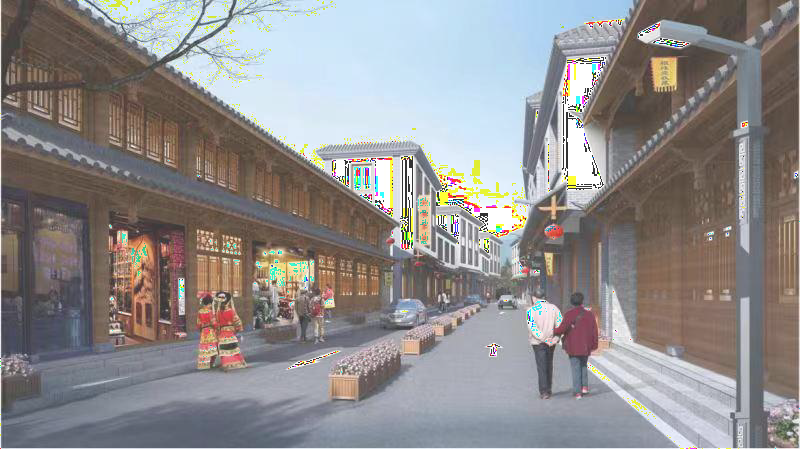 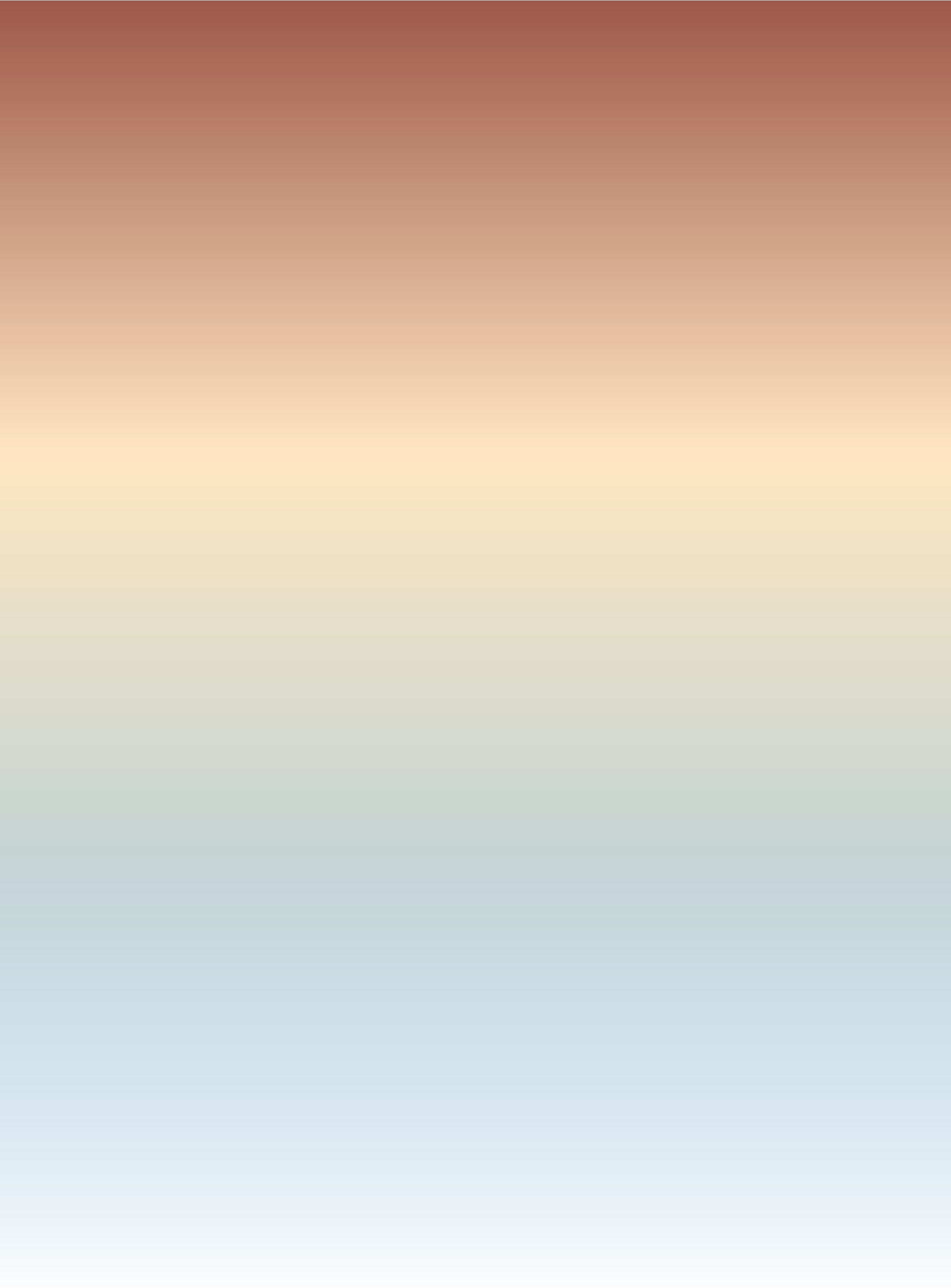 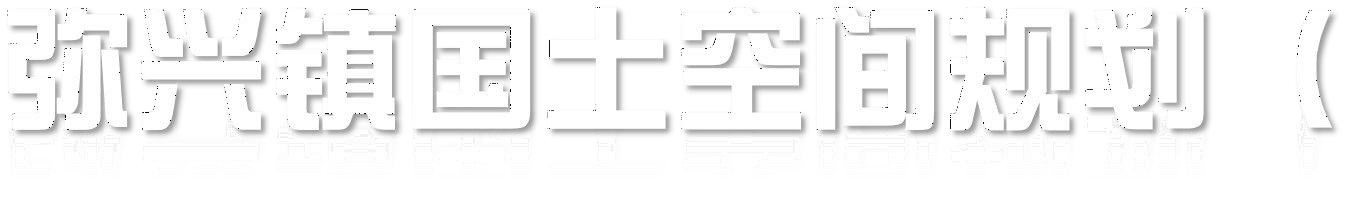 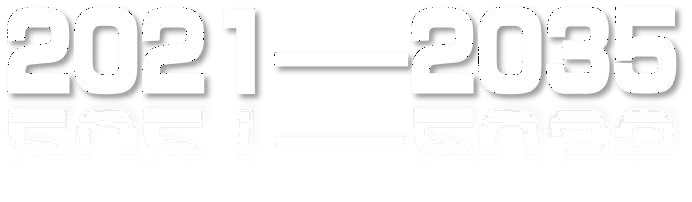 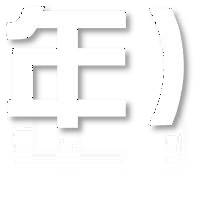 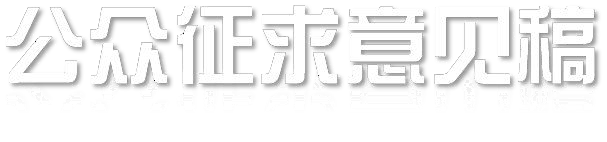 1、公示时间：2024 年 2 月 22 日至	2024	年 3 月 22 日（共 30 日）2、公示平台：姚安县人民政府门户网（网址http://www.yaoan.gov.cn/）3、公众意见收集途径：社会各界可通过信件邮寄，电话或发送电子邮件方式提交（请在邮件名称或信封上标注“弥兴镇国土空间规划意见建议”字样）电子邮箱：237195654@qq.com 联系电话：0878-6082082邮寄地址：姚安县弥兴镇弥兴街5号邮政编码：675303（部分图片素材来源于网络，仅用于公示使用，如涉及版权问题，请与姚安县人民政府联系）中华民族一家亲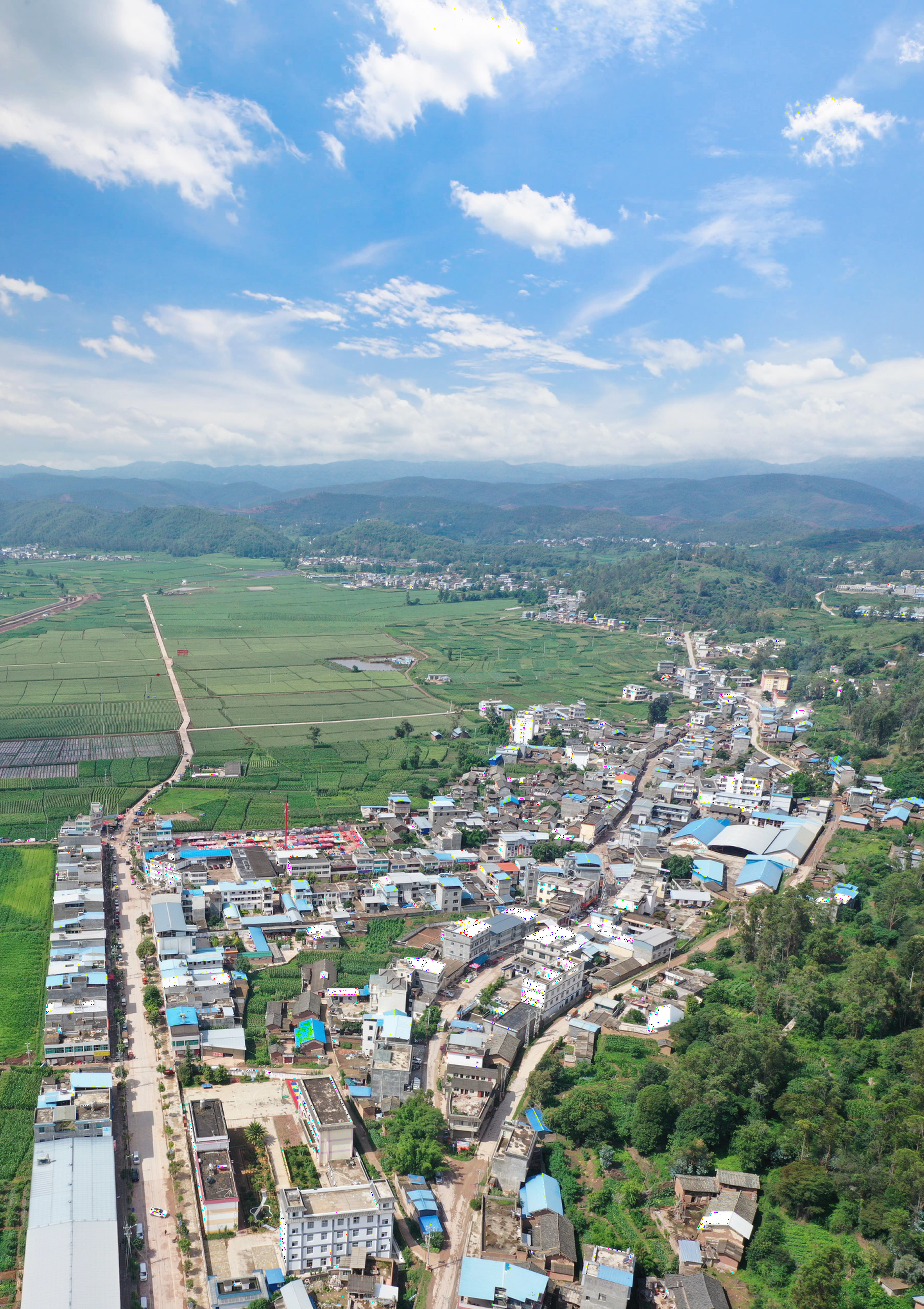 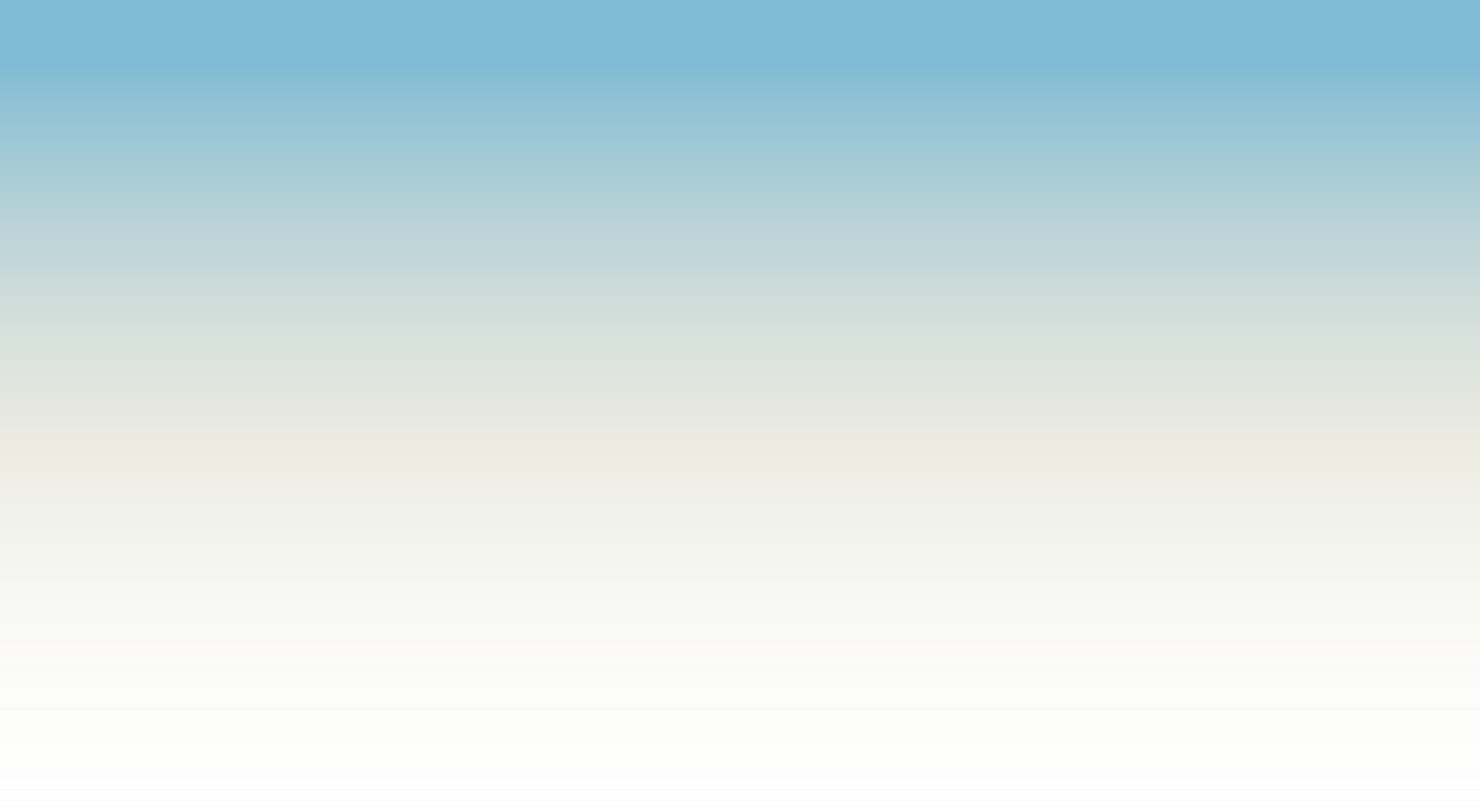 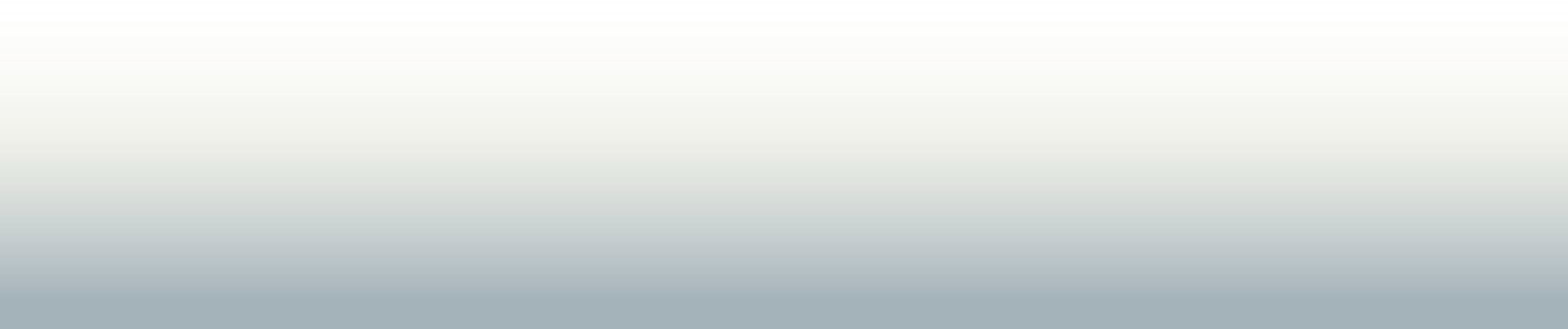 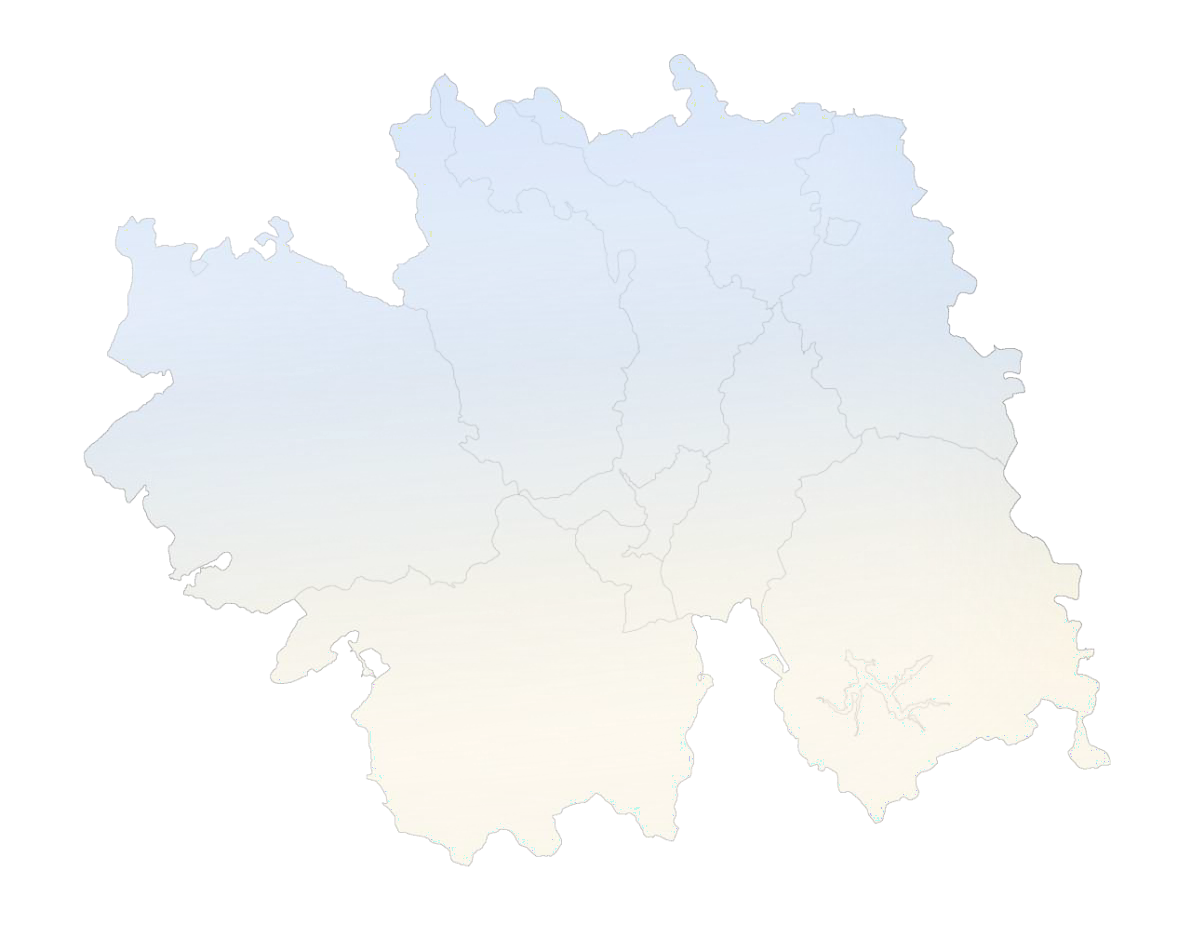 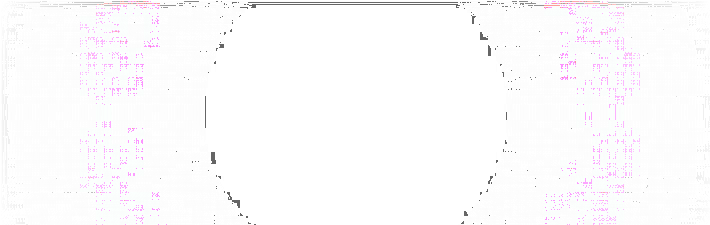 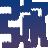 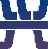 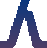 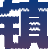 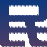 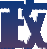 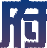 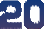 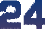 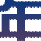 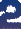 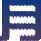 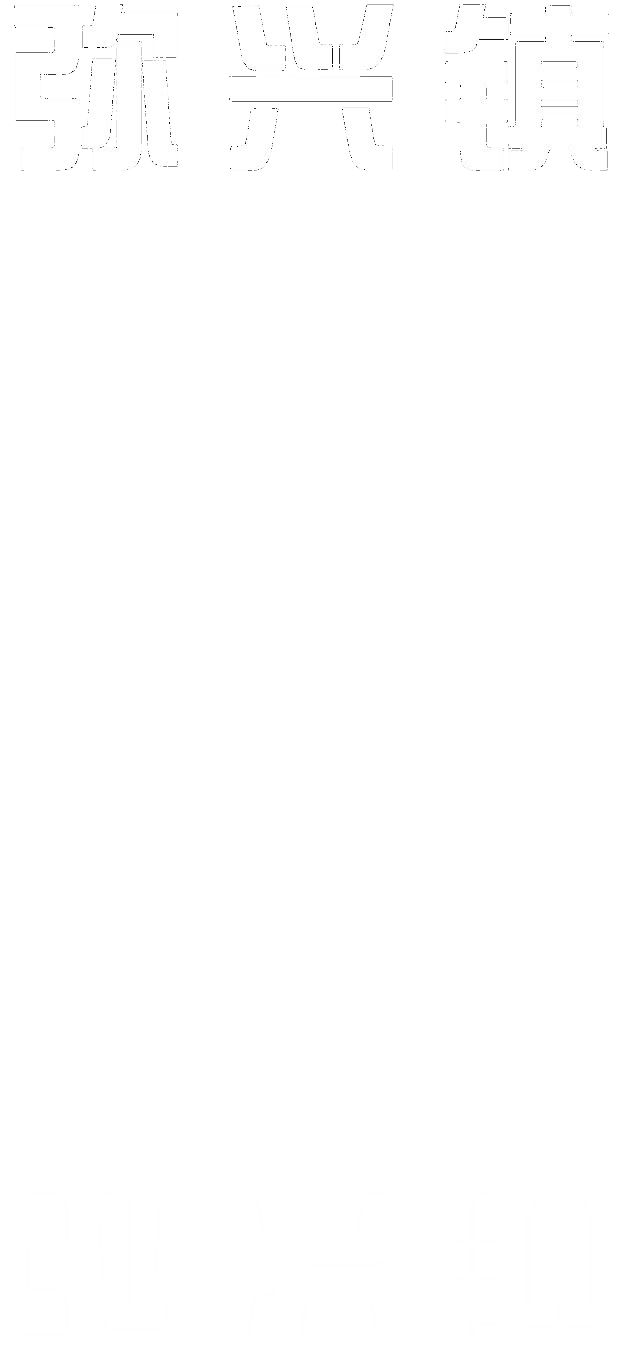 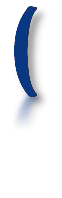 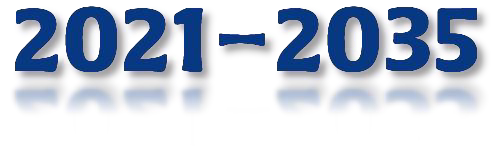 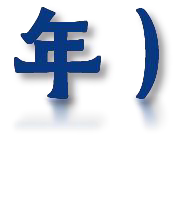 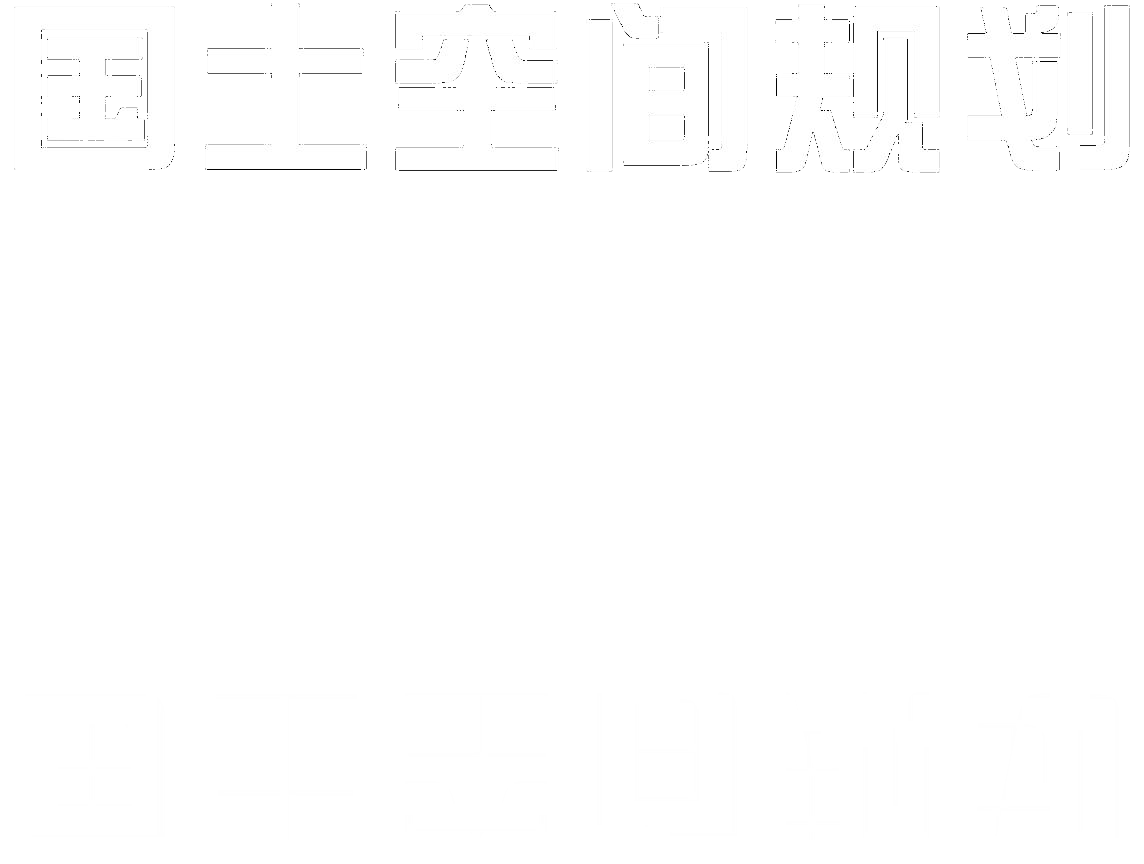 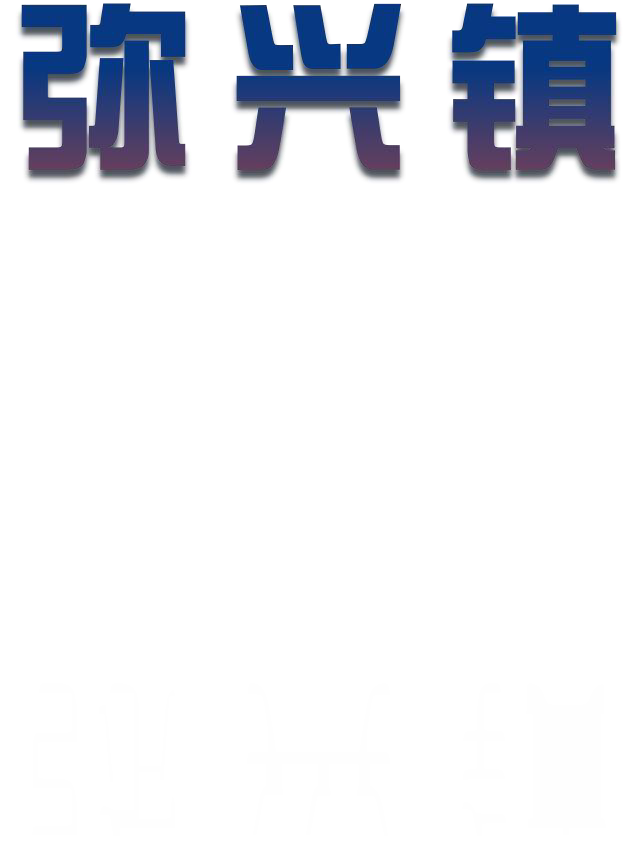 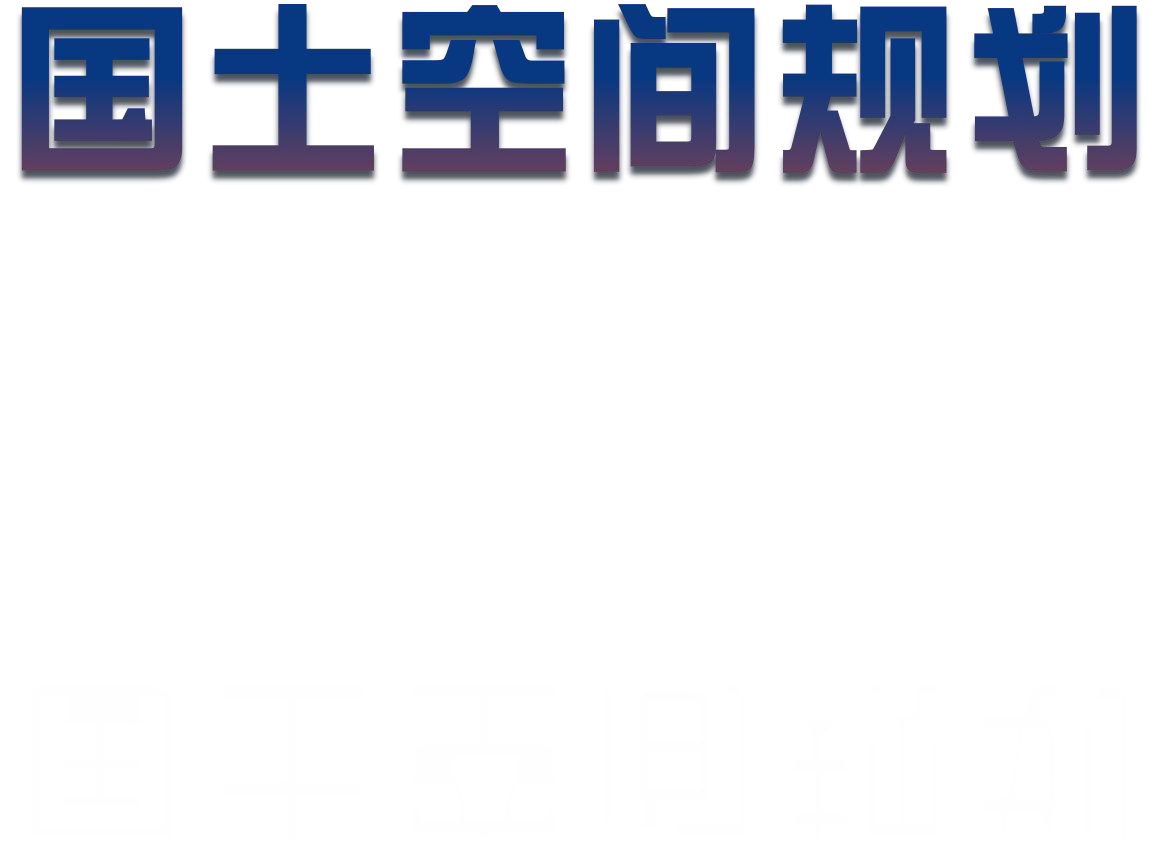 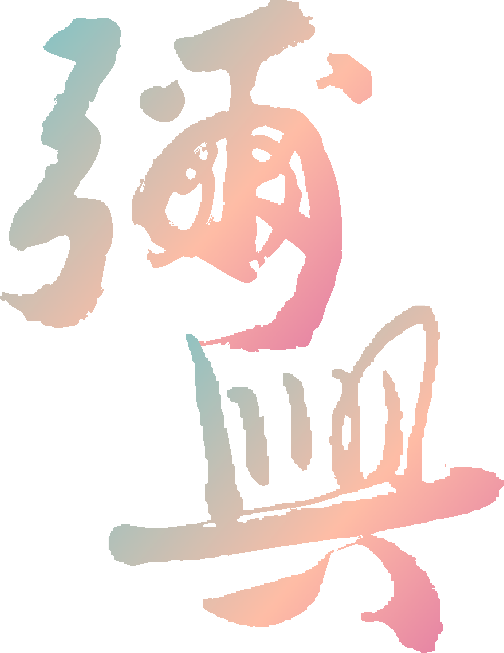 同心共筑中国梦前	言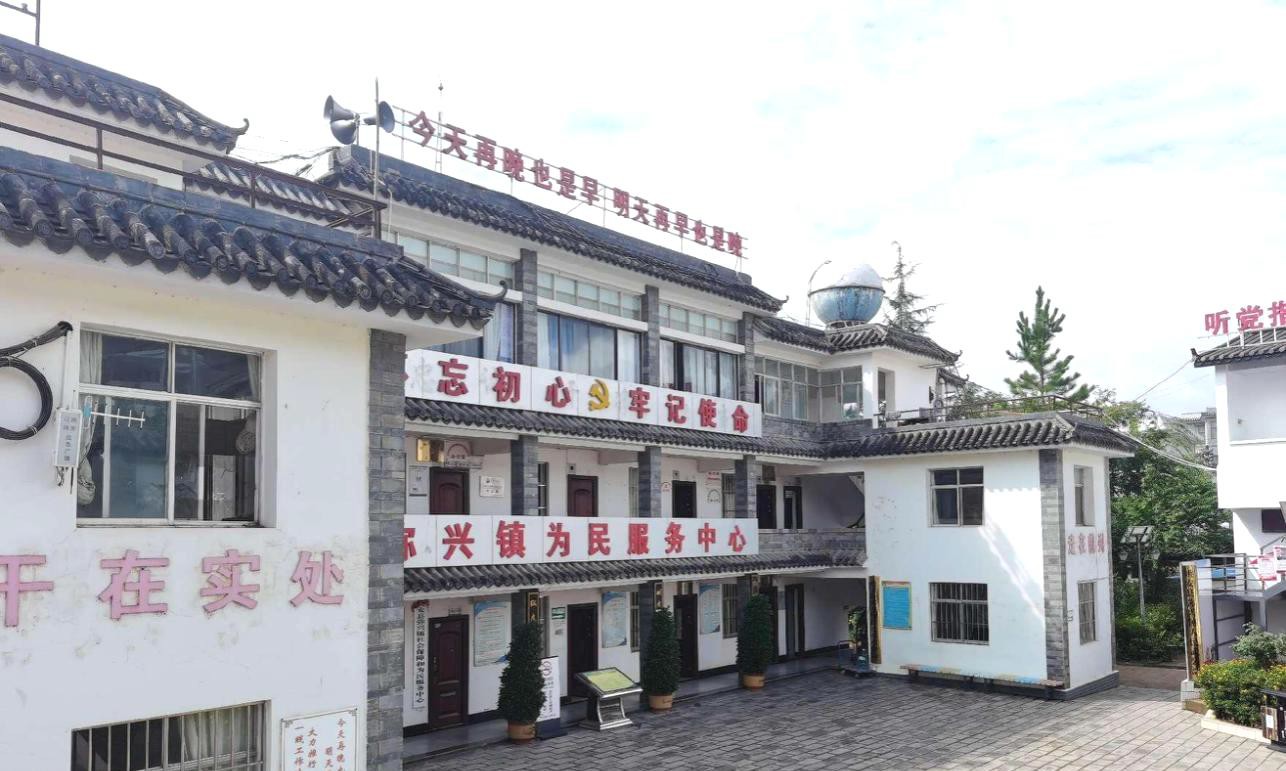 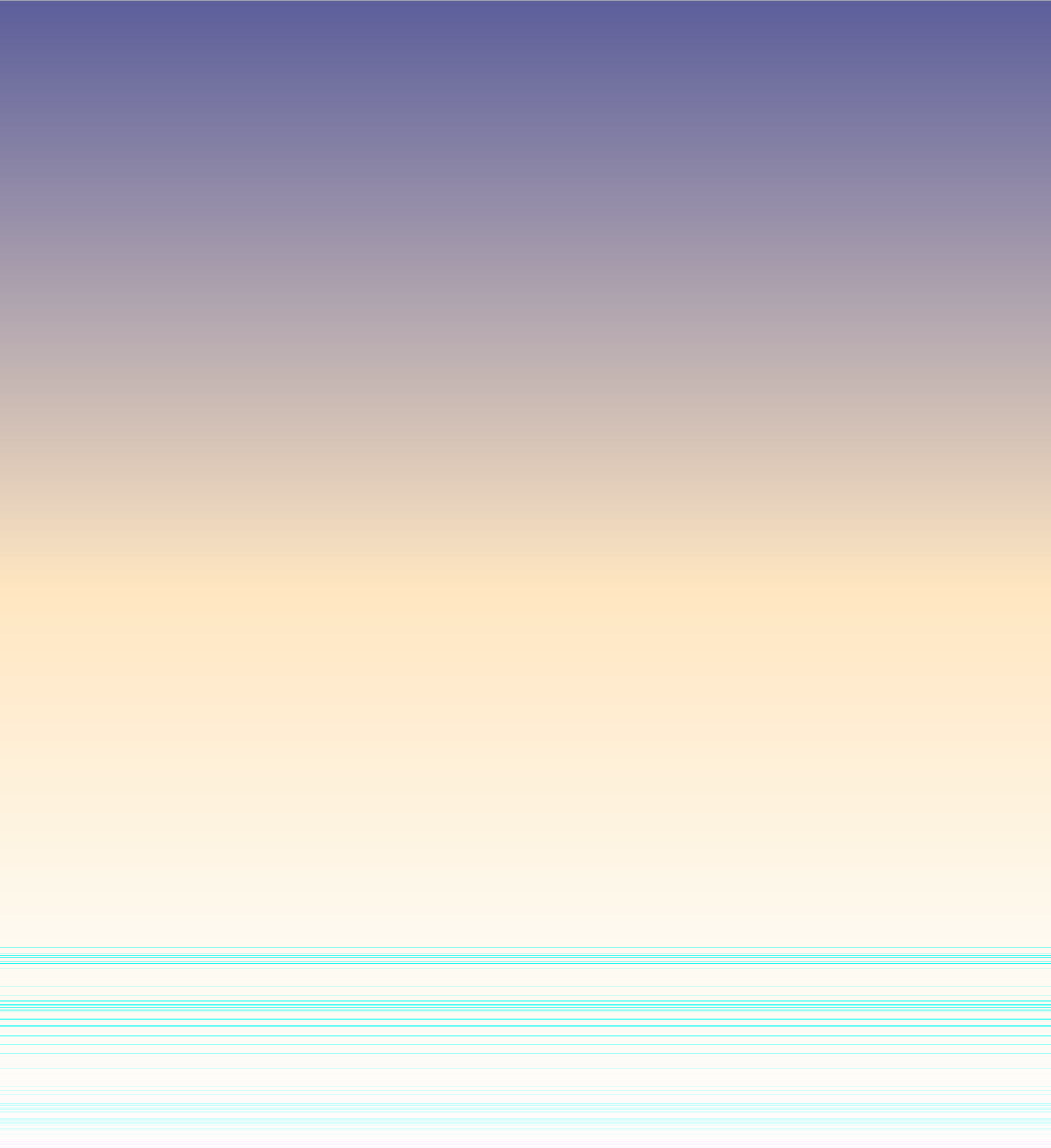 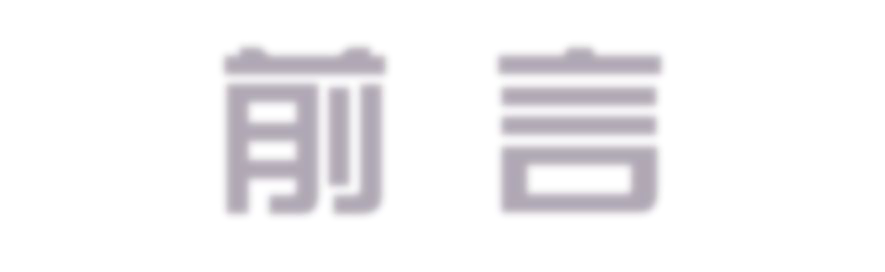 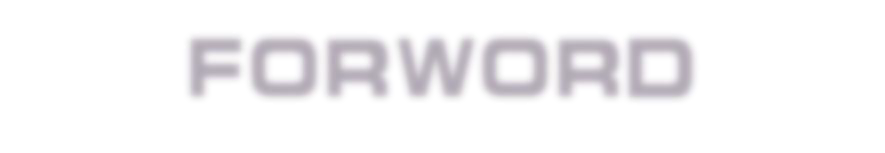 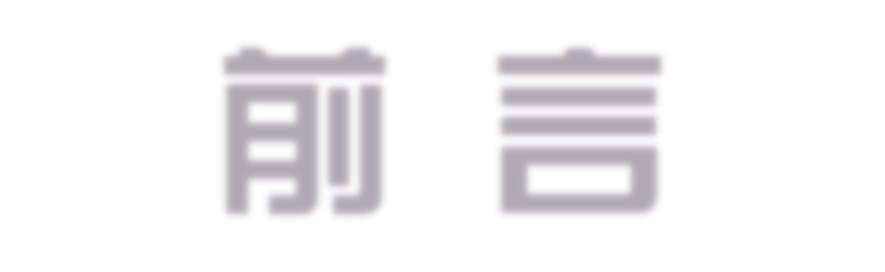 FORWORD建立“多规合一”的国土空间规划体系并监督实施是党中央作出的重  大决策部署。为贯彻落实《中共中央 国务院关于建立国土空间规划体系并监督实施的若干意见》、《中共云南省委 云南省人民政府关于建立全省国土空间规划体系并监督实施的意见》和姚安县有关工作要求，科学谋   划新时代国土空间开发保护格局， 特此编制《弥兴镇国土空间规划（2021-2035年）》（以下简称《规划》）。《规划》是对楚雄州、姚安县国土空间总体规划的细化落实，是规划期内镇域国土空间开发利用与保护修复的总体安排部署；是落实新发展理念、实施高效能空间治理、促进高质量发展和塑造高品质生活空间的策略； 是弥兴镇全域开展国土空间保护、开发、利用、修复和实施规划管理的行动纲领；是编制控制性详细规划、实用性村庄规划和开展各类开发保护活动、实施国土空间用途管制的依据。弥兴镇国土空间规划（2021-2035年）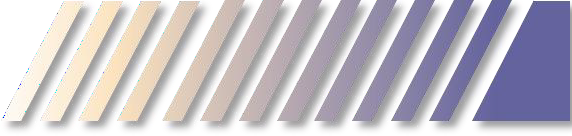 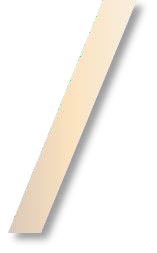 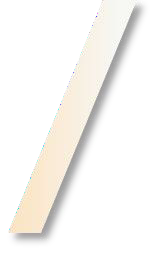 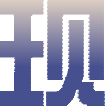 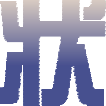 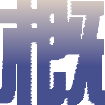 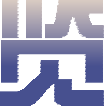 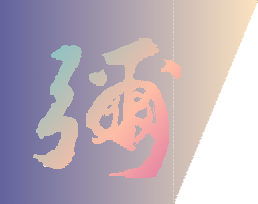 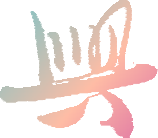 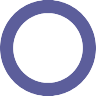 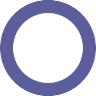 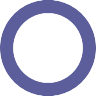 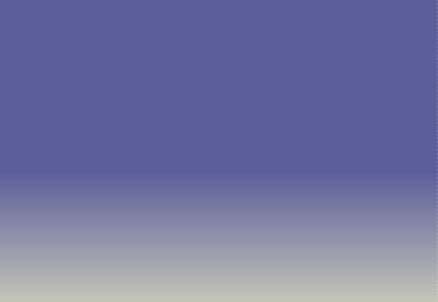 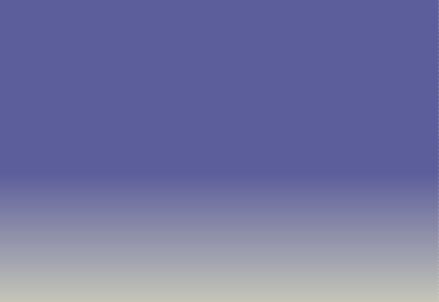 弥兴镇行政下辖弥兴村、官庄村、大村、上屯村、朱街村、红梅村、小苴村和大苴村8个行政村， 镇域国土面积占姚安县总面积的10.74%。2020年，全镇实现农业生产总值增长12.1%； 实现固定资产投资增长39.9%；实现招商引资到位资金增长15.5%；农村经济总收入增长11.9%； 农村常住居民人均可支配收入增长11.7%。弥兴镇常住人口14808人，其中城镇人口1796人，农村人口13012 人，常住人口城镇化率12.13%；彝族人口约占总人口的23.87%。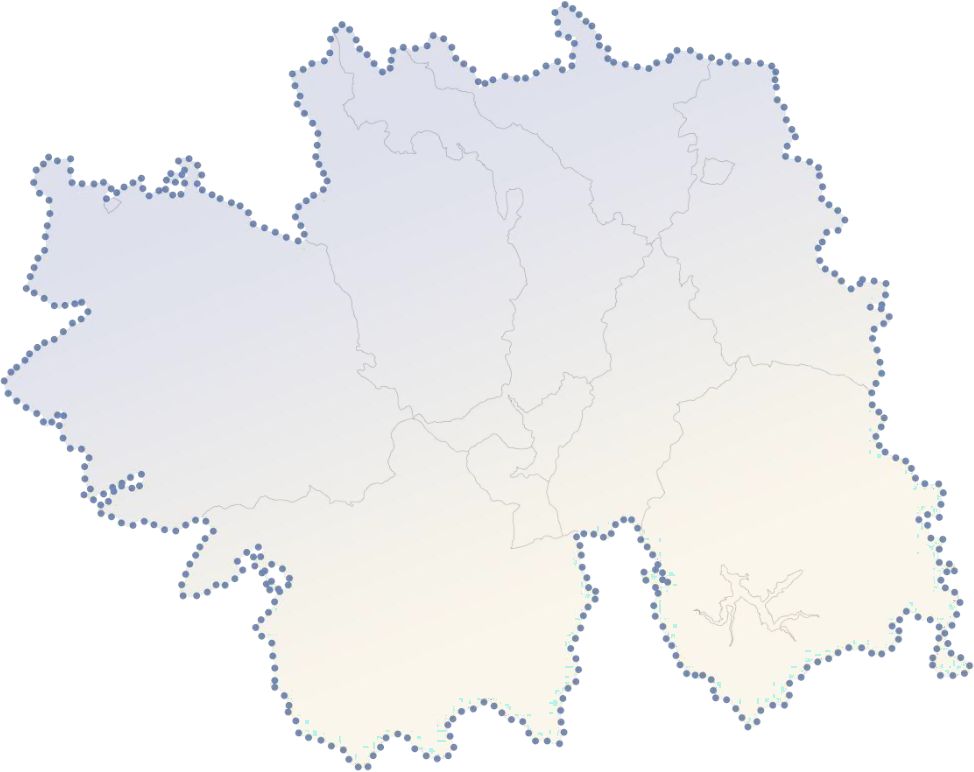 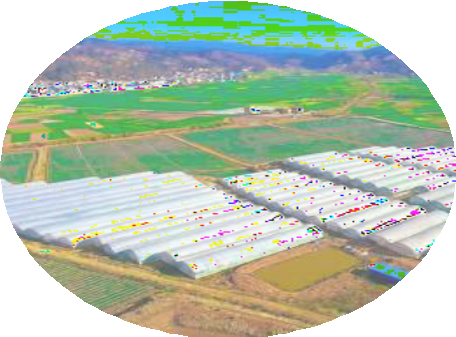 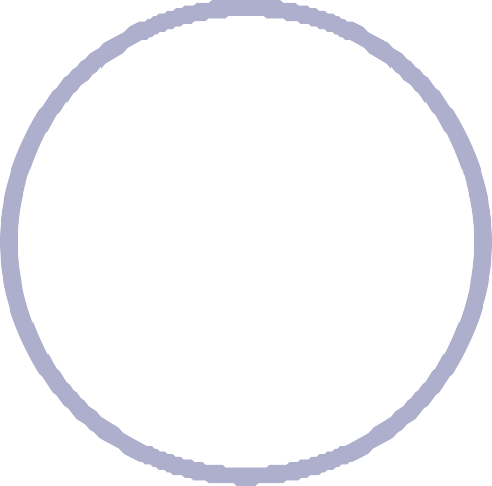 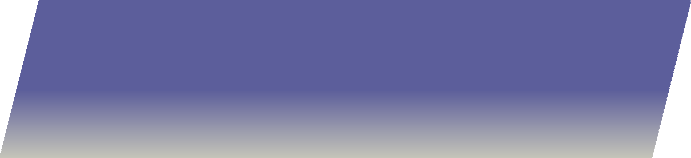 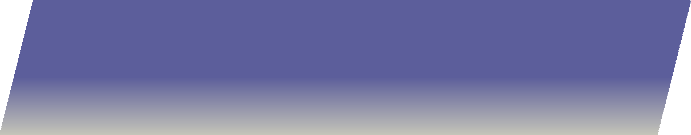 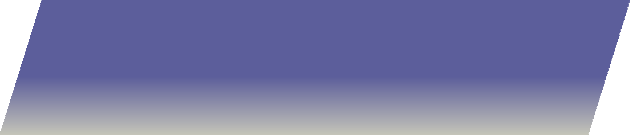 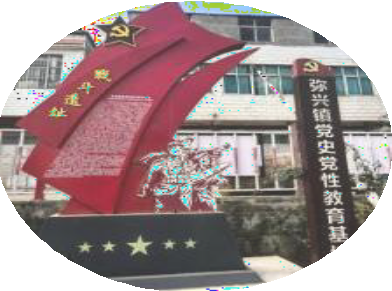 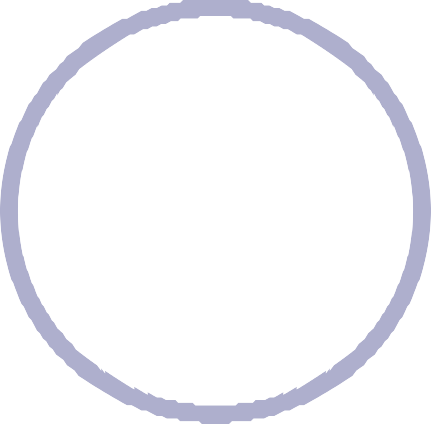 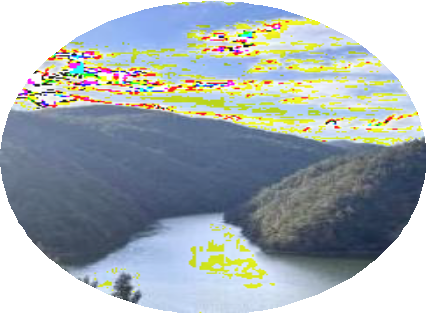 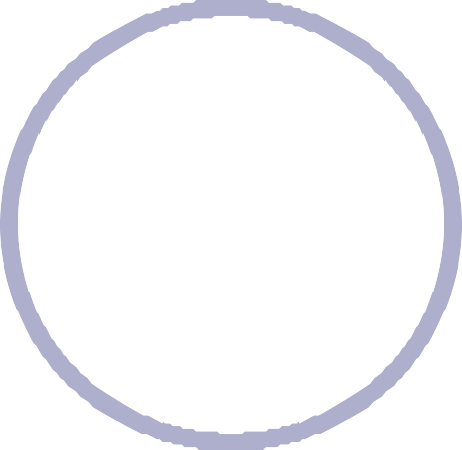 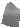 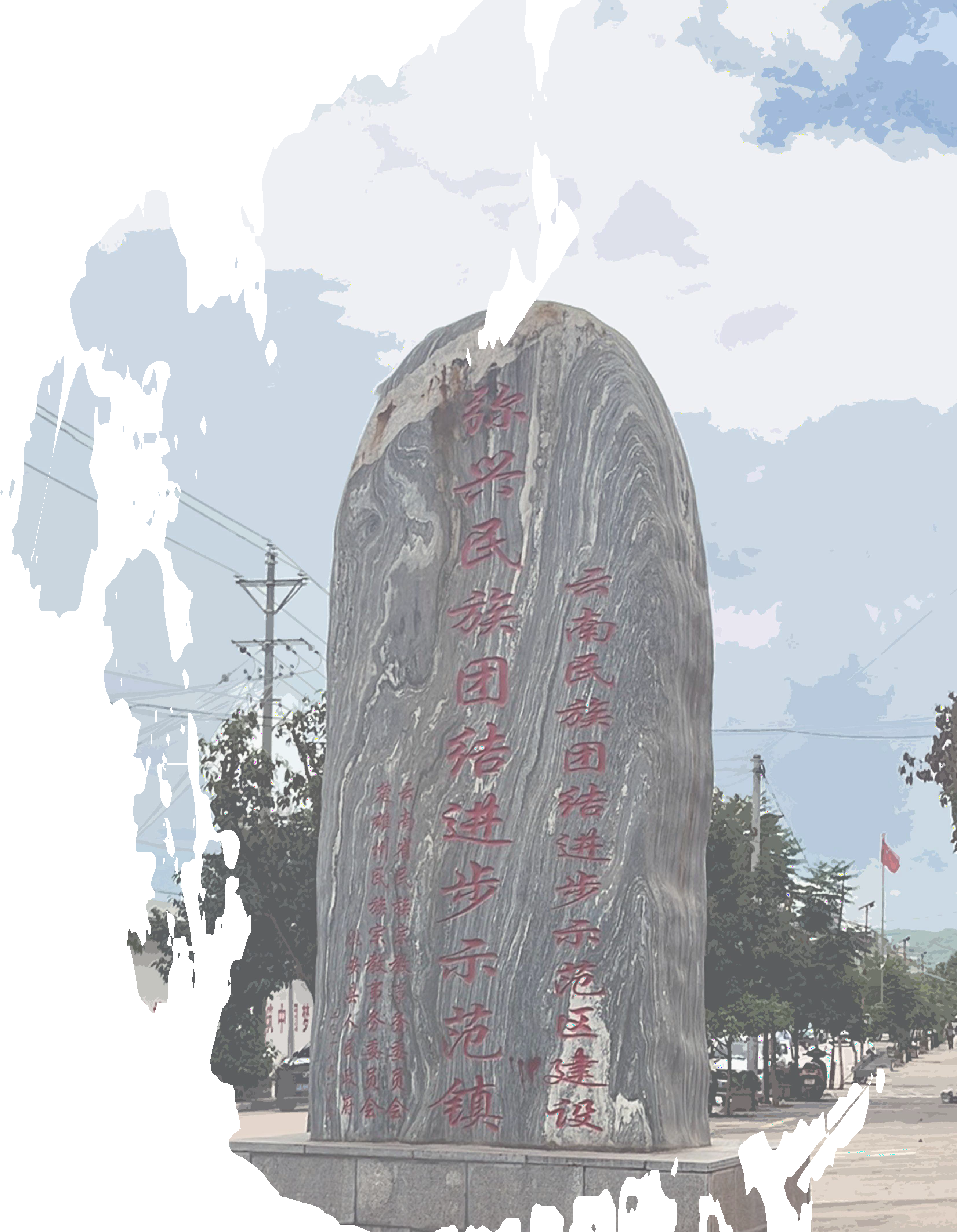 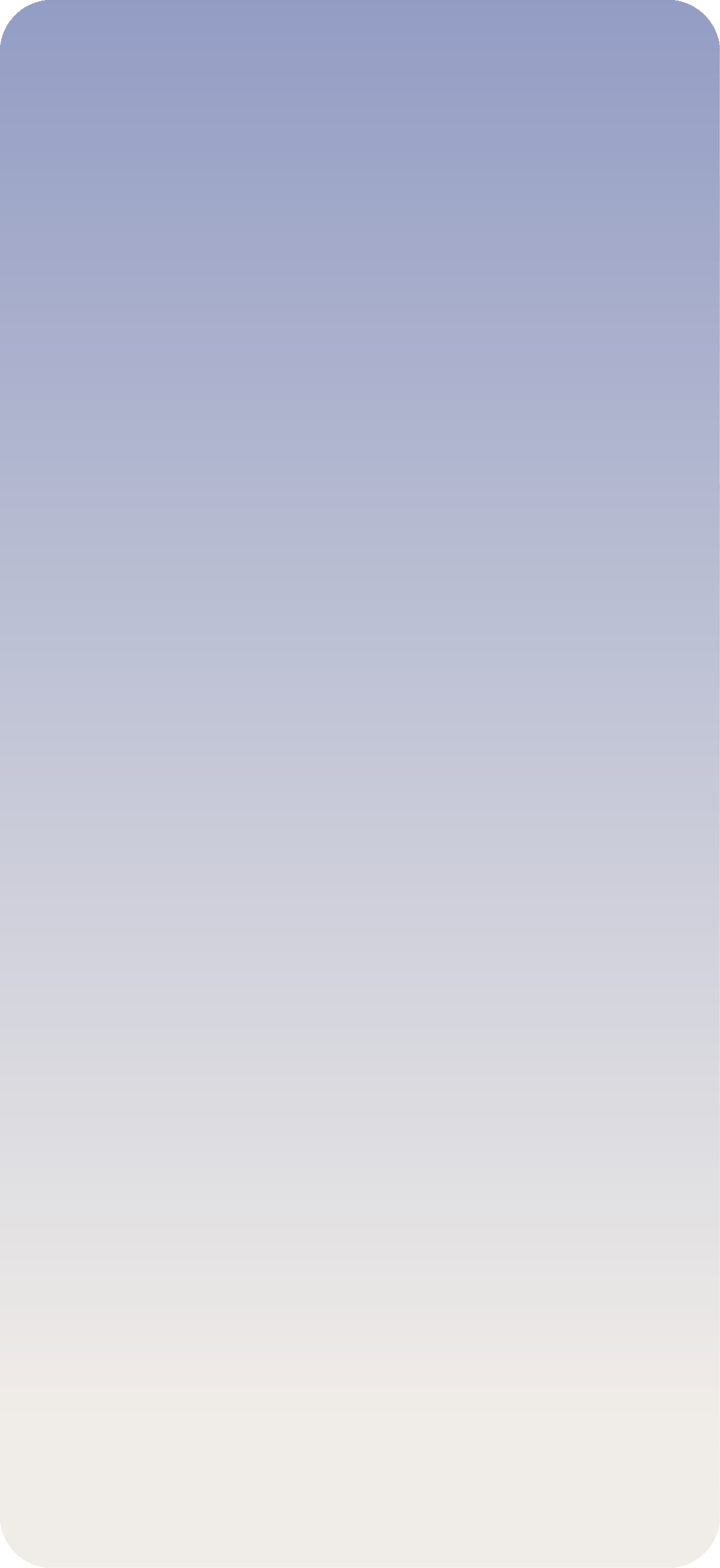 目录	CONTENTS规划定位与目标总体定位发展目标空间格局与管控空间格局底线管控规划分区资源保护与利用自然资源保护与利用历史文化资源保护与利用镇村统筹与发展镇村体系构建村庄布局优化产业空间布局城乡生活圈构建基础设施与防灾综合交通体系构建市政基础设施建设综合防灾减灾加强空间修复与整治分类推进重要生态修复国土综合整治镇区规划与控制镇区空间结构优化镇区交通体系优化镇区蓝绿系统构建规划实施与保障8.1 规划传导与实施保障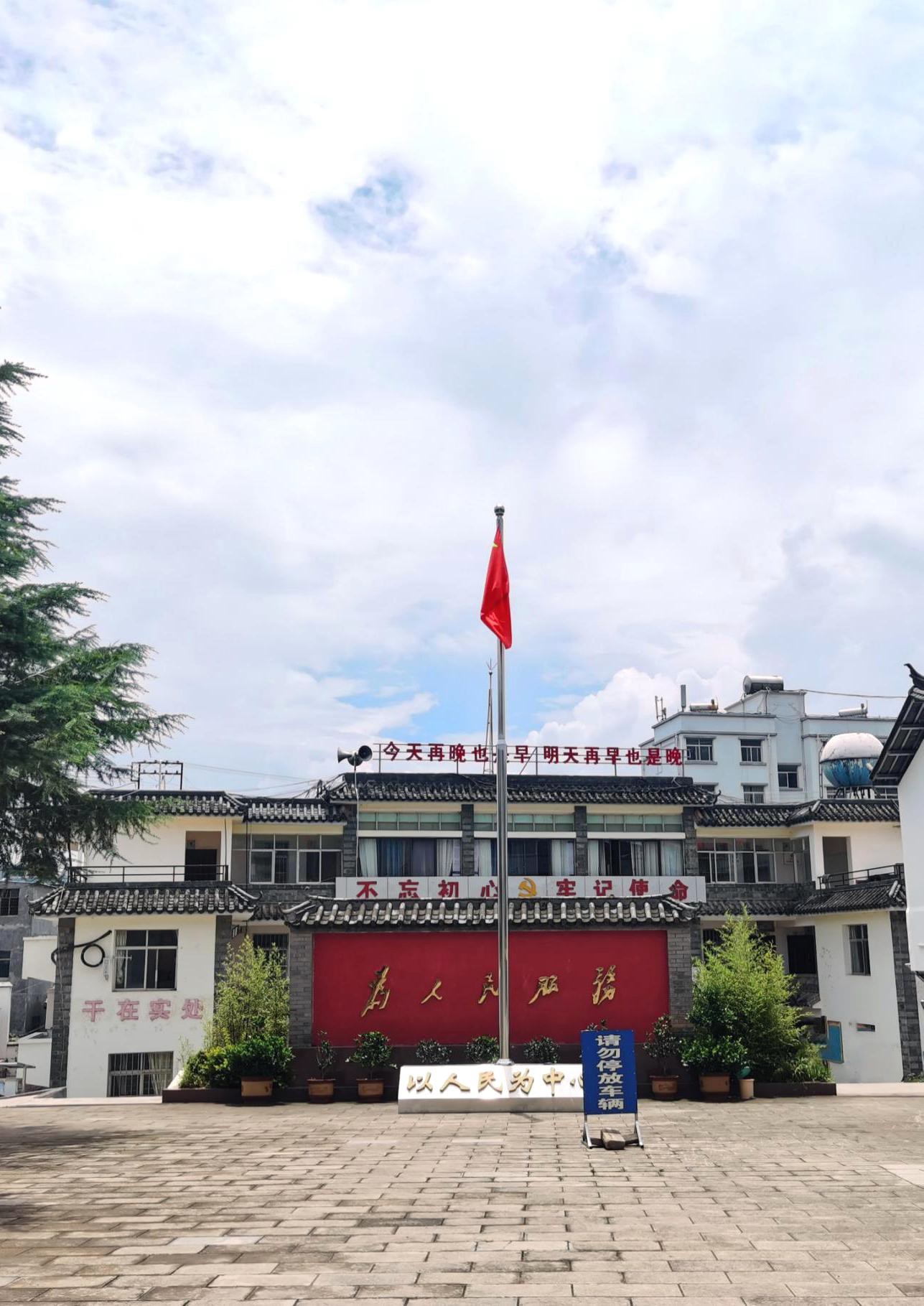 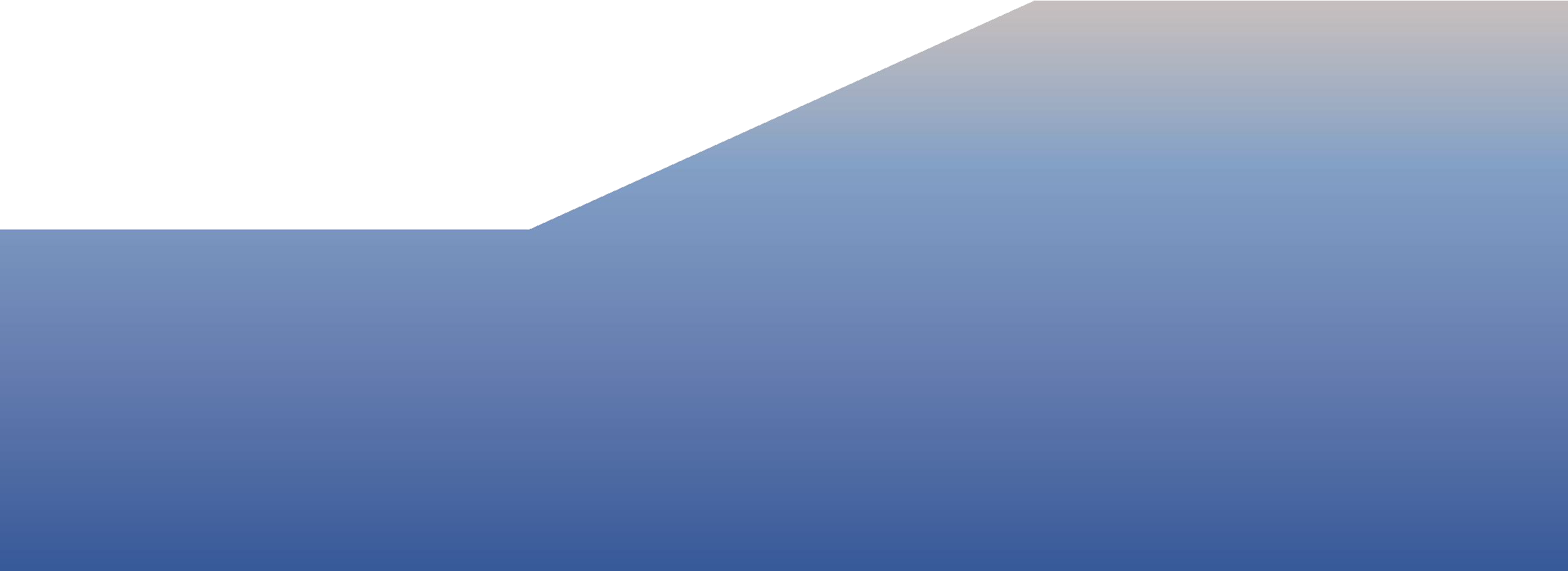 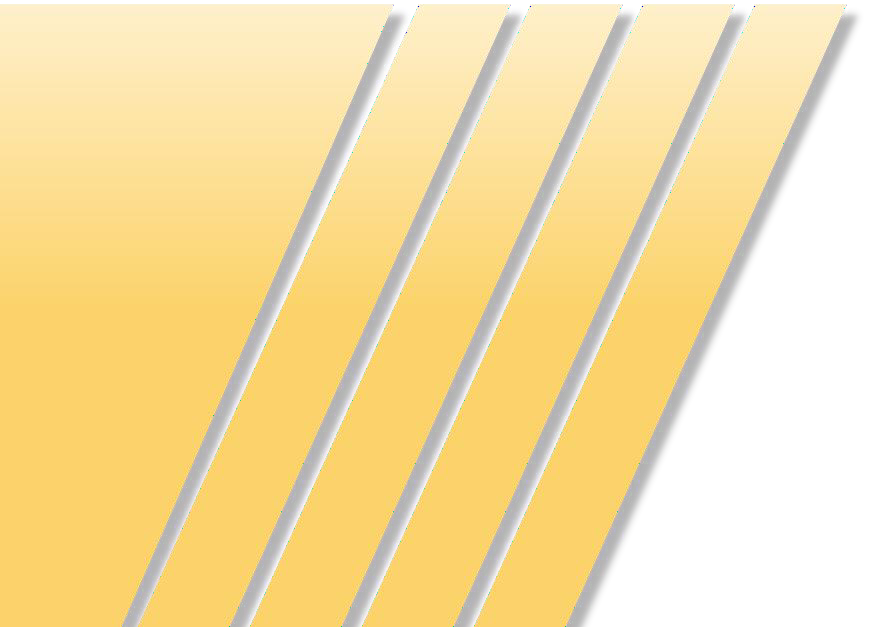 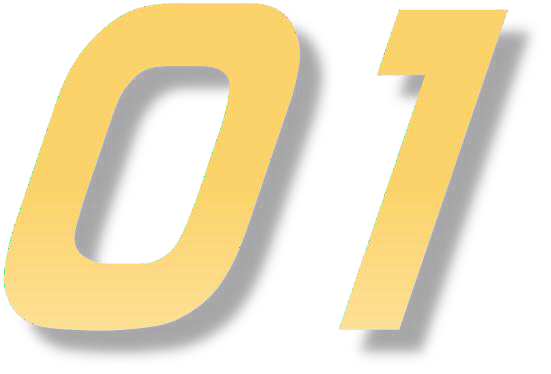 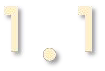 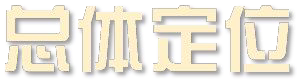 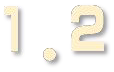 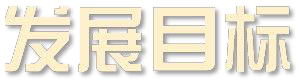 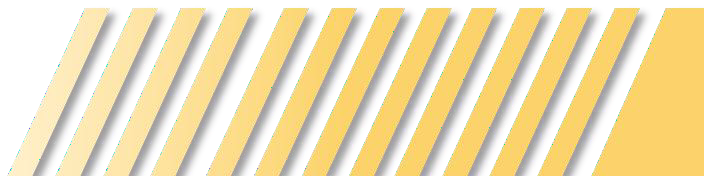 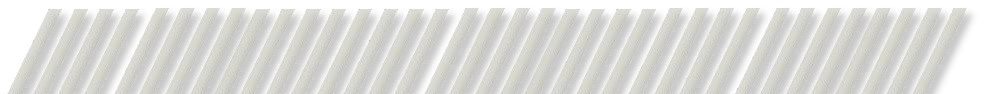 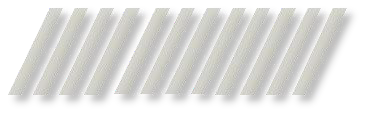 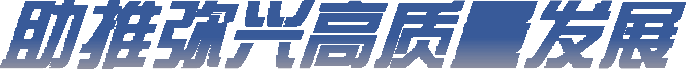 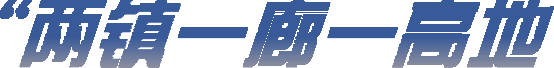 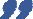 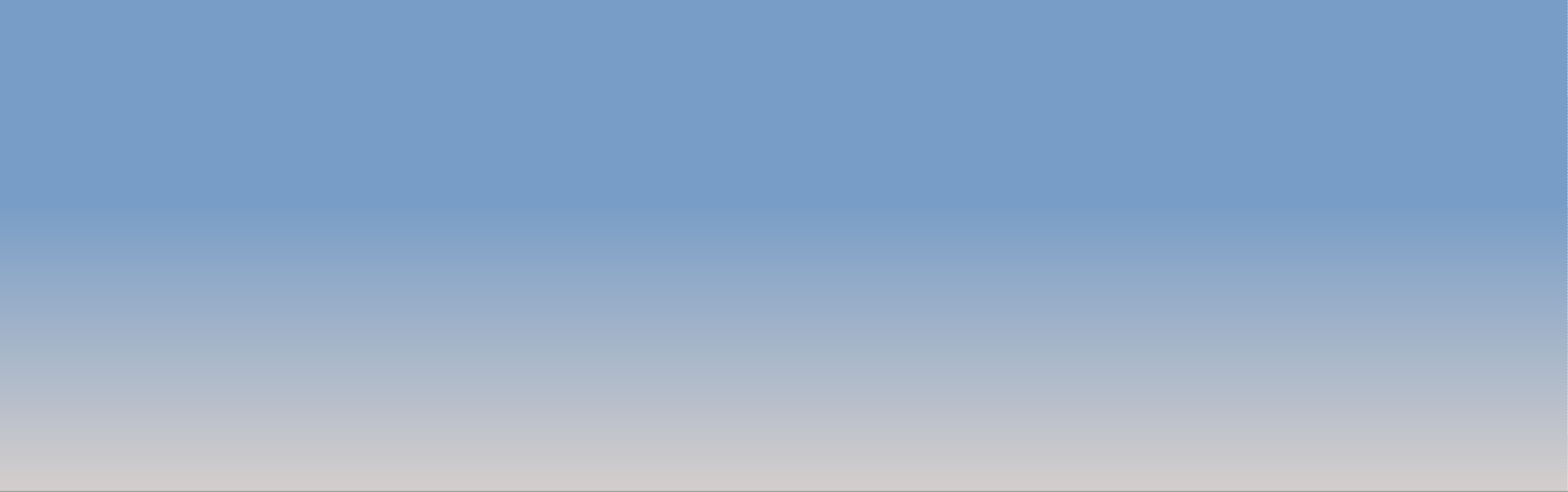 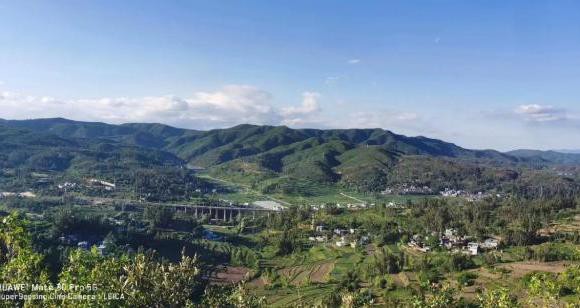 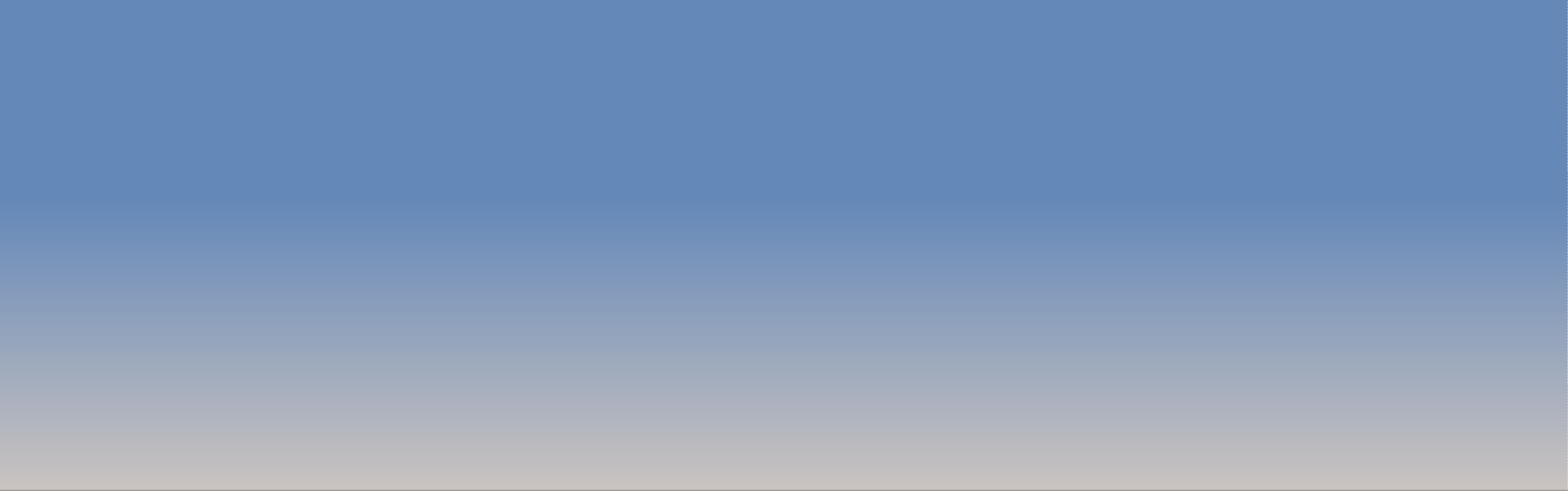 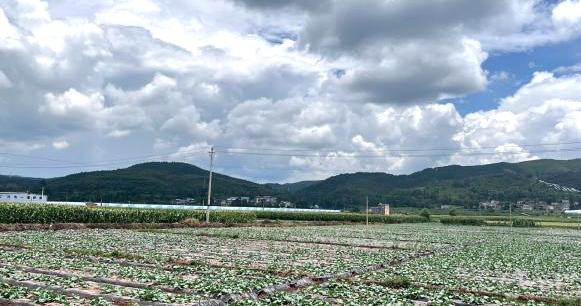 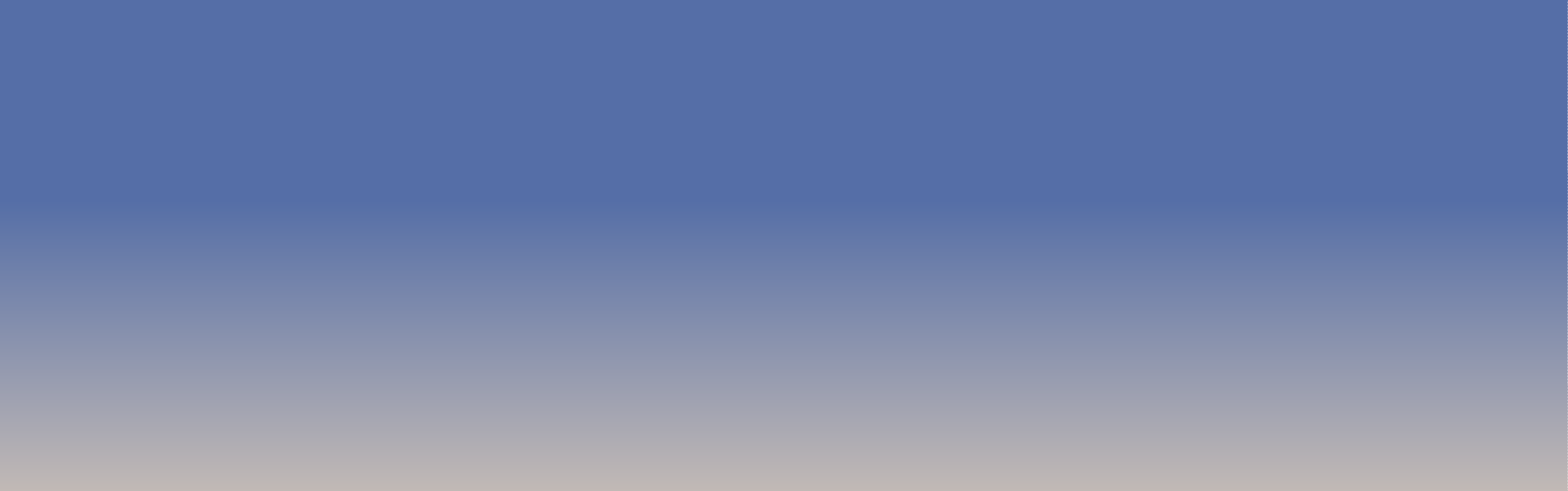 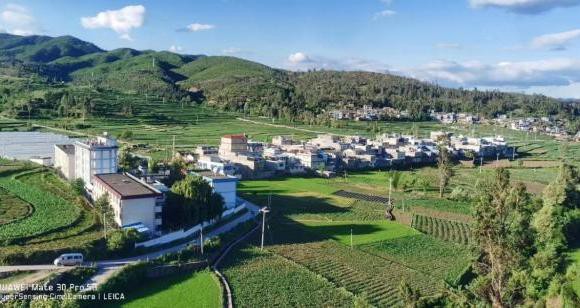 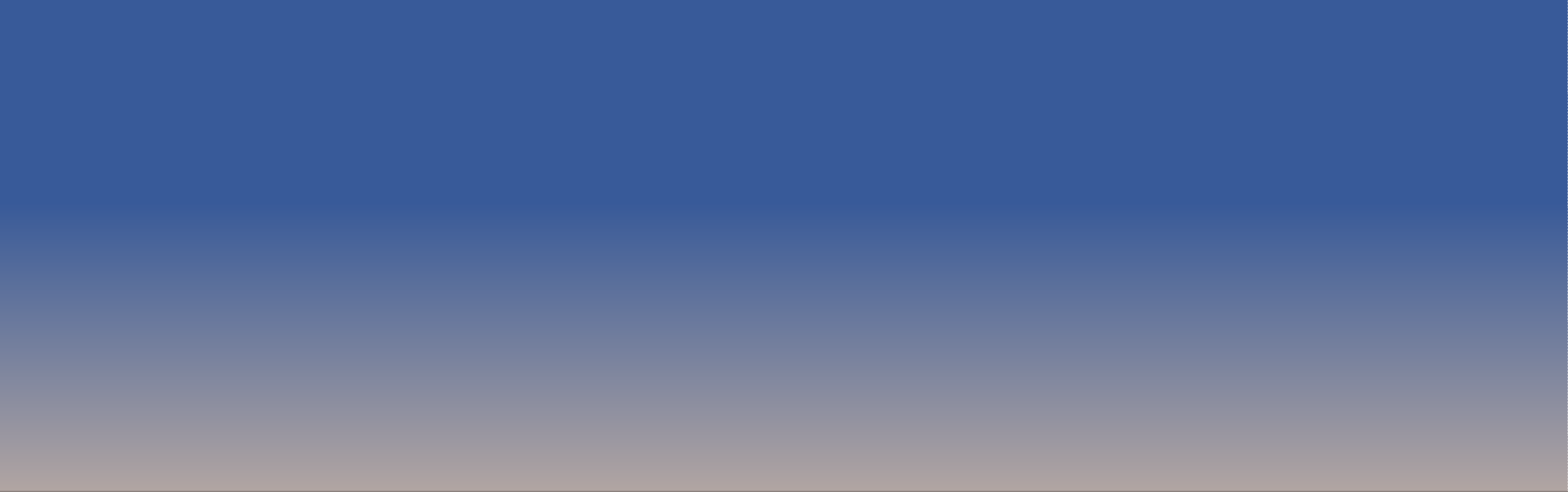 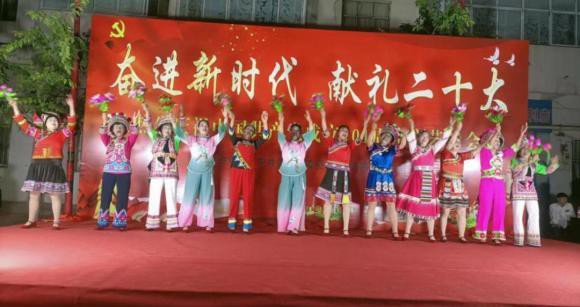 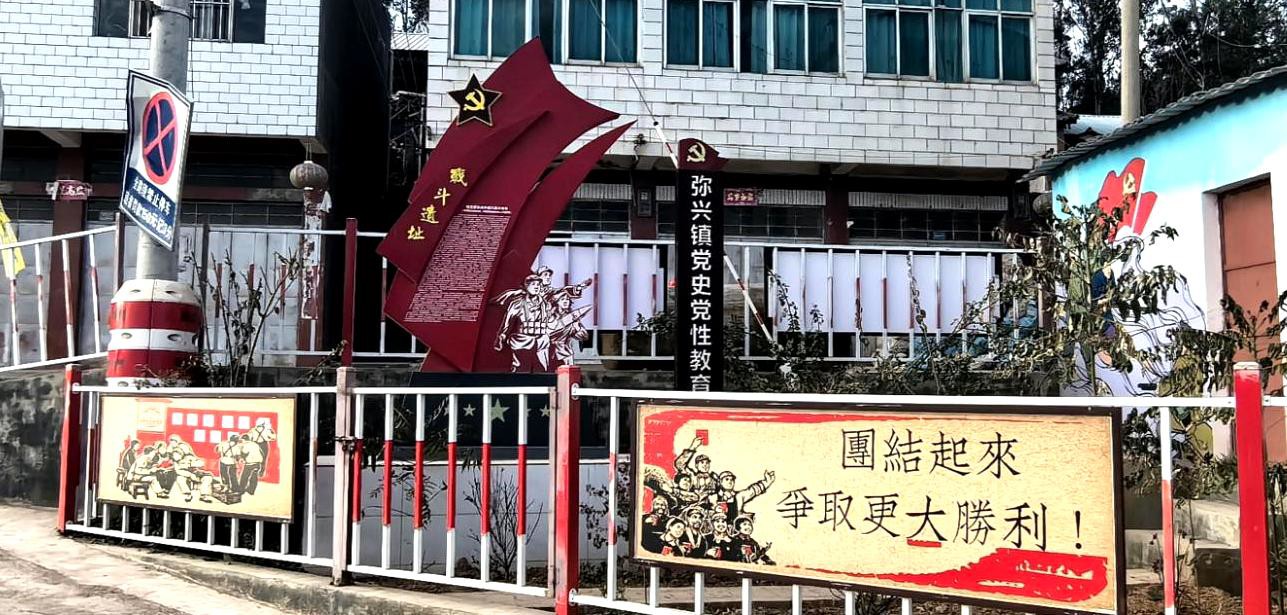 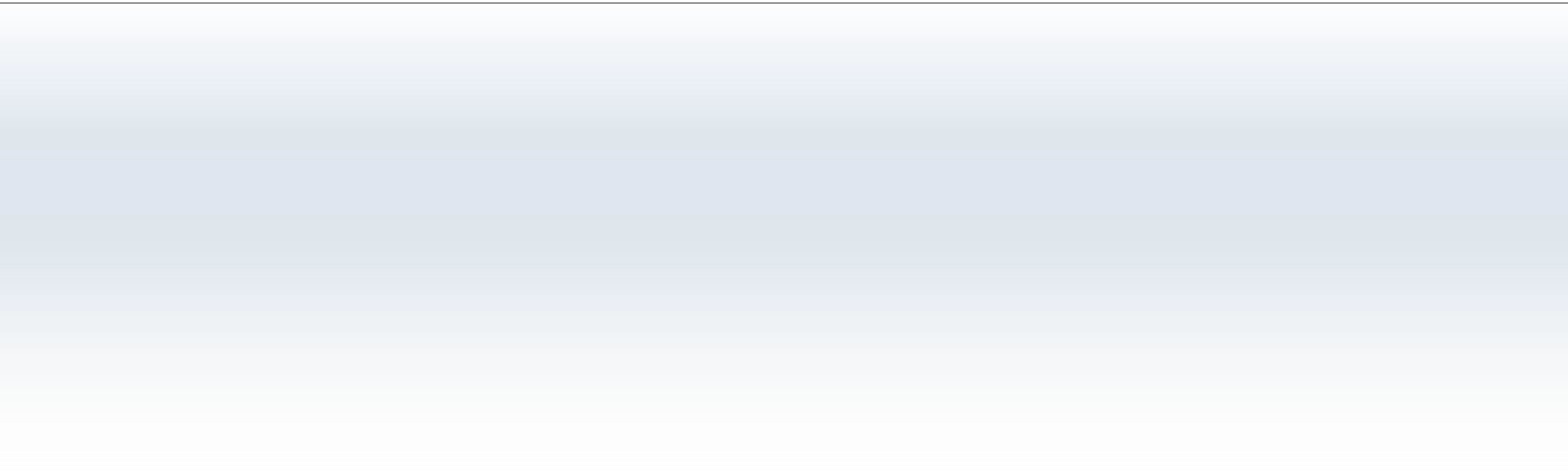 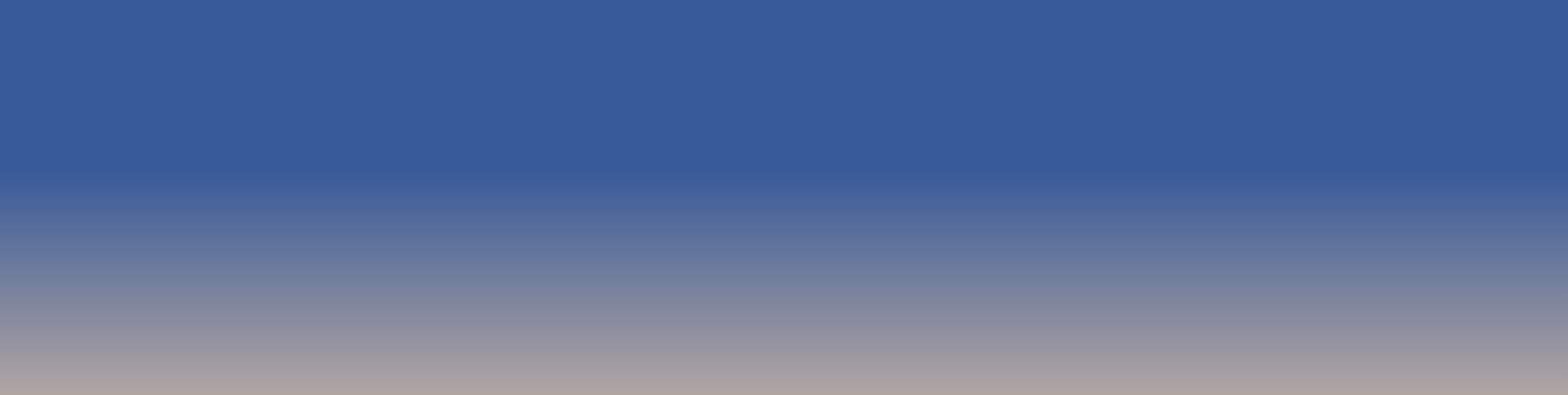 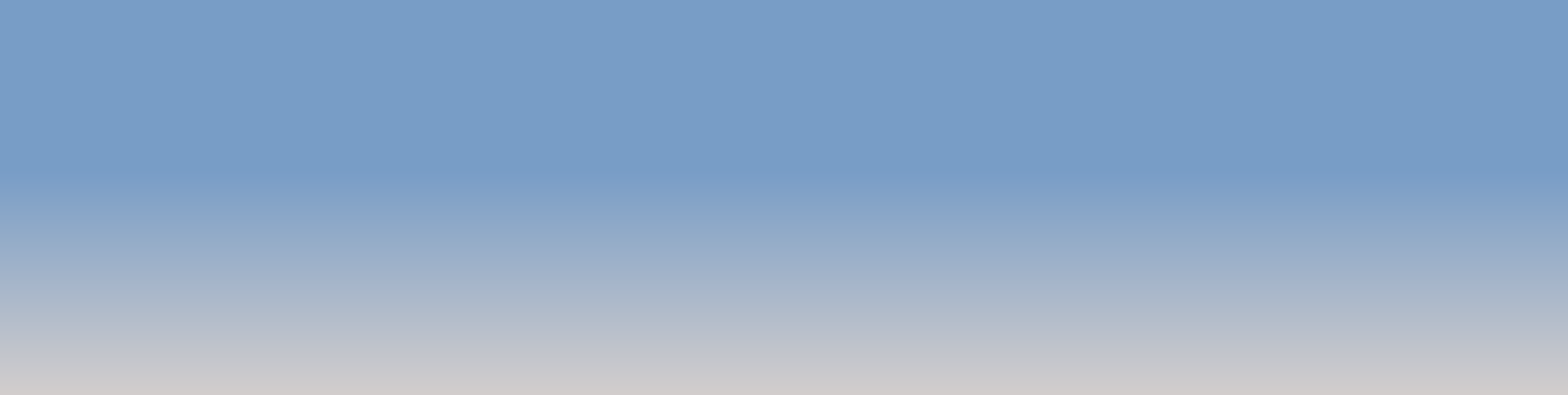 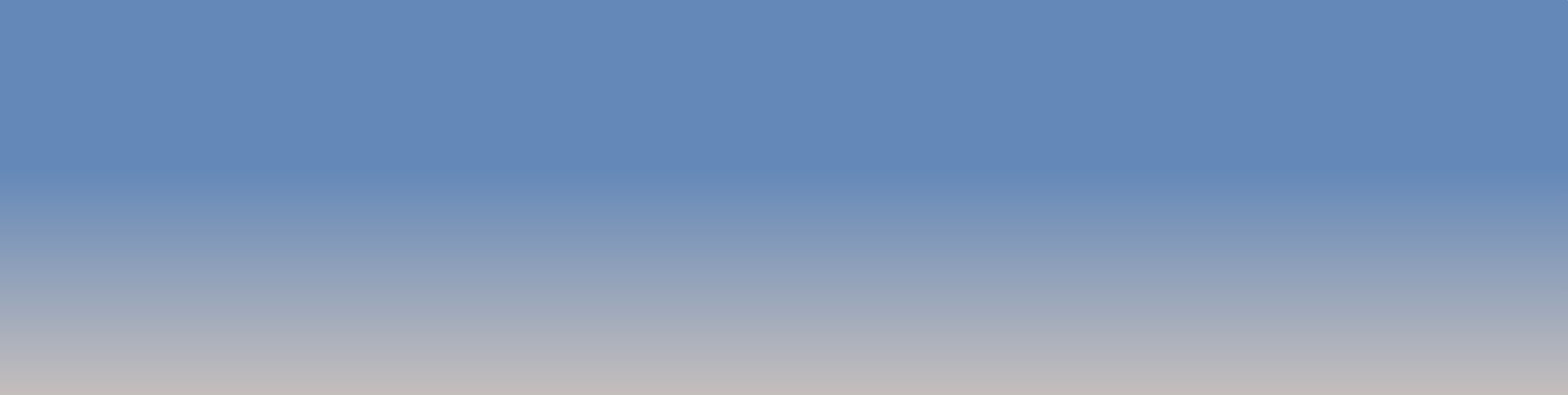 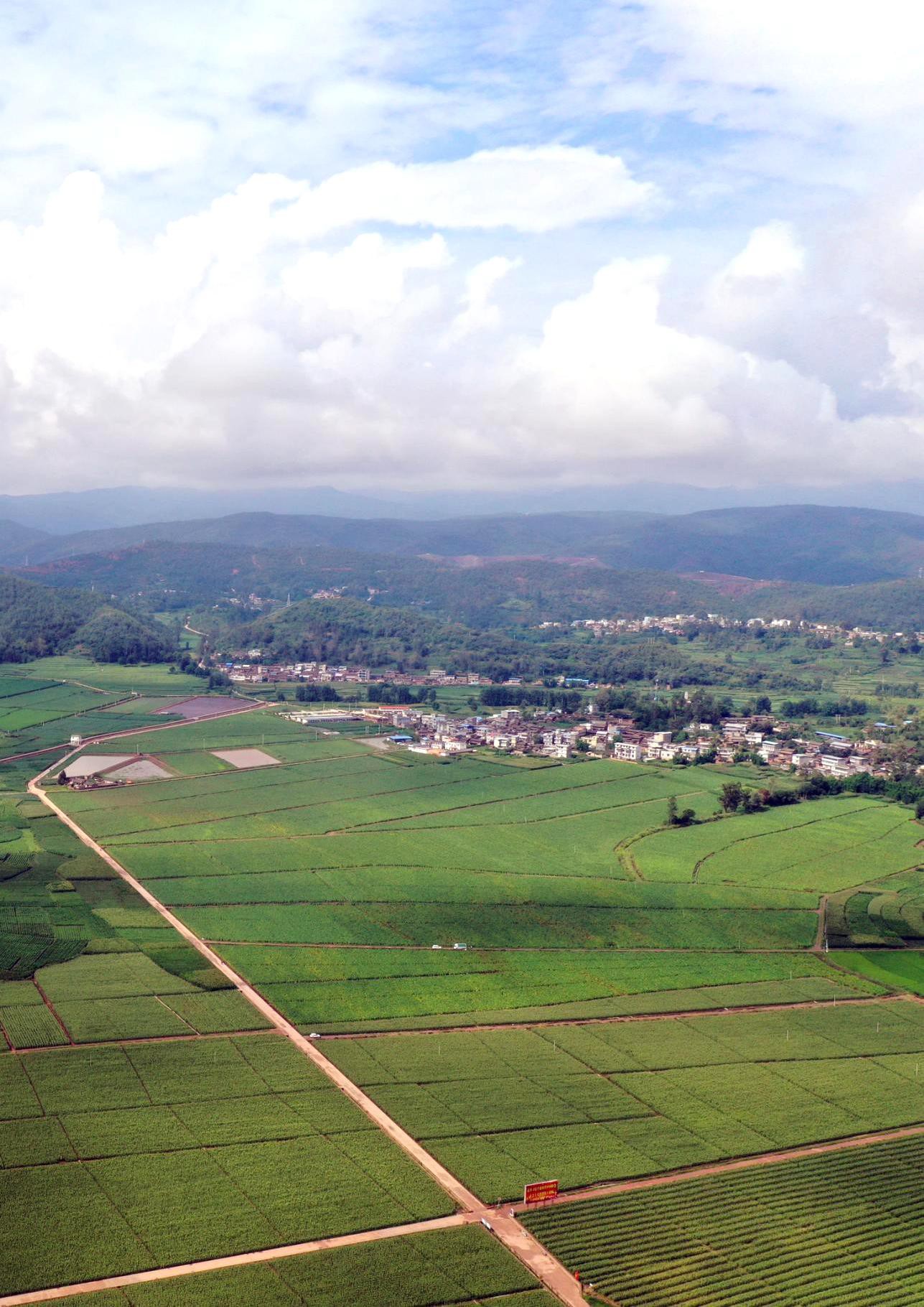 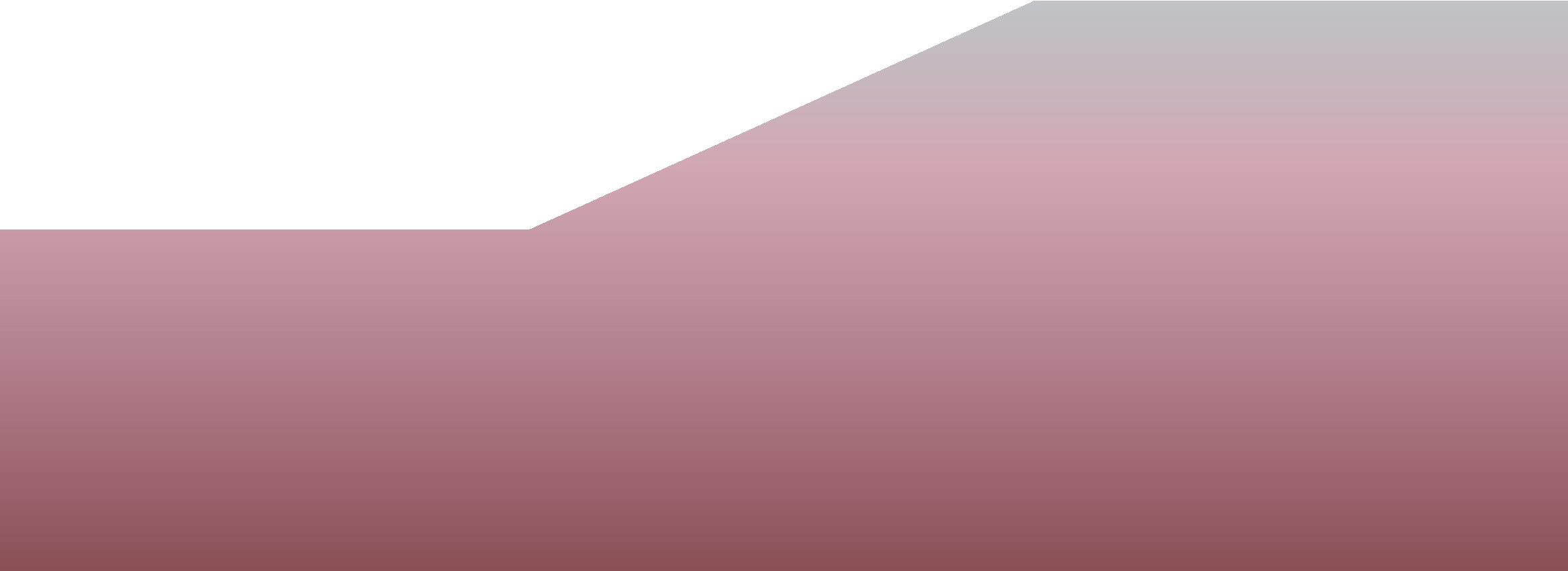 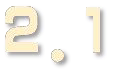 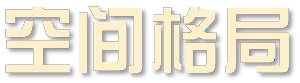 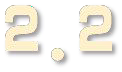 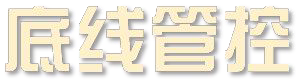 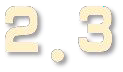 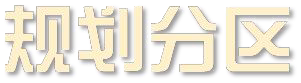 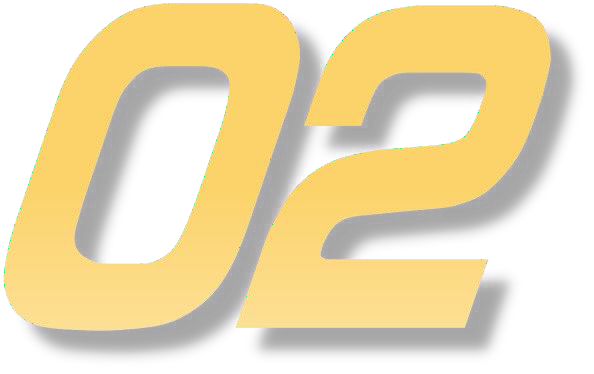 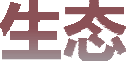 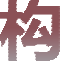 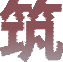 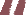 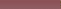 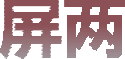 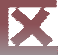 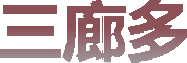 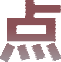 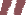 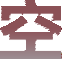 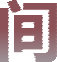 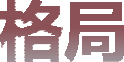 一屏：大尖山生态屏障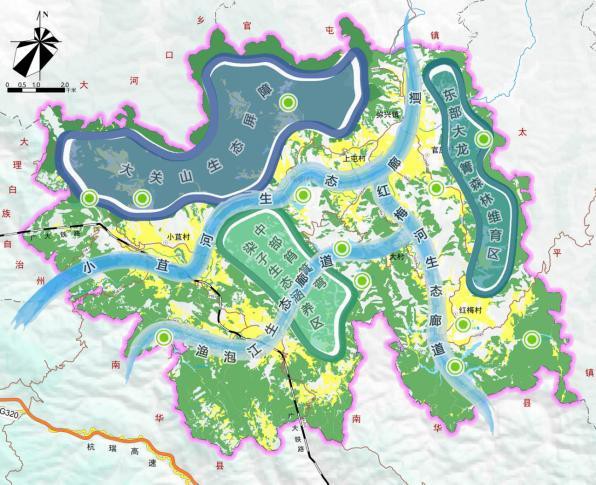 两区：中部筲箕弯梁子生态涵养区、东部大龙菁森林维育区三廊：渔泡江生态廊道、小苴河生态廊道、红梅河生态廊道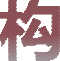 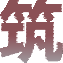 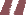 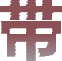 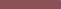 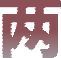 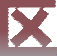 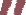 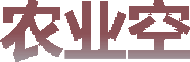 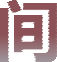 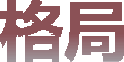 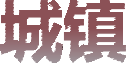 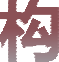 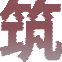 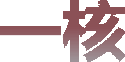 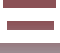 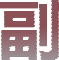 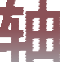 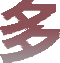 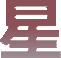 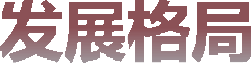 一核：弥兴城镇发展核心三副：小苴村、大苴村、红梅村副中心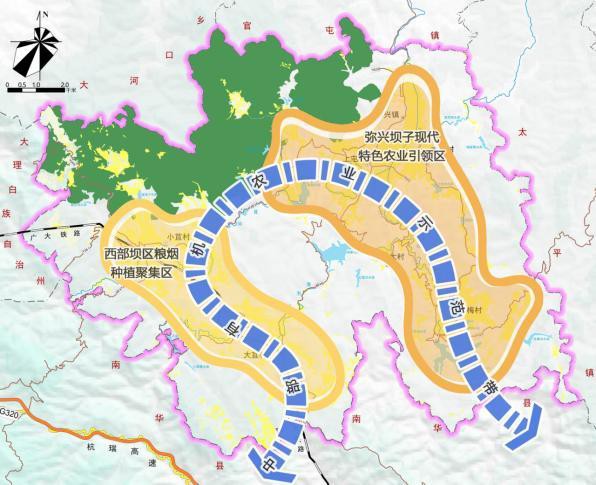 三轴：沿XE47姚苴公路、XE46大弥线、Y058和Y042红上线形成三条城镇发展轴一带：中部有机农业示范带两区：弥兴坝子现代特色农业引领区、西部坝区粮烟种植聚集区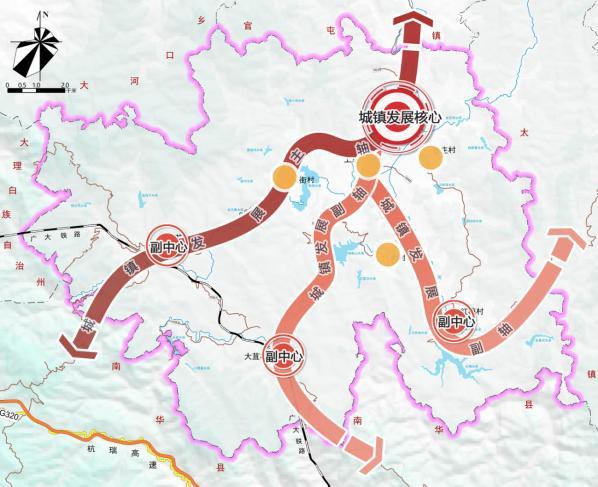 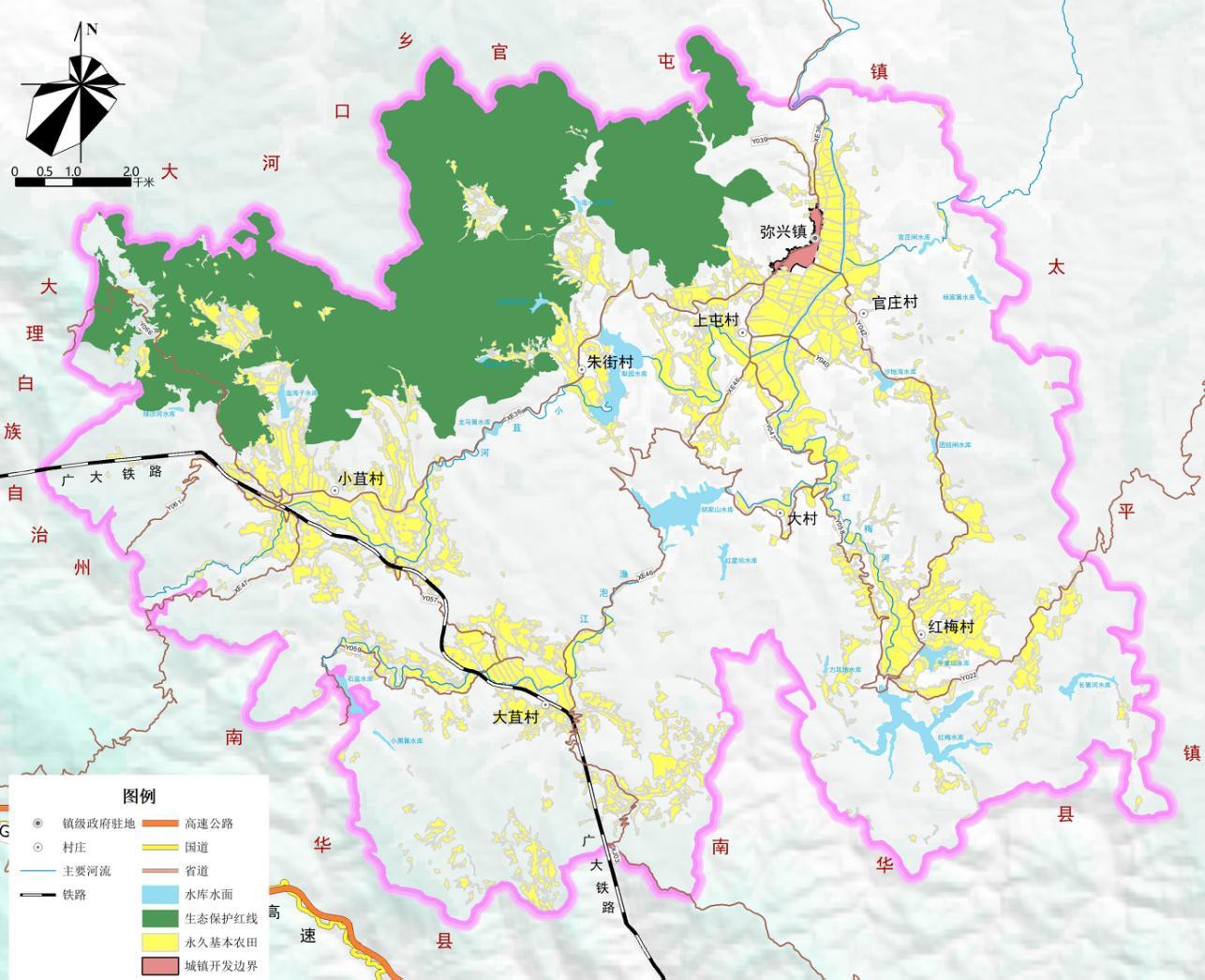 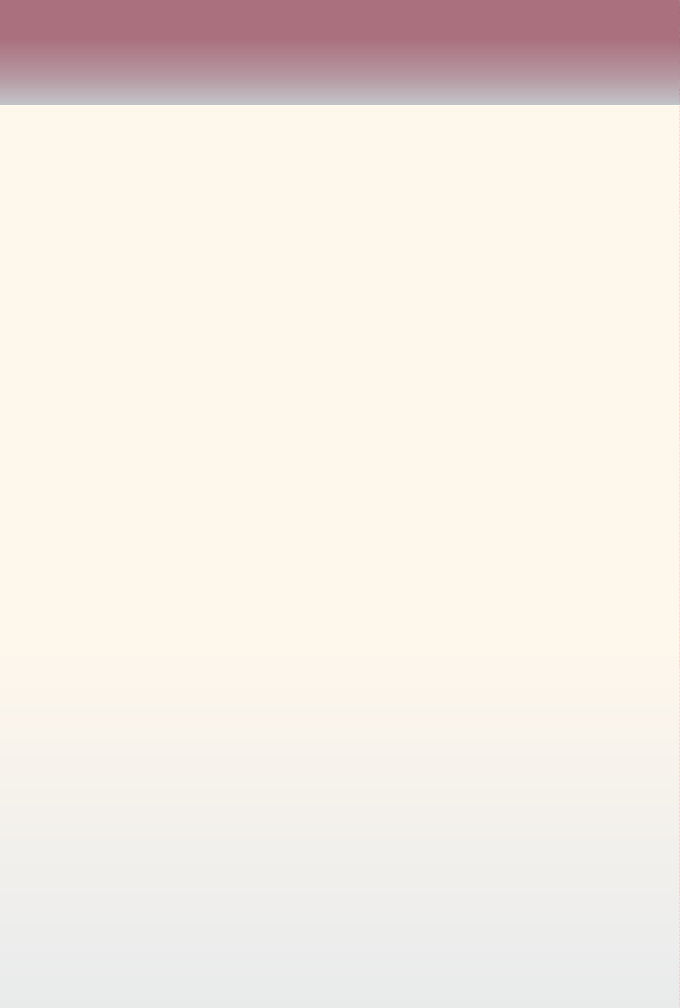 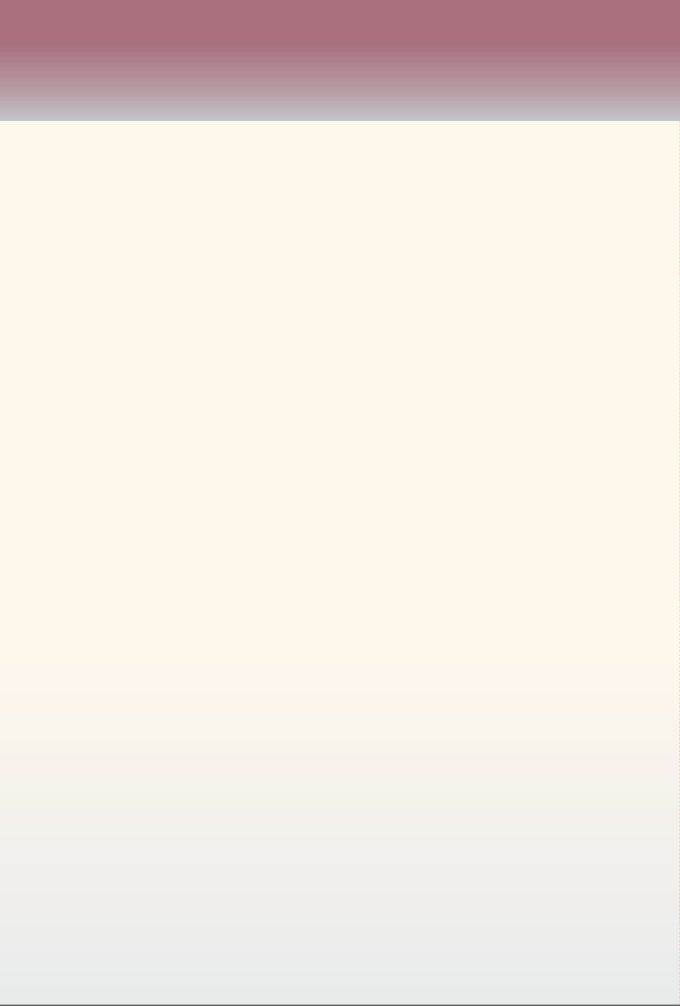 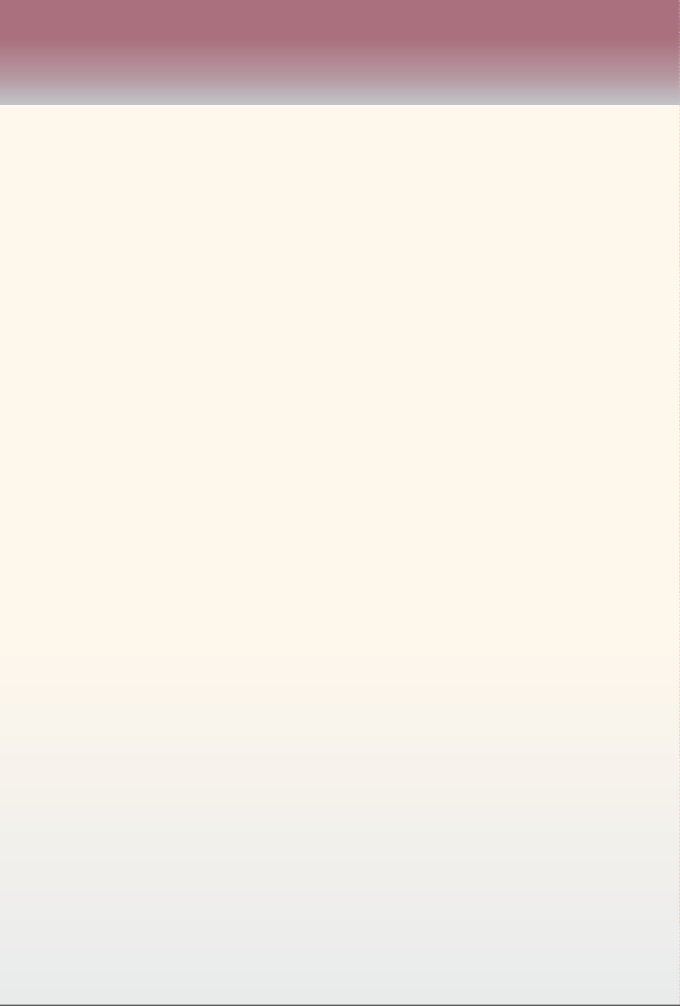 具有特殊重要生态功能或生态	01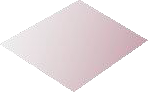 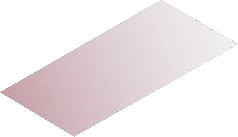 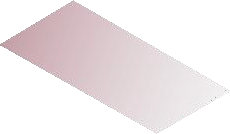 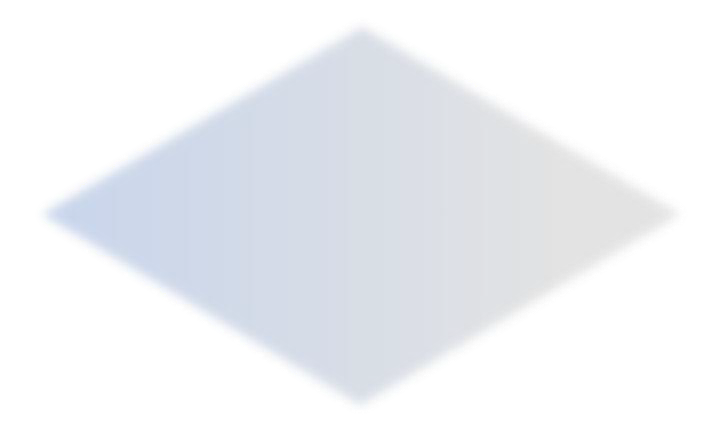 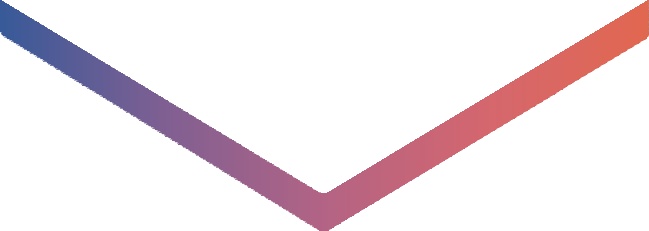 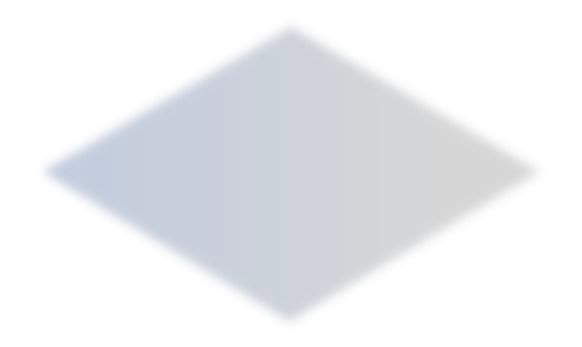 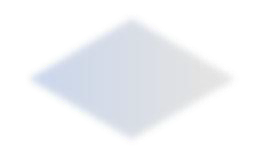 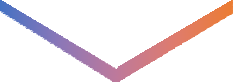 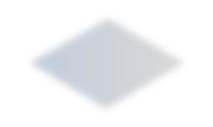 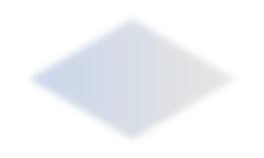 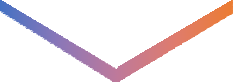 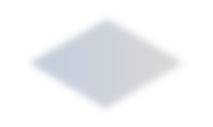 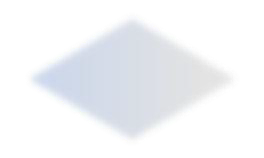 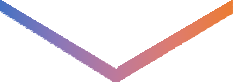 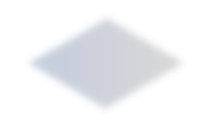 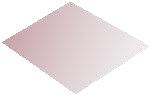 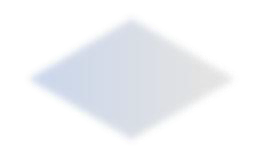 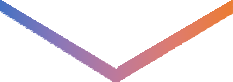 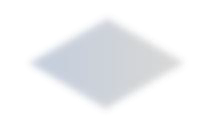 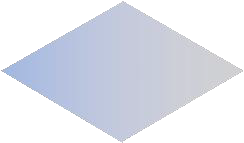 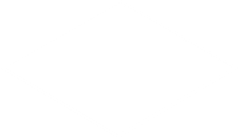 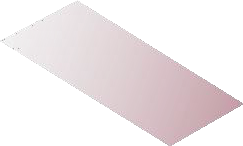 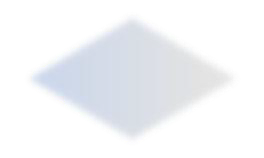 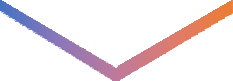 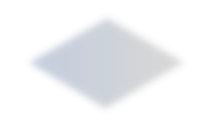 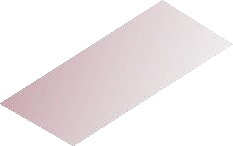 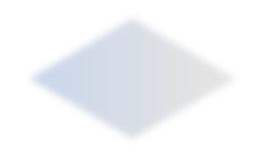 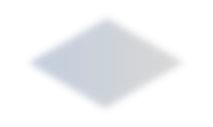 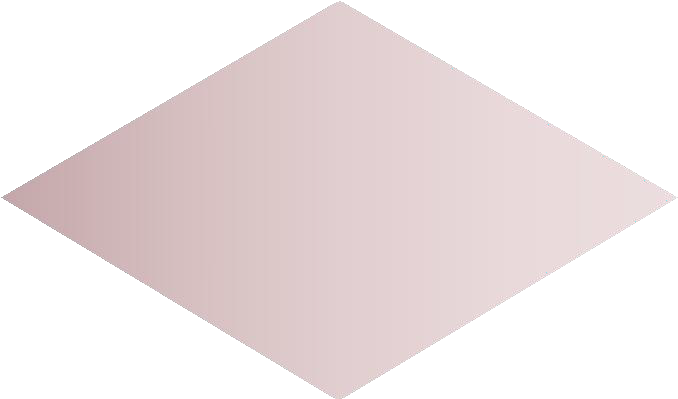 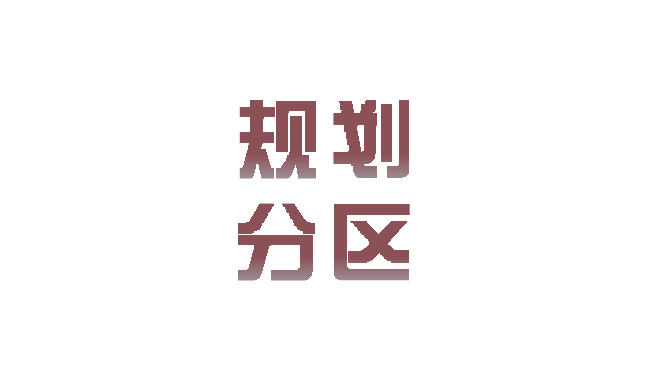 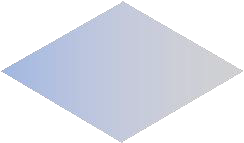 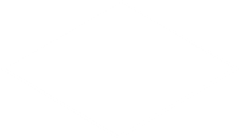 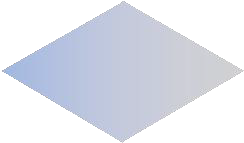 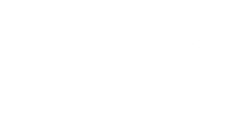 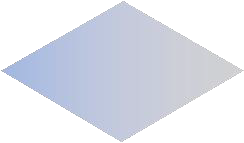 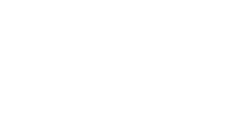 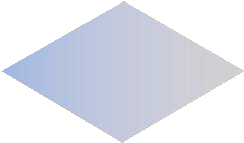 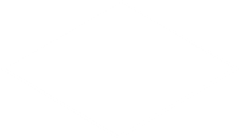 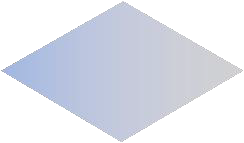 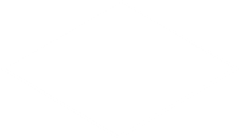 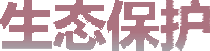 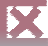 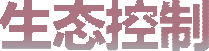 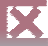 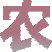 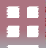 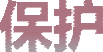 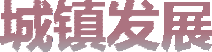 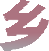 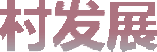 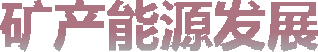 敏感脆弱、必须强制性严格保护的主要区域。04	注重存量土地的挖潜和改造， 优先保障公共服务设施及基 础服务设施用地需求的区域。02生态保护红线外， 需要予以保留原貌、强化生态保育和生态建设， 限制开发建设的区域。03永久基本农田相对集中需要严格保护的区域。05农田保护区外， 为满足农林牧渔等农业发展以及农民集中生活和生产配套为主的区域。06战略性矿产或区域优势特色矿产为主， 资源储量大、资源条件好、具备开发利用基础的重要矿产地和矿集区。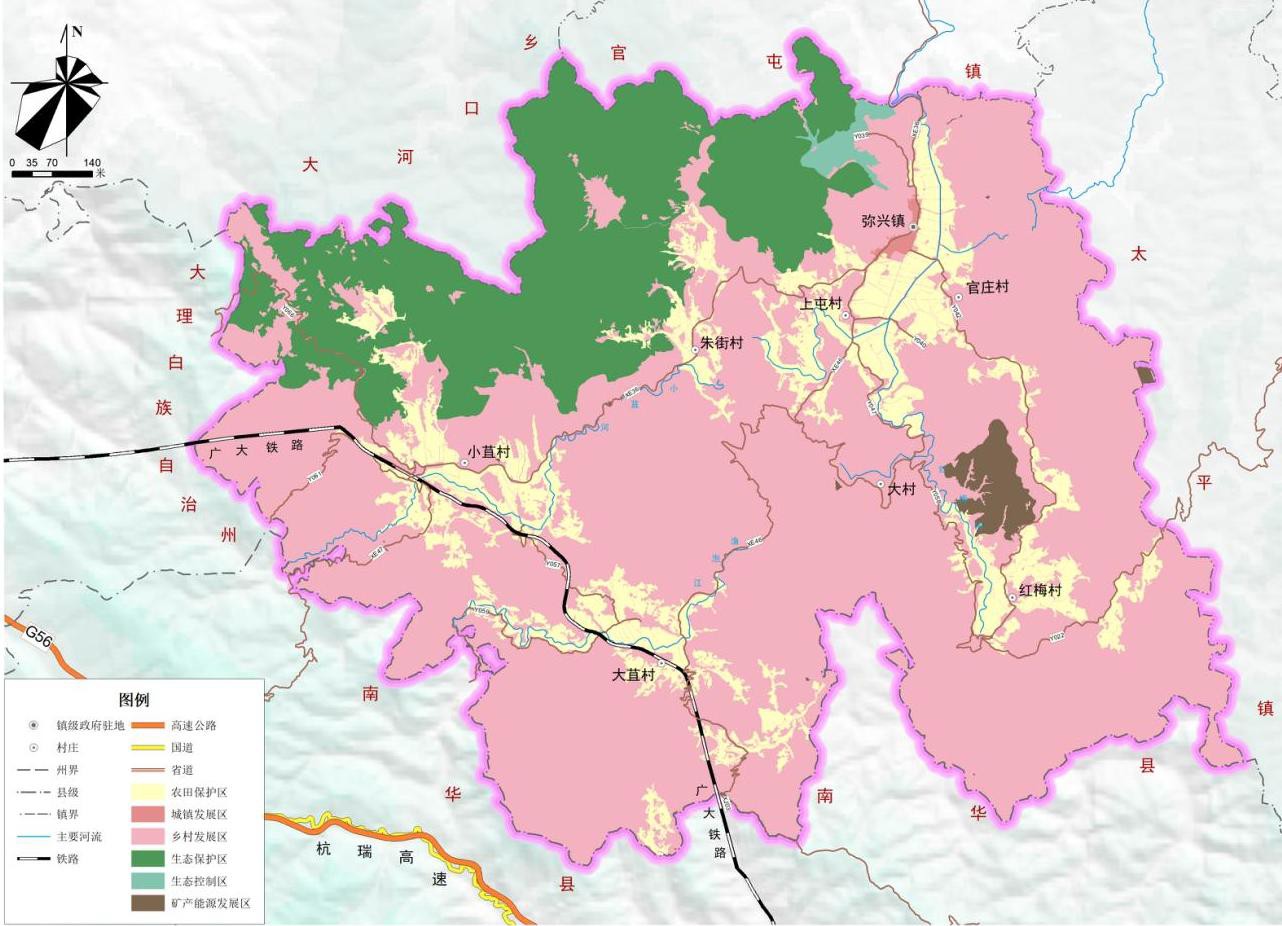 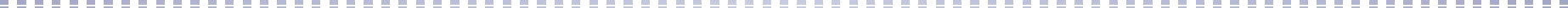 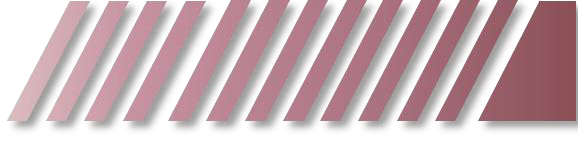 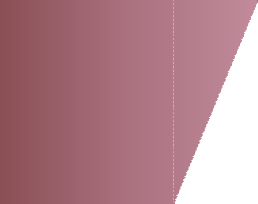 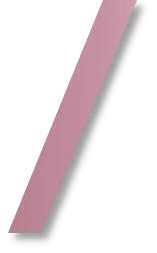 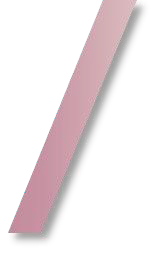 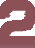 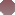 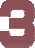 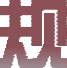 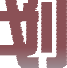 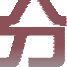 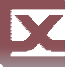 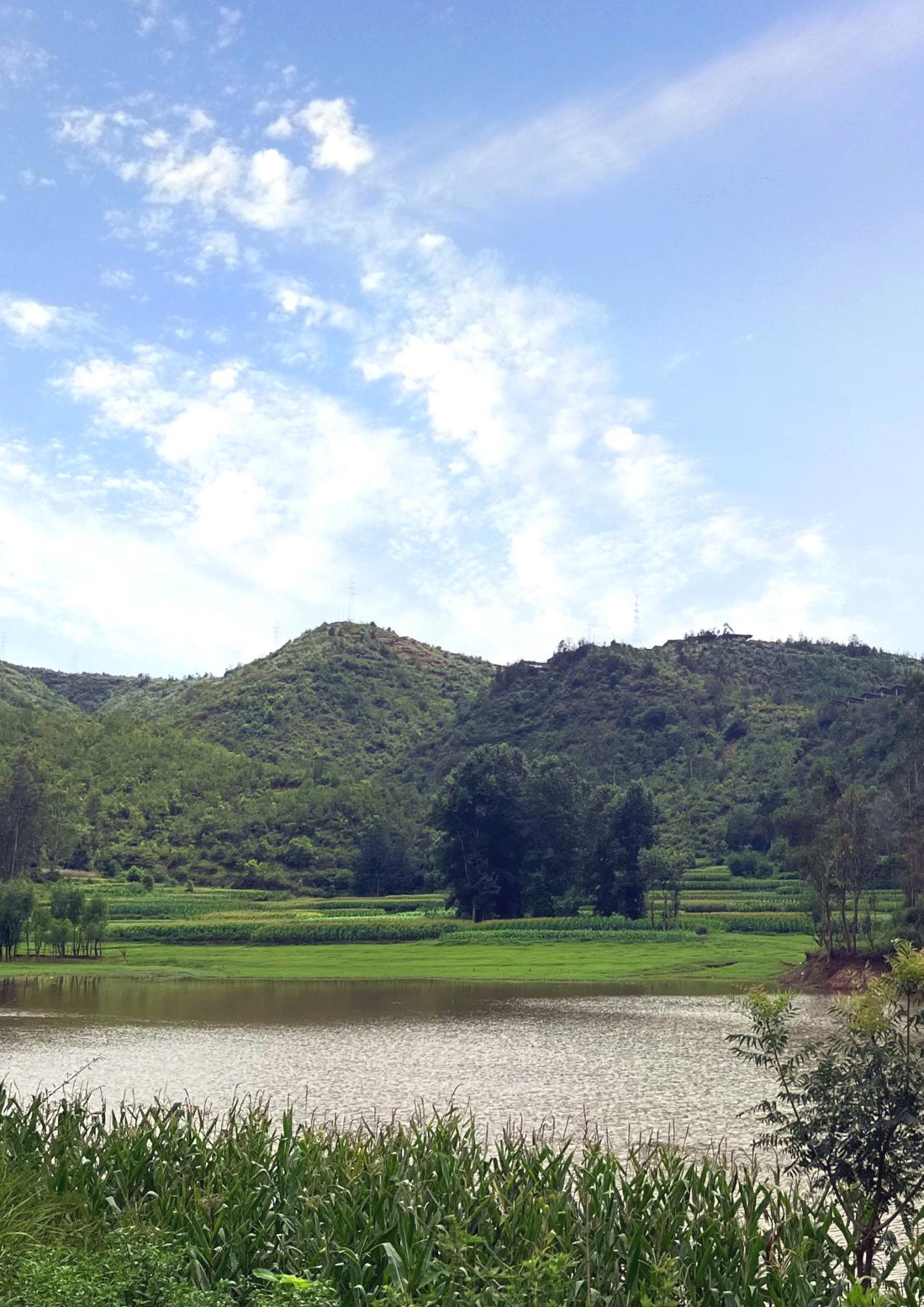 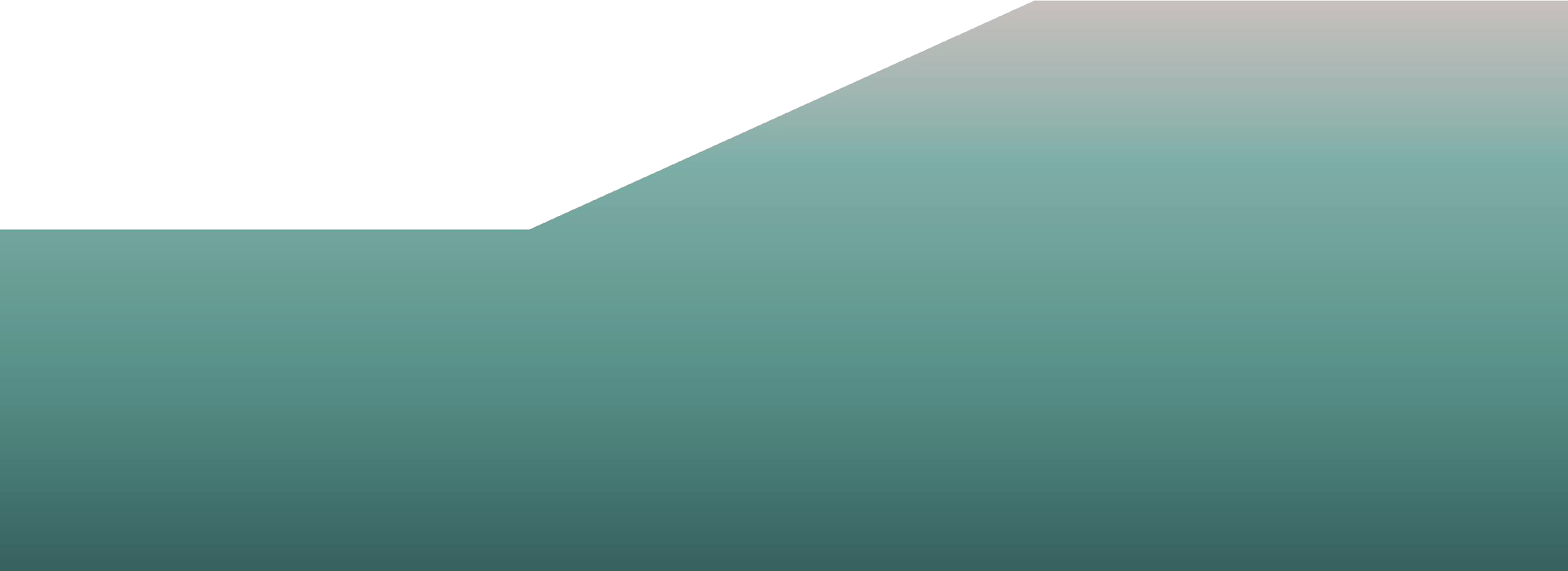 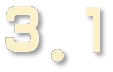 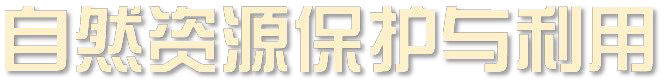 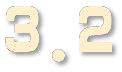 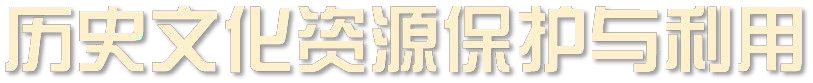 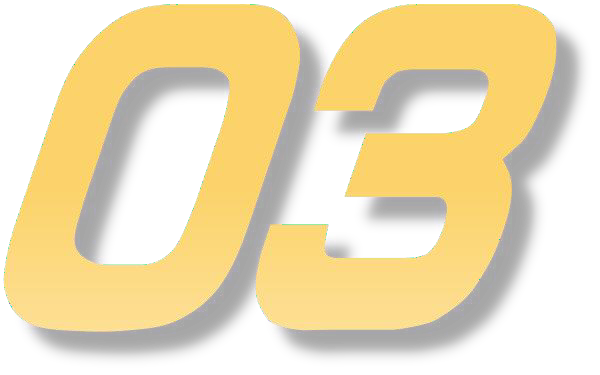 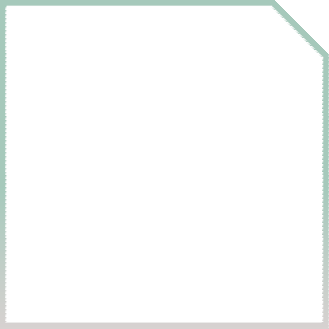 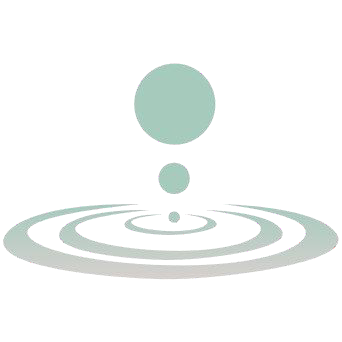 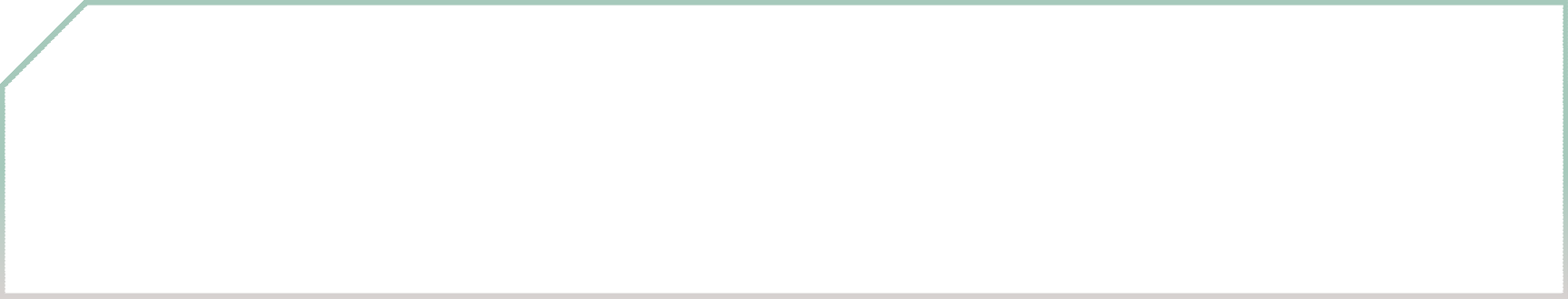 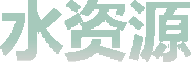 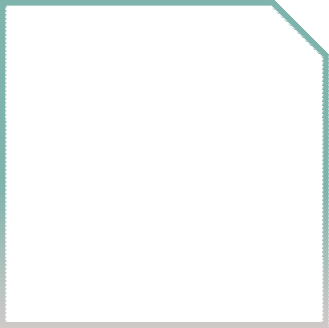 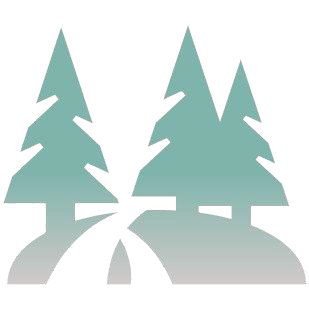 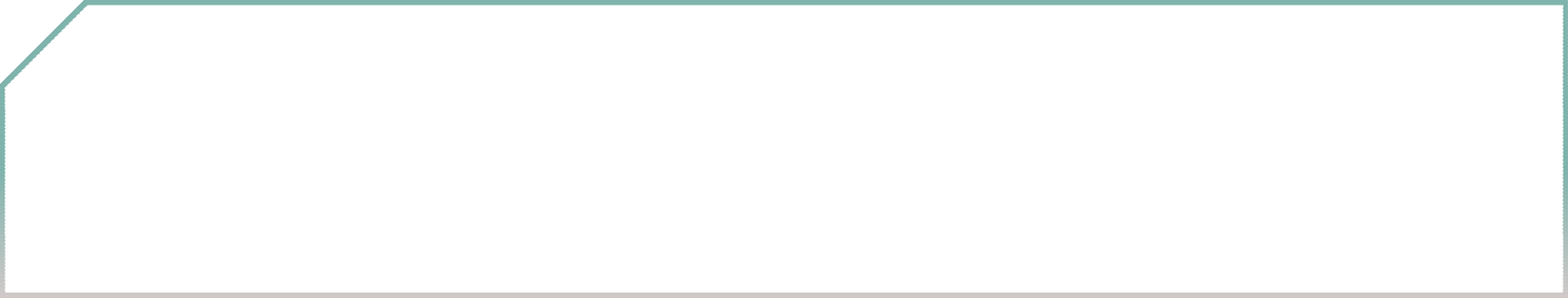 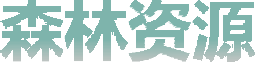 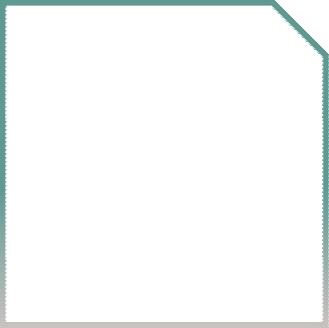 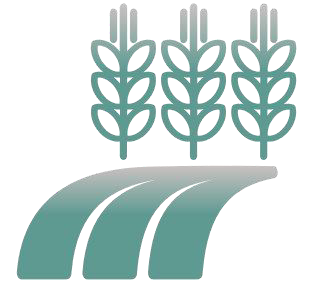 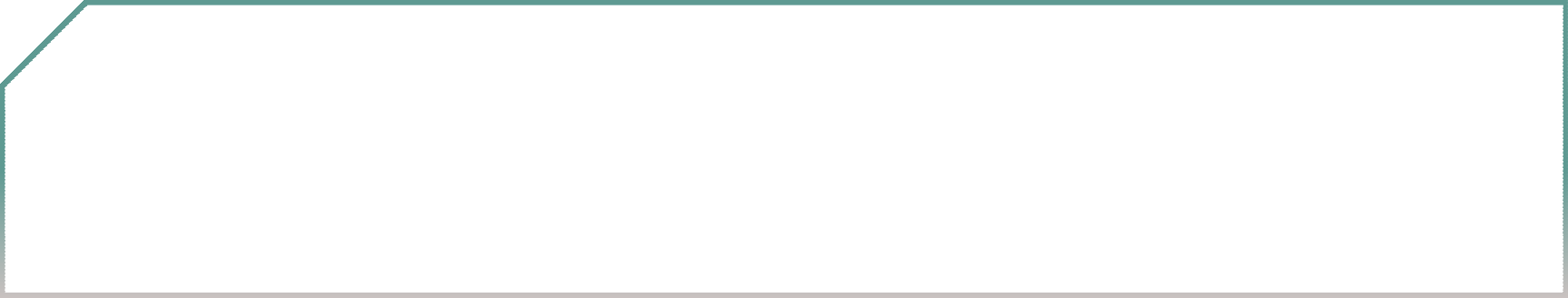 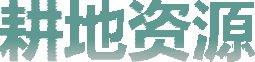 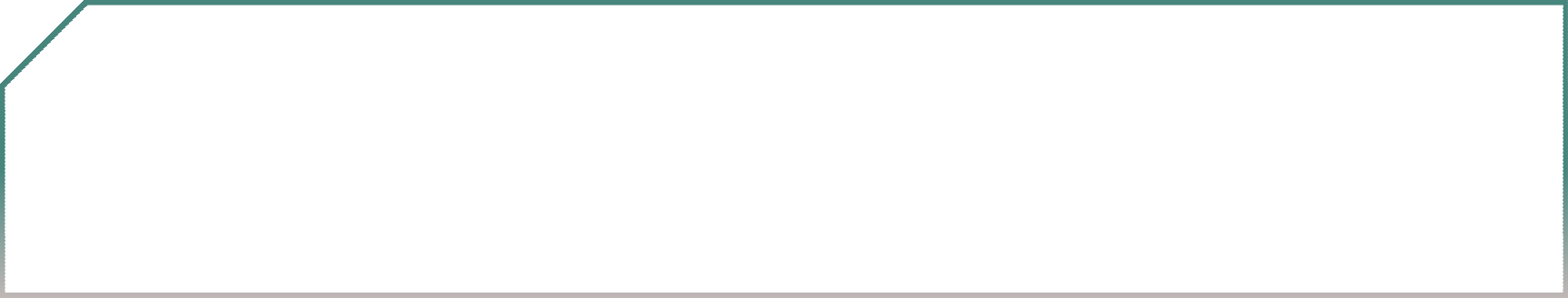 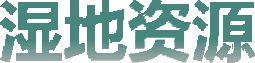 落实矿产资源管控要求，合理控制开发强度，提升矿产资源集约利用水平，加强矿山地质环境保护与恢复治理，建立绿色矿山，促进资源环境协调发展。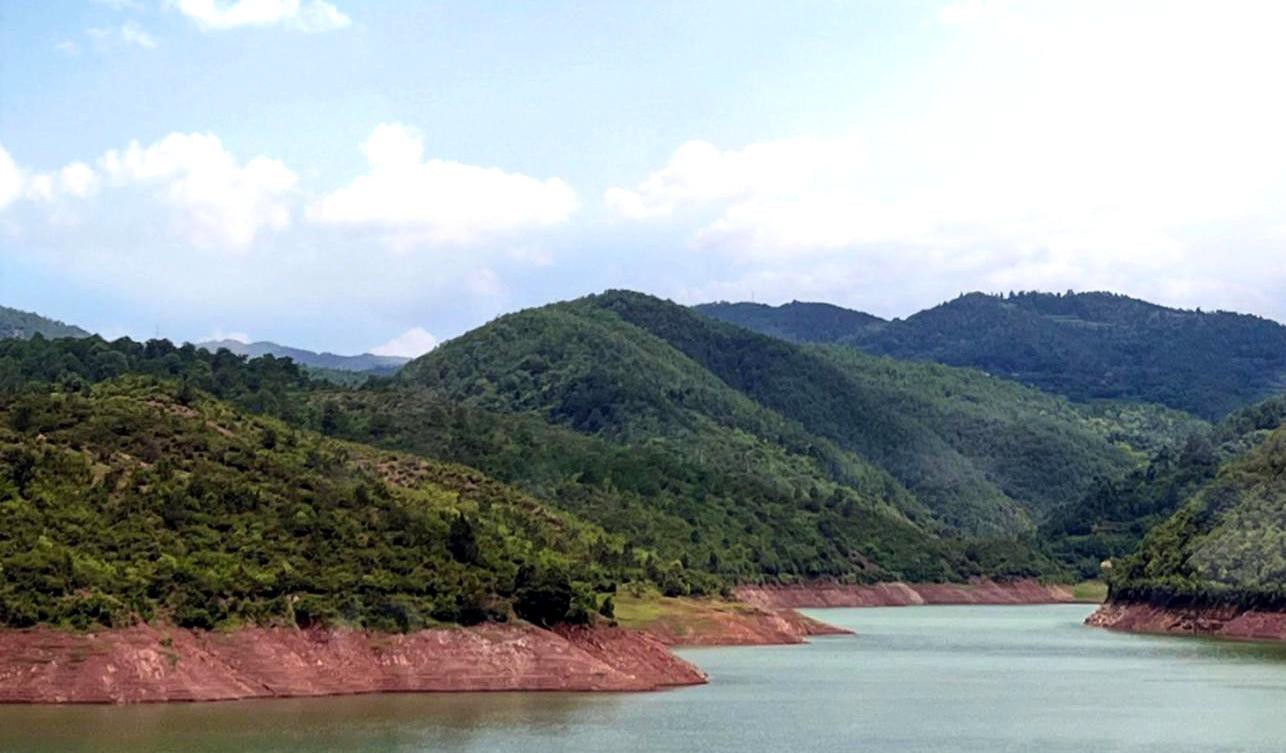 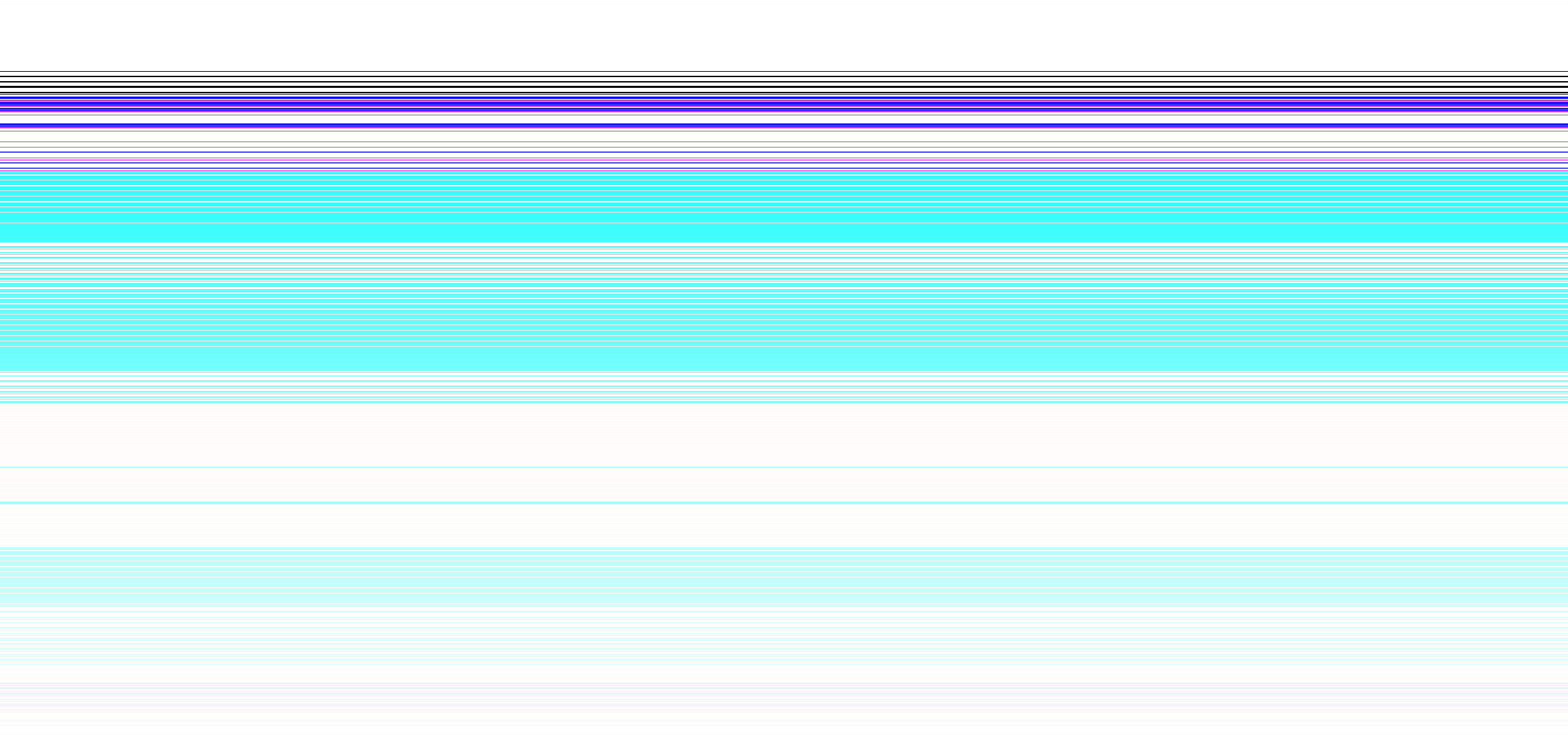 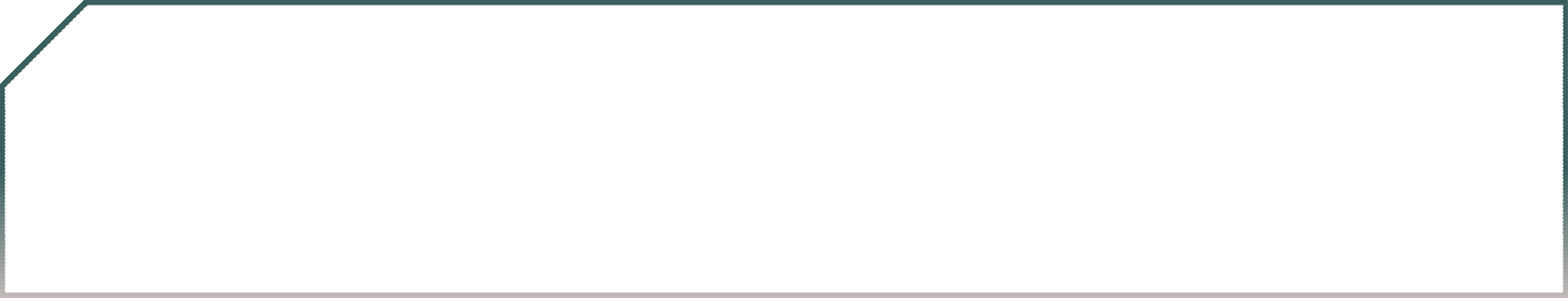 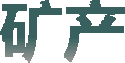 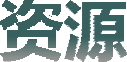 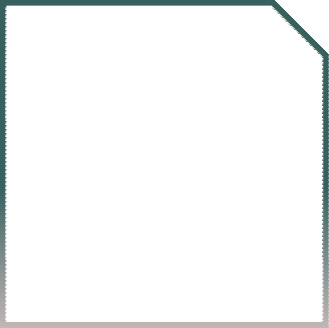 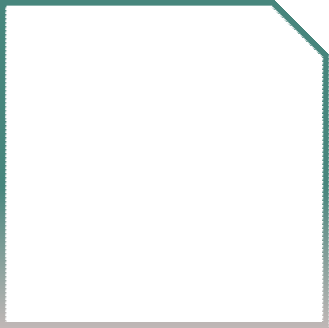 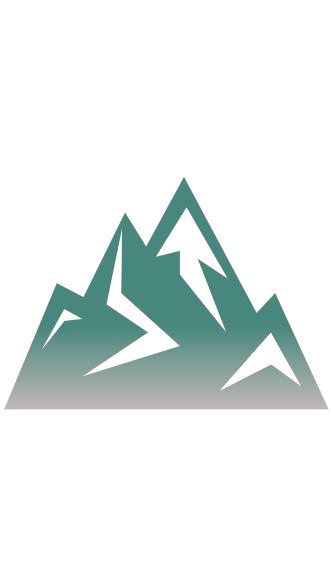 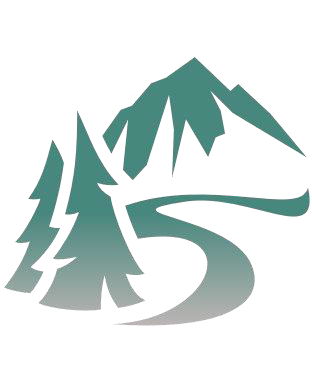 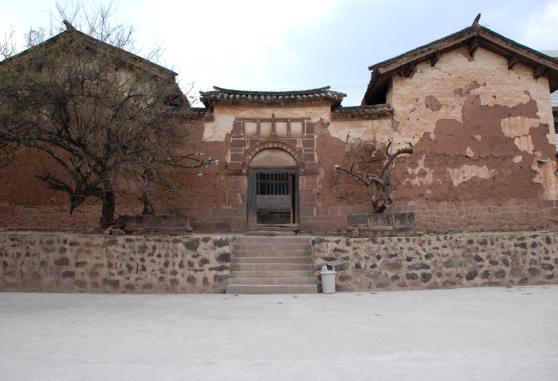 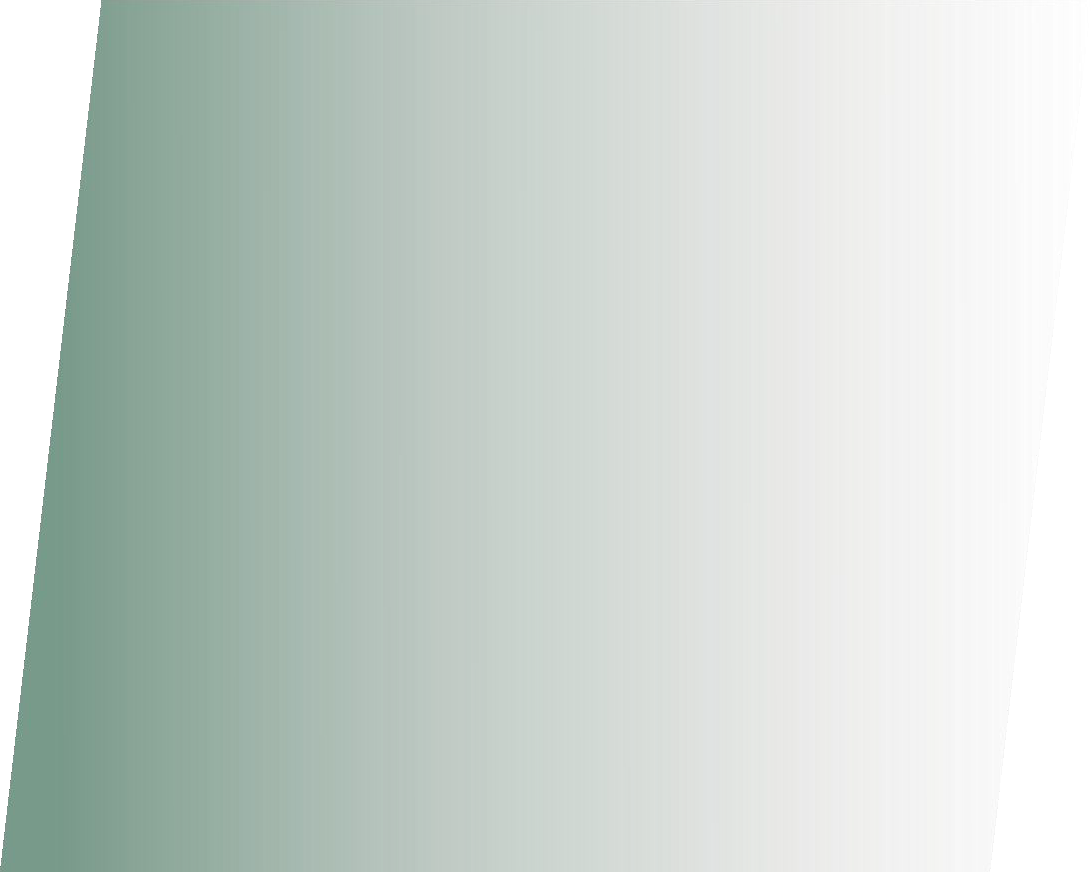 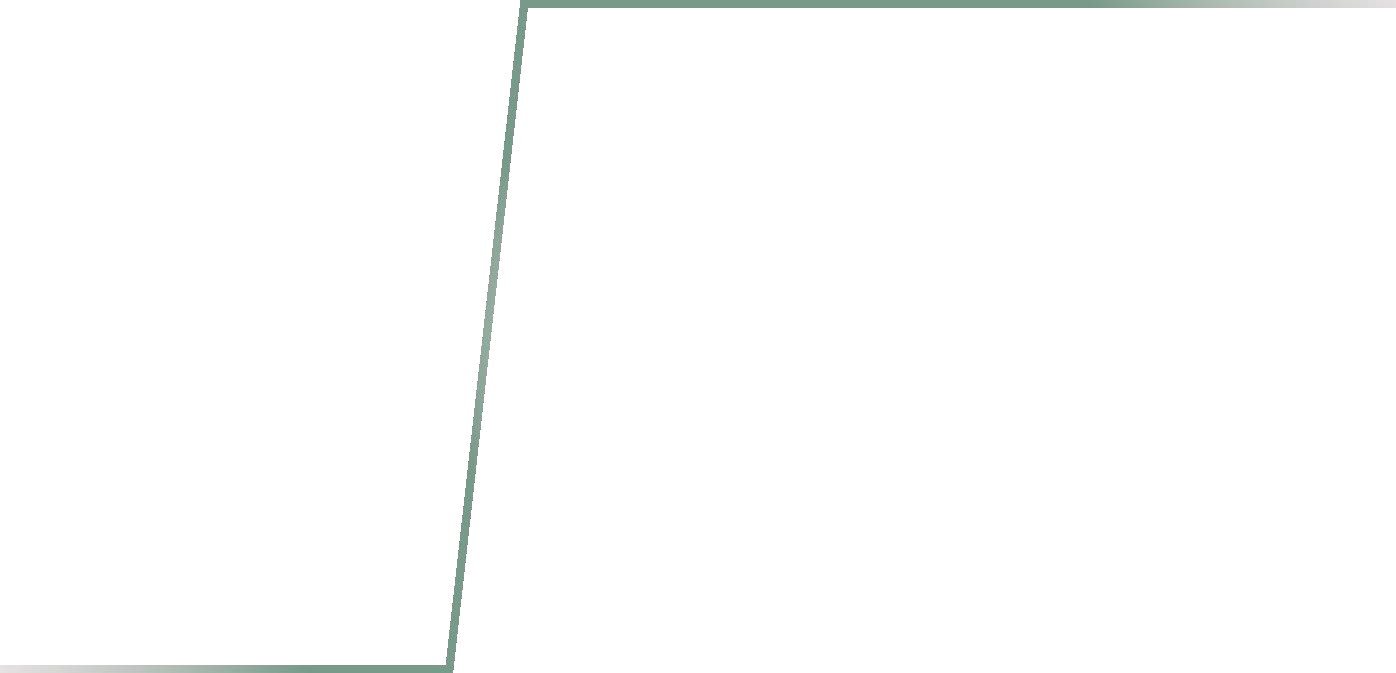 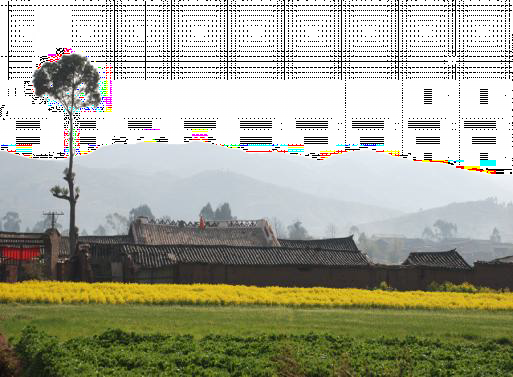 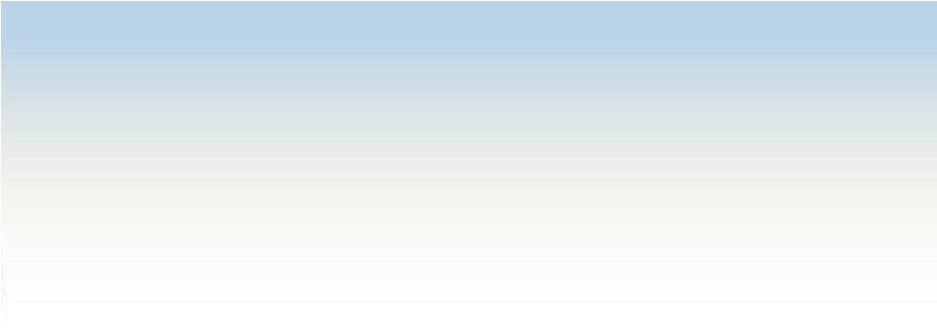 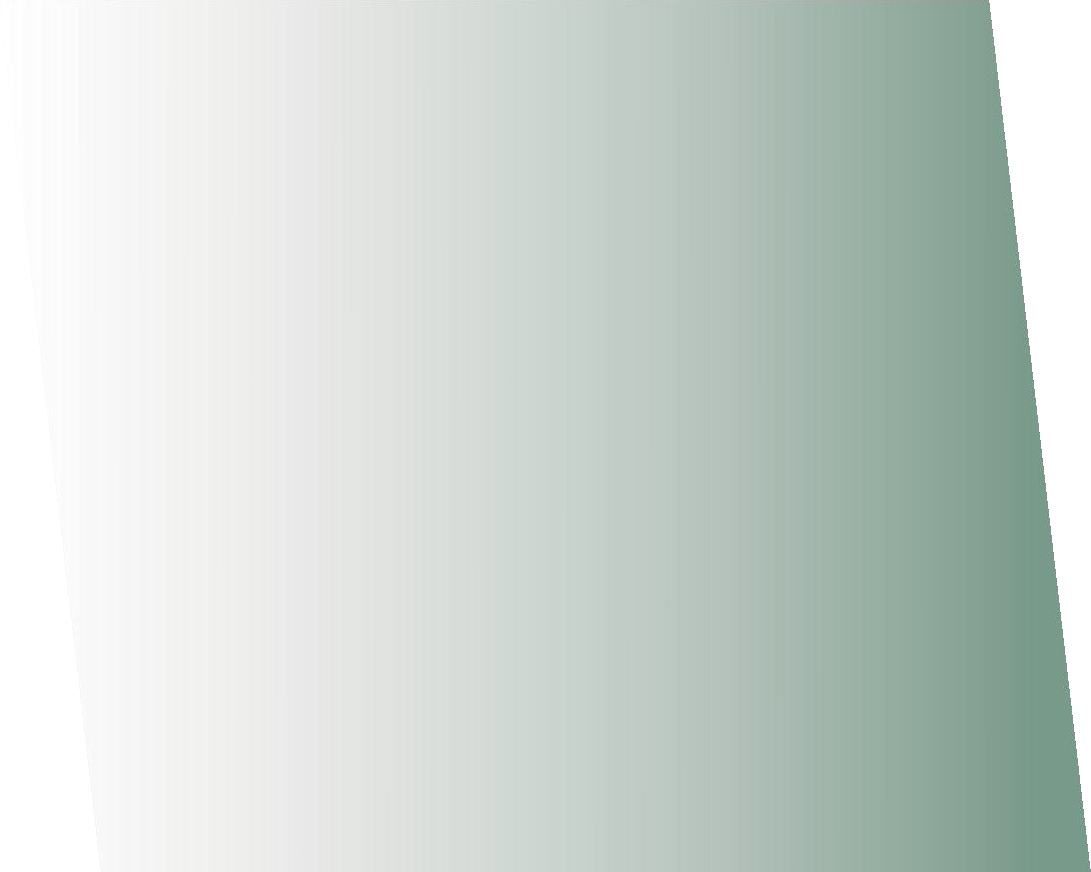 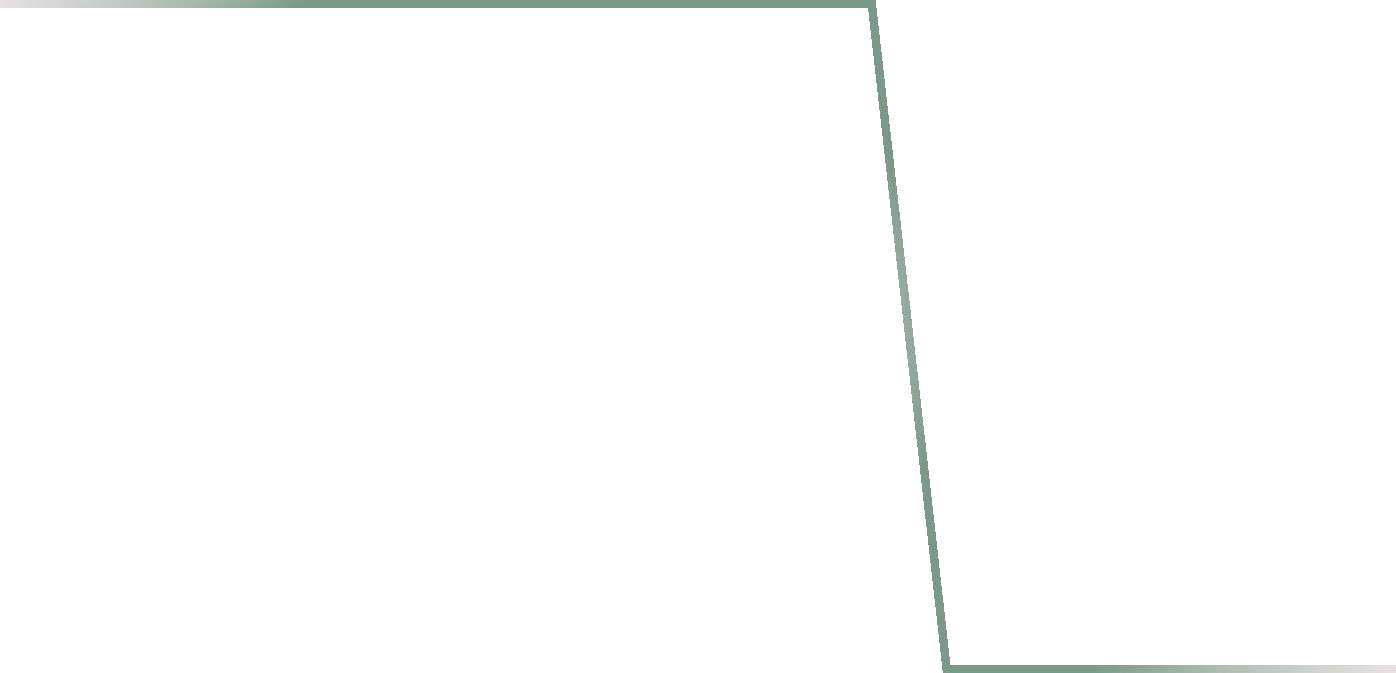 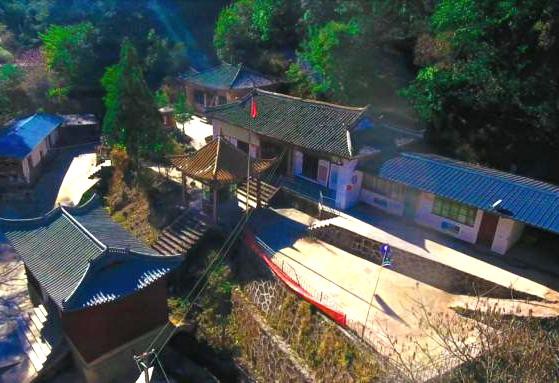 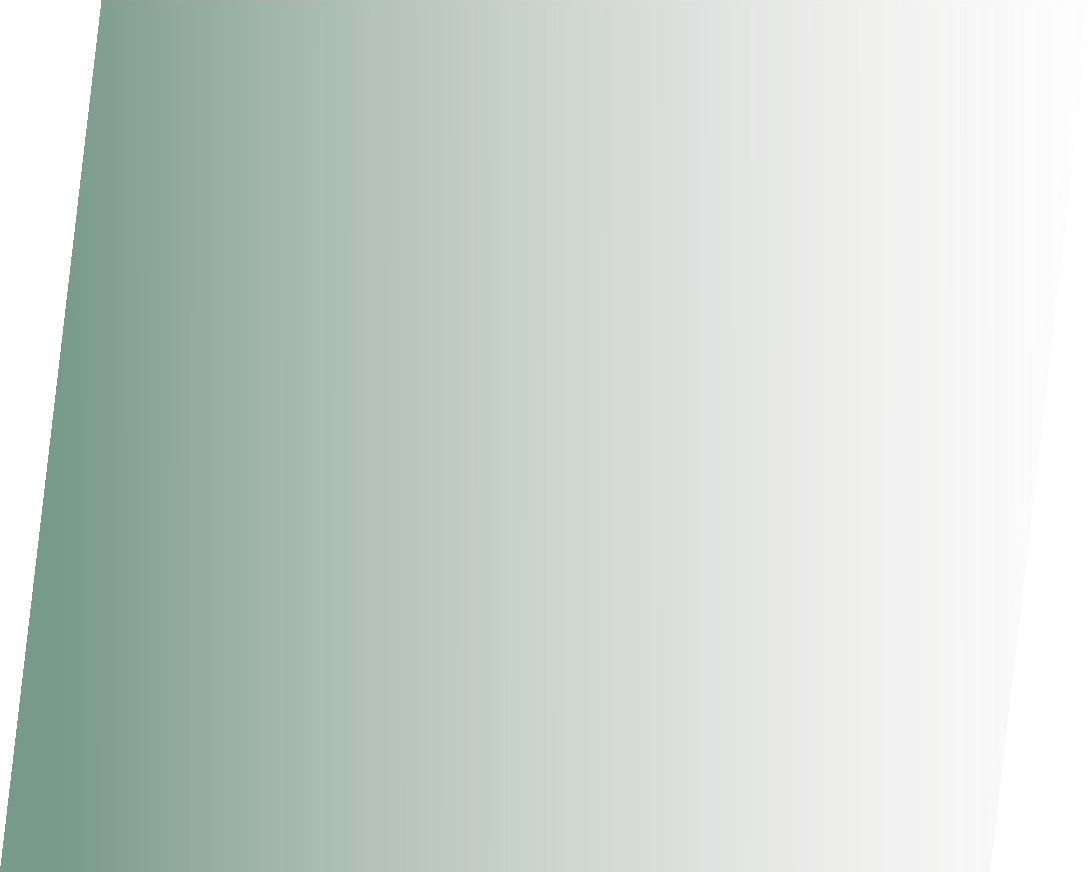 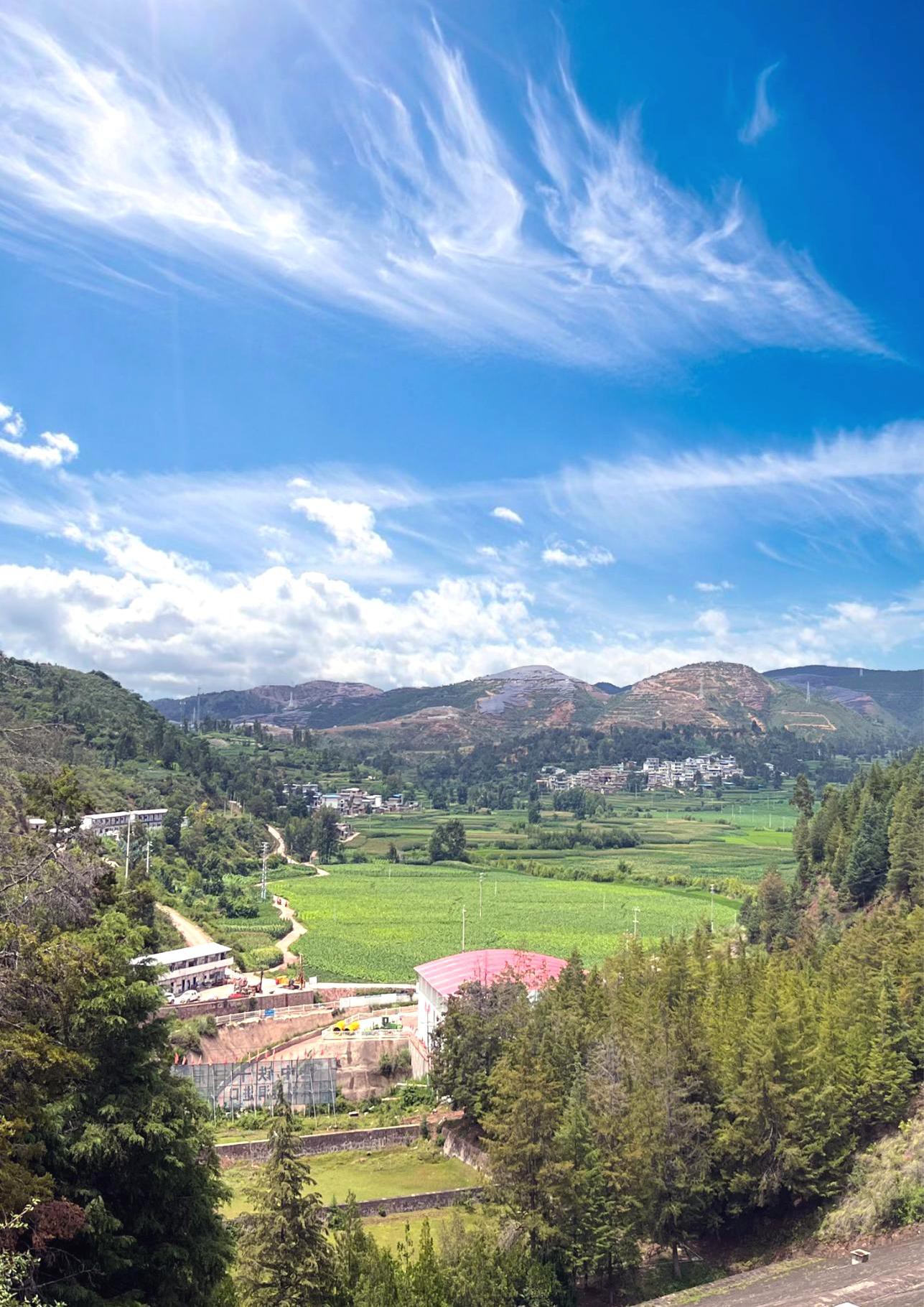 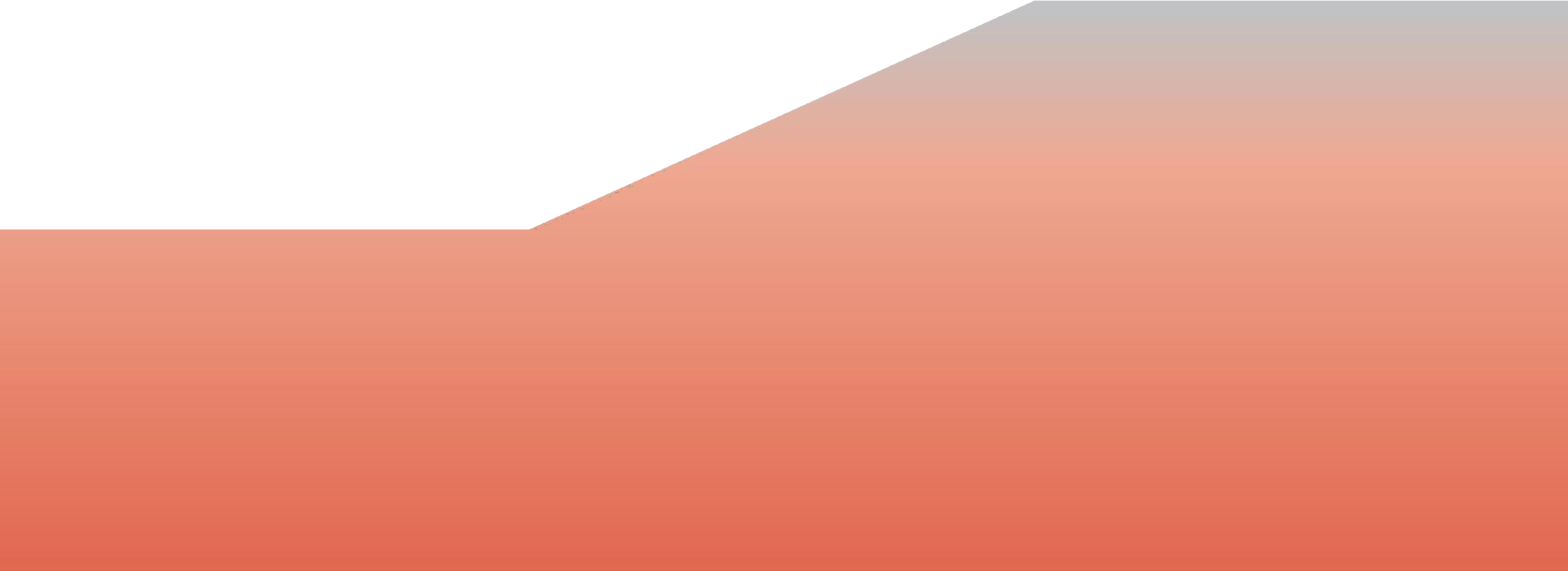 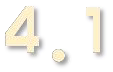 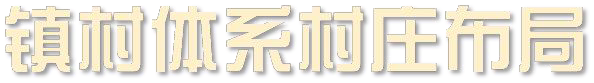 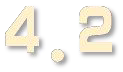 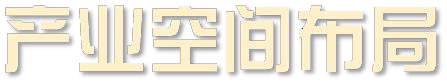 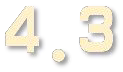 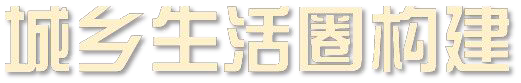 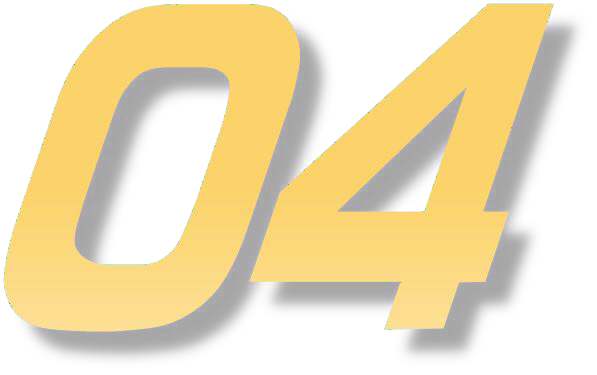 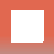 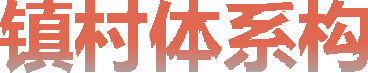 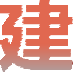 综合考虑人口规模、村庄类型、经济职能、辐射范围等因素，按照“优化资源配置、增强服务能力、引导人口集聚、便于乡村治理”原则， 构建“重点镇——中心村——一般村”三级镇村体系。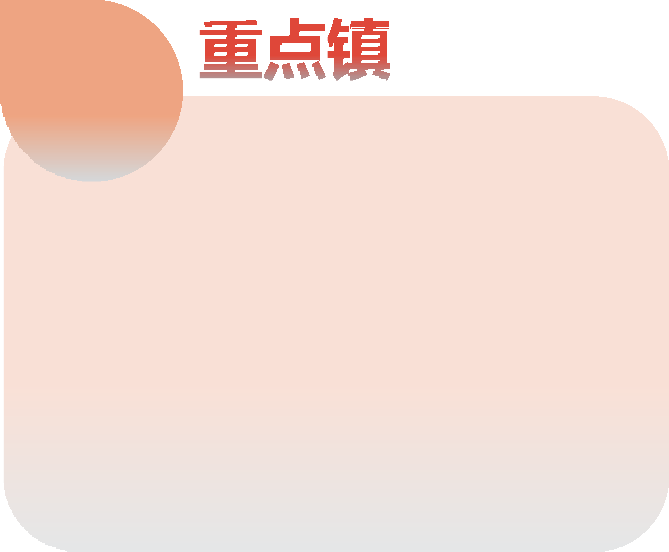 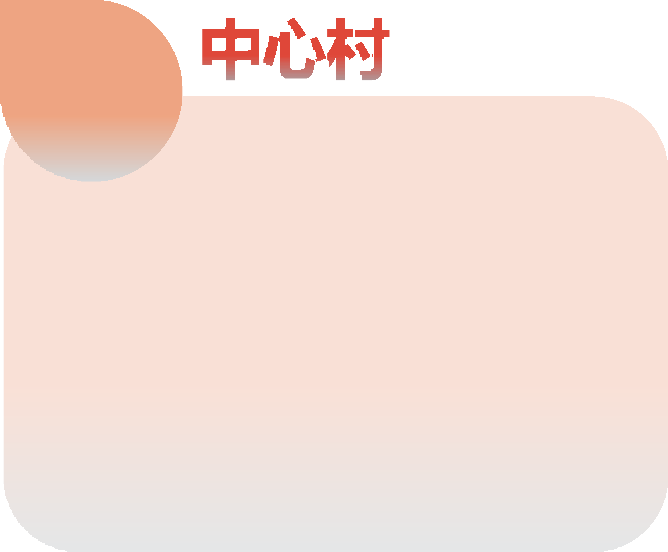 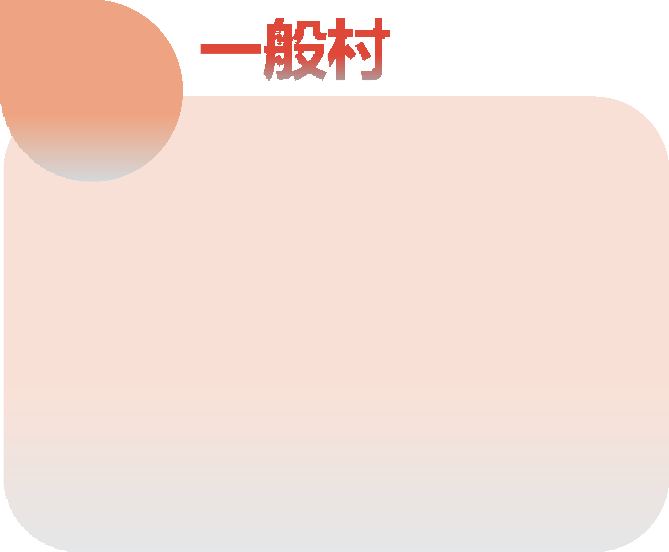 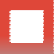 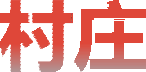 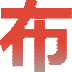 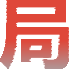 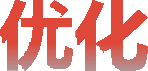 综合考虑区位交通、人口规模、经济社会发展等现状和变化趋势及县级村庄专题，根据指南要求将镇内村庄划分为城郊融合类、集聚发展类、整治提升类、 特色保护类四种类型。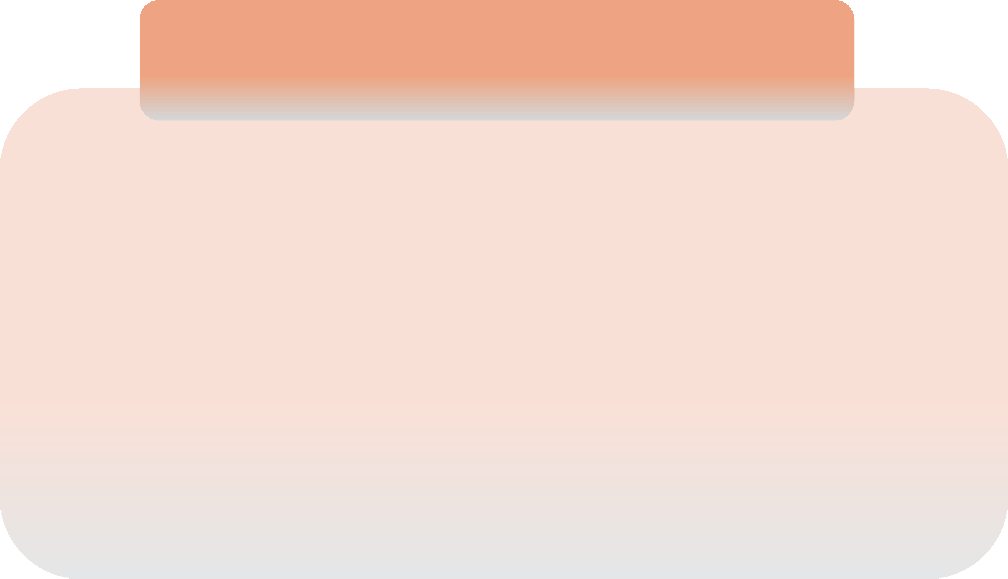 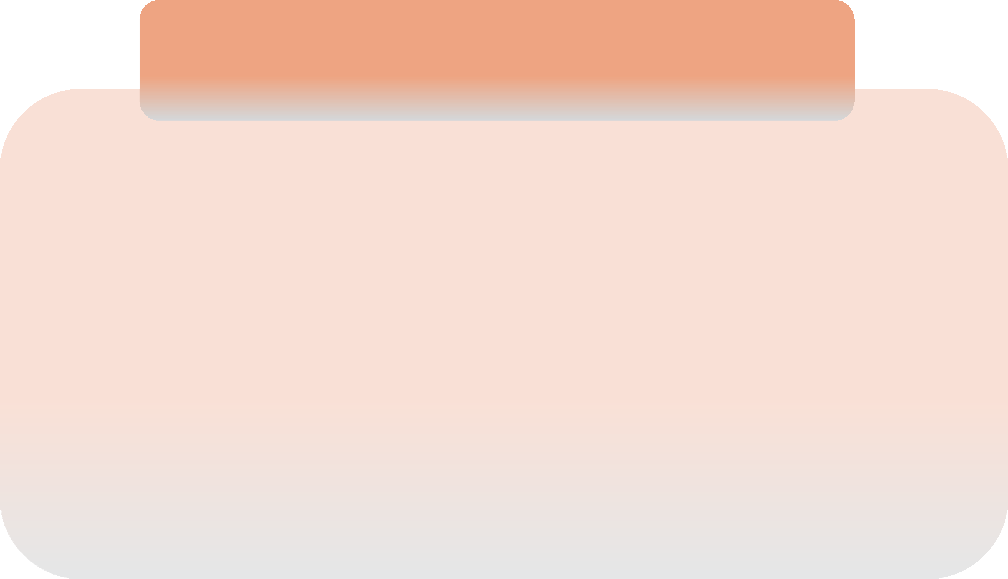 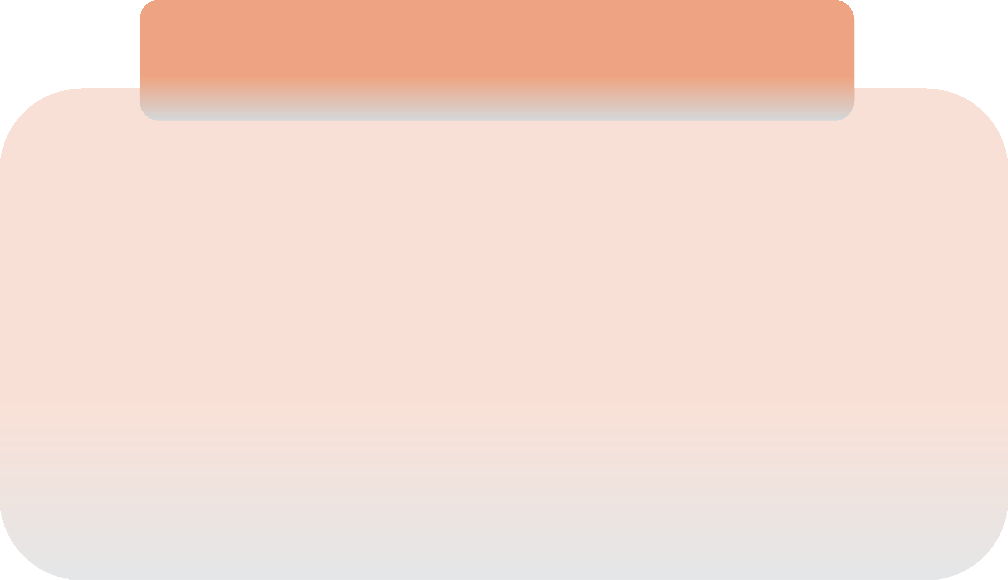 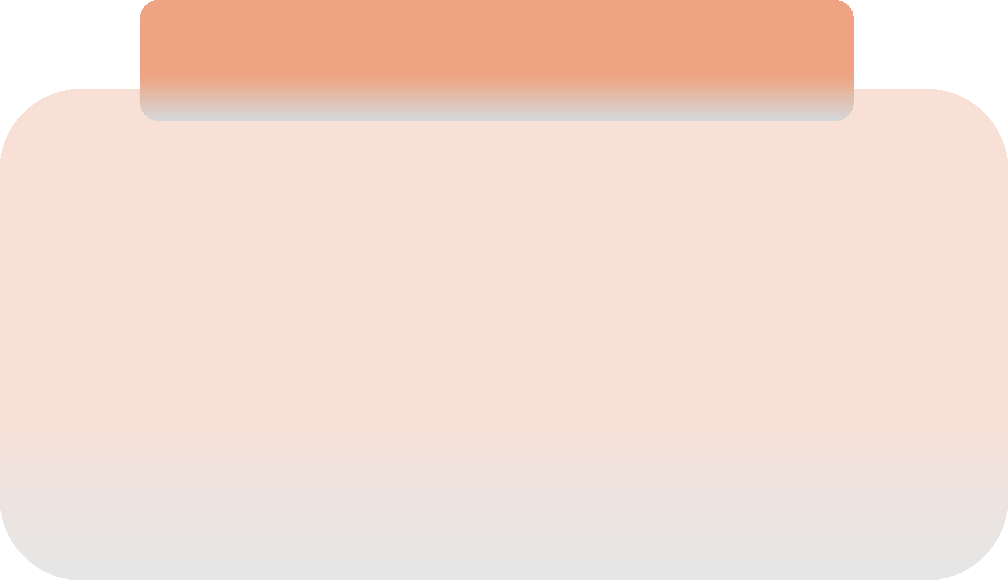 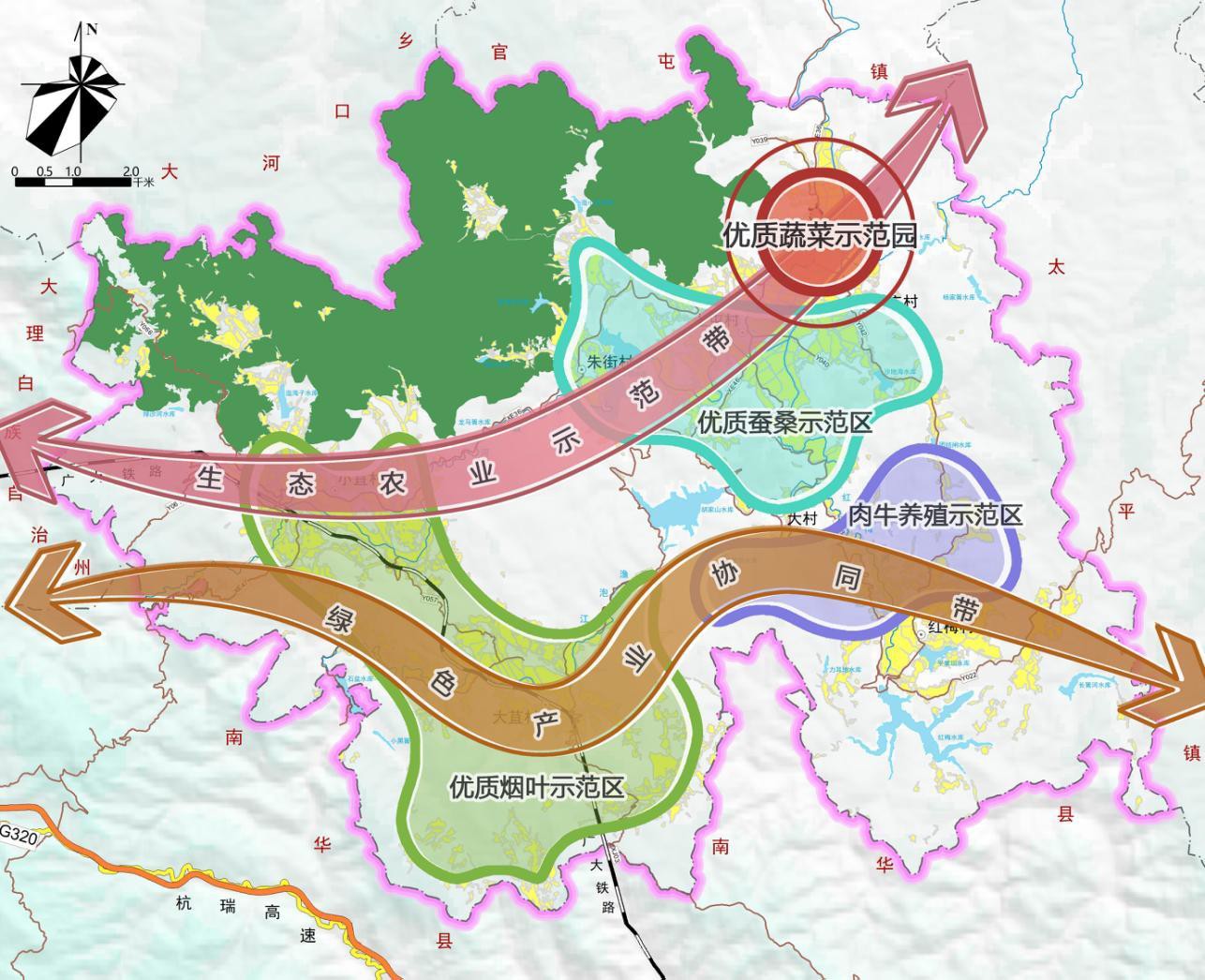 结合弥兴镇现状产业基础，注重新兴产业的发展，打造“一园、三区、两带”的产业空间布局。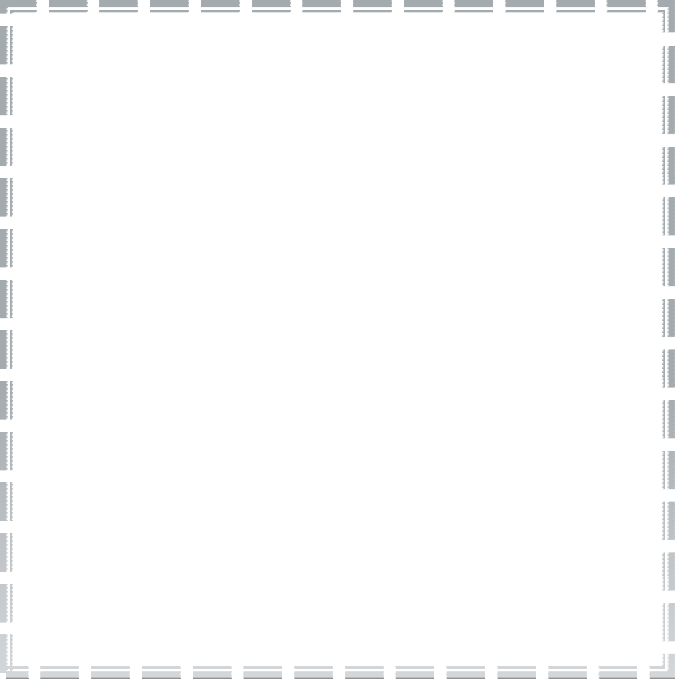 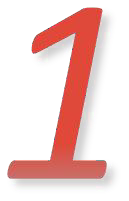 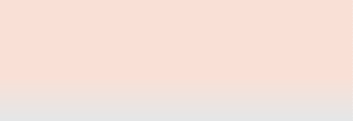 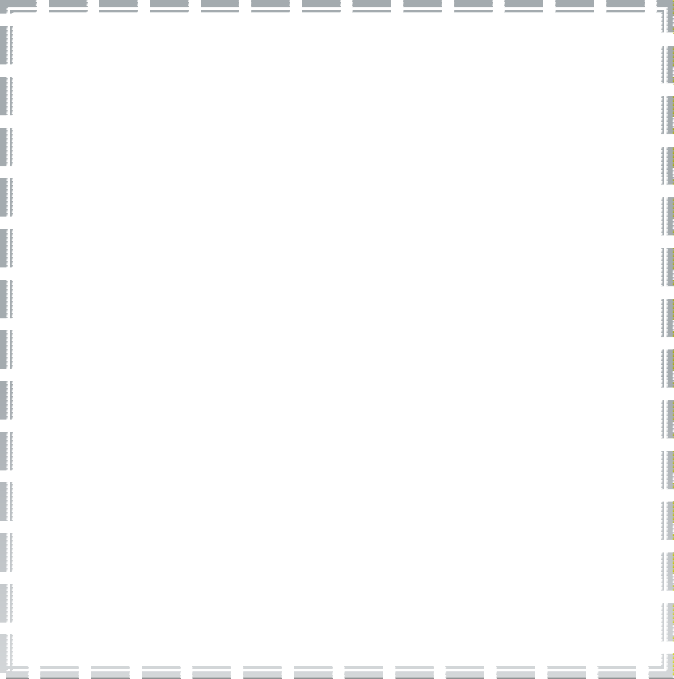 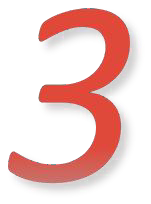 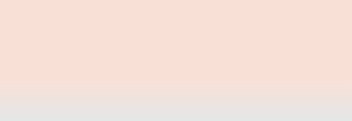 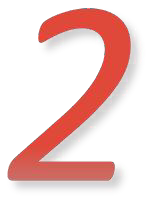 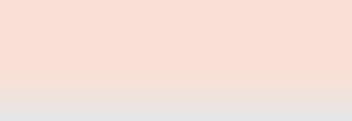 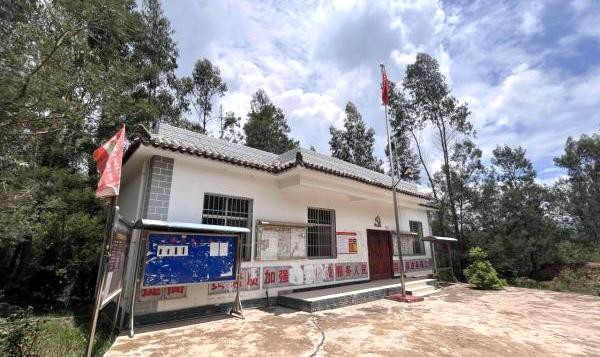 引导形成“乡镇级—乡村社区级”两级城乡公共服务体系，合理布局各类公共服务设施。教育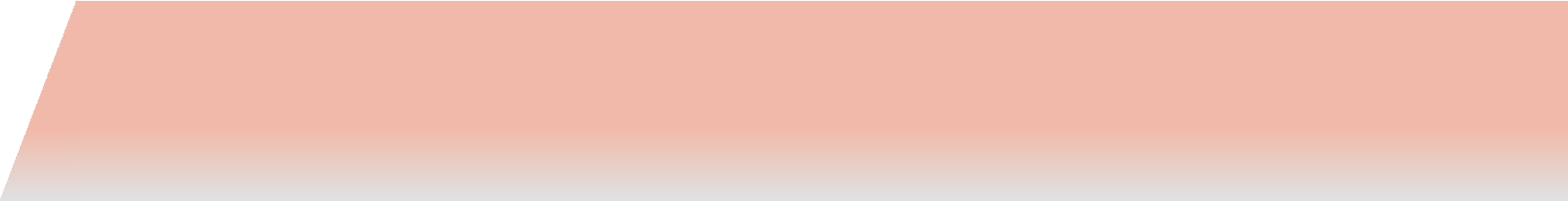 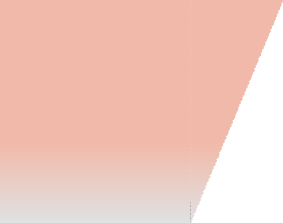 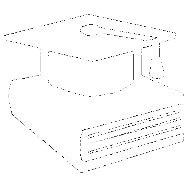 医疗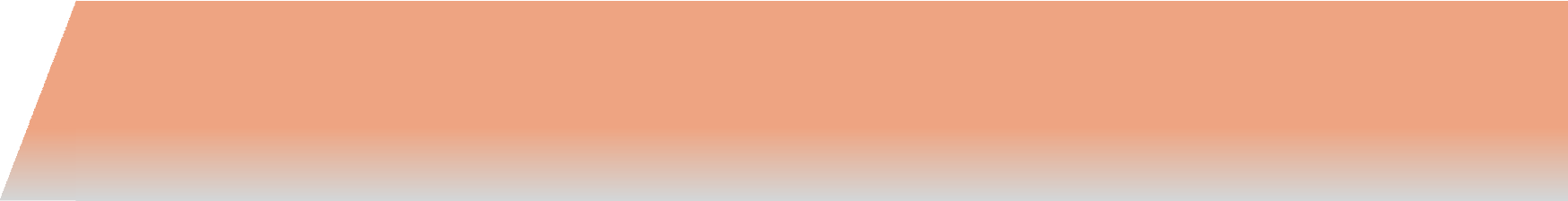 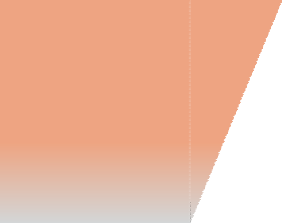 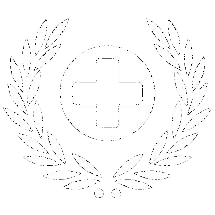 文化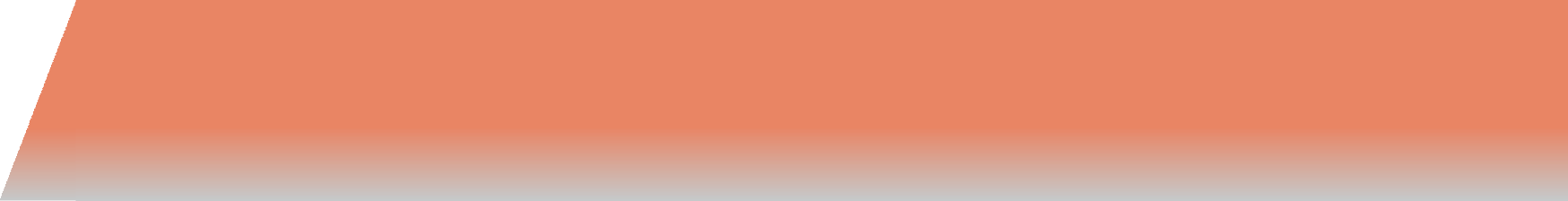 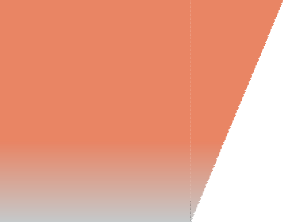 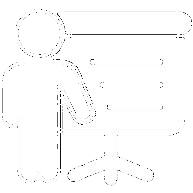 体育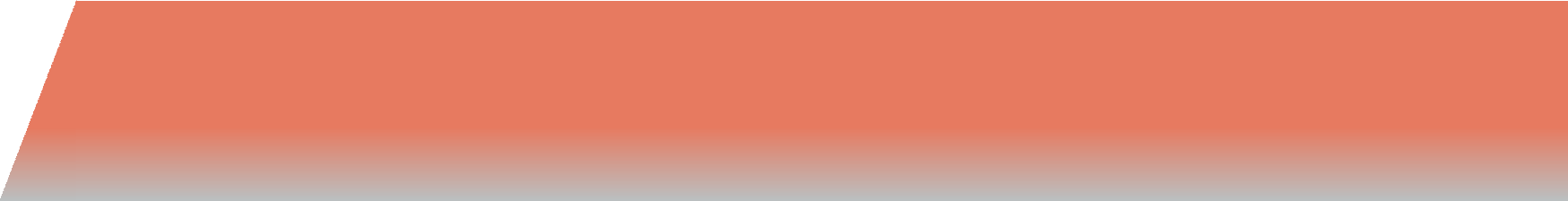 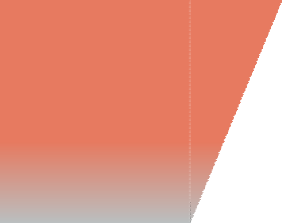 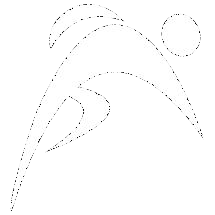 养老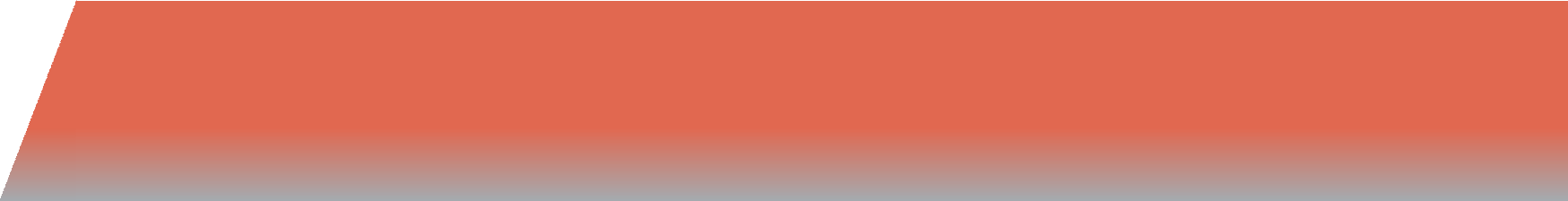 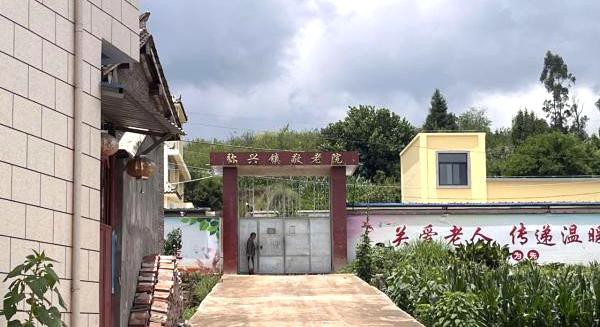 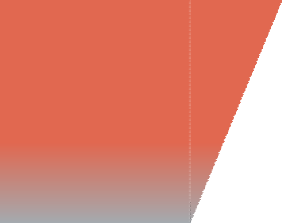 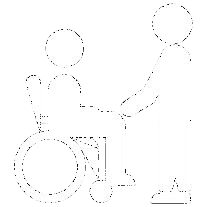 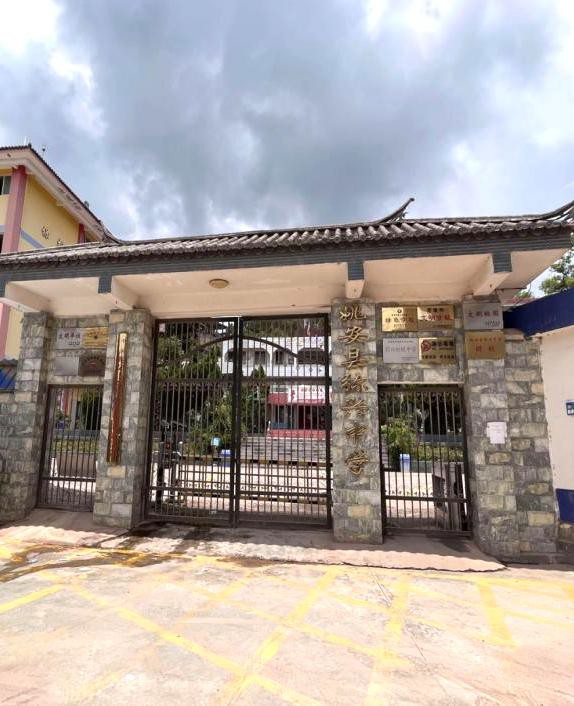 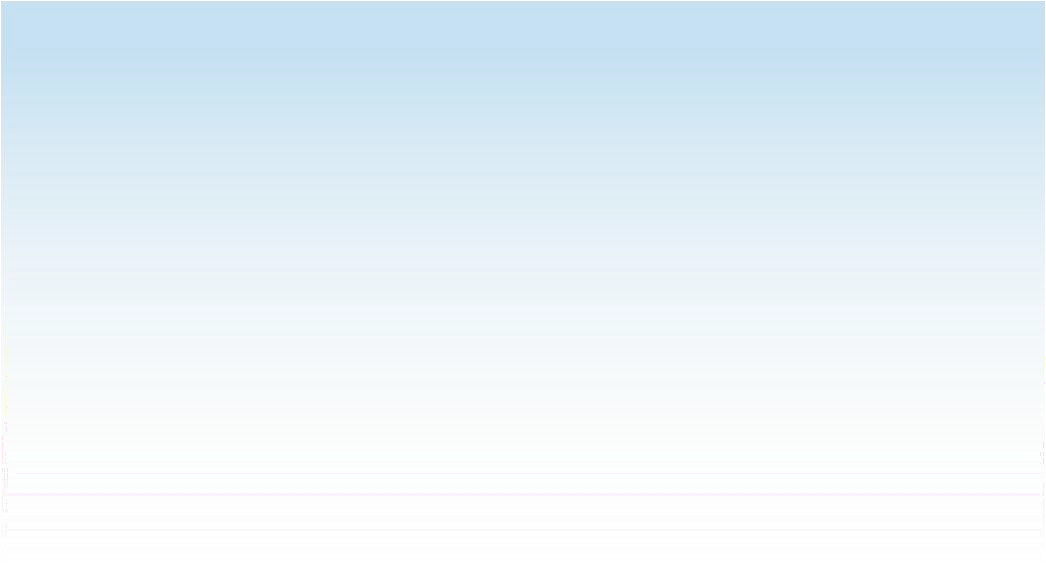 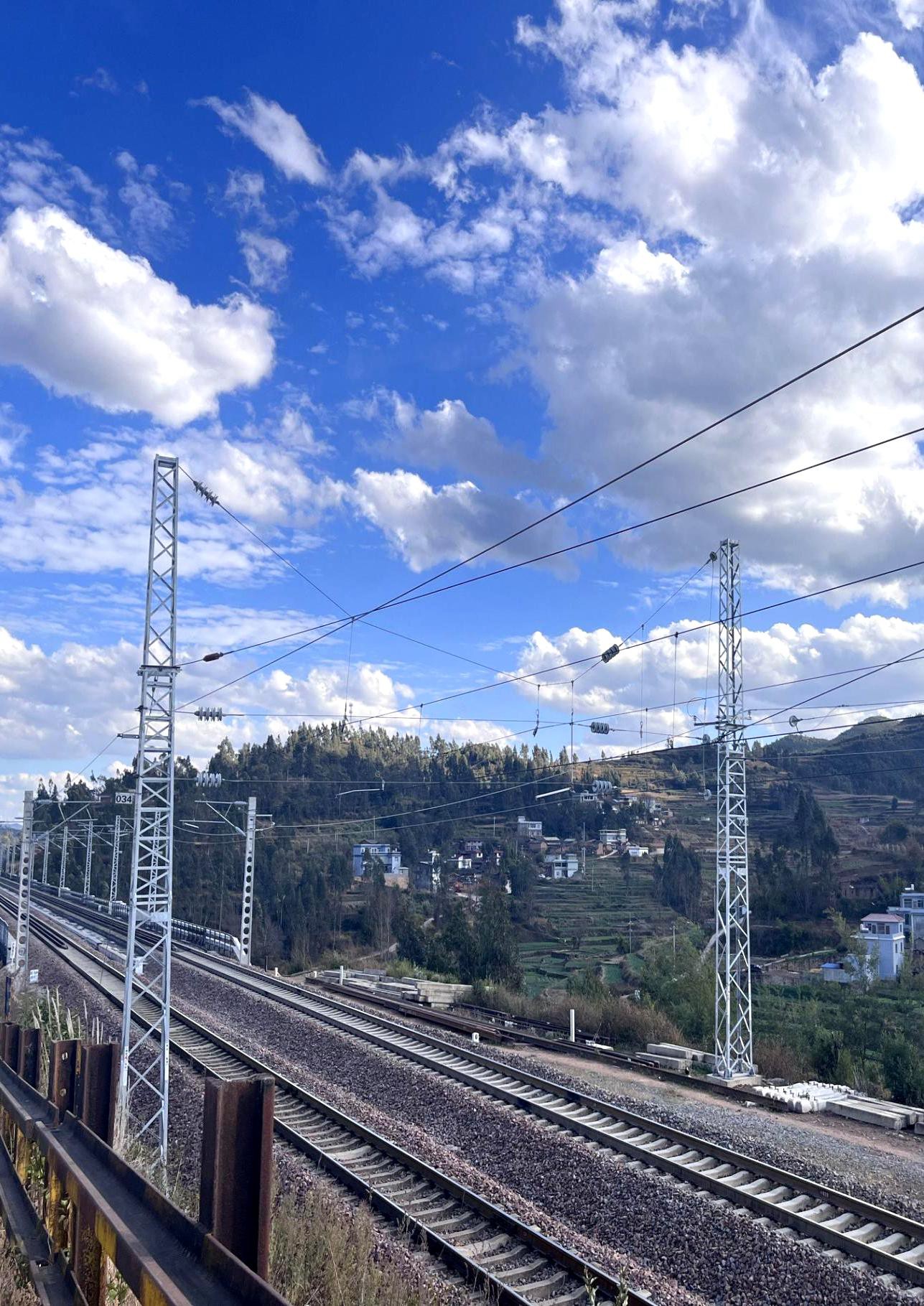 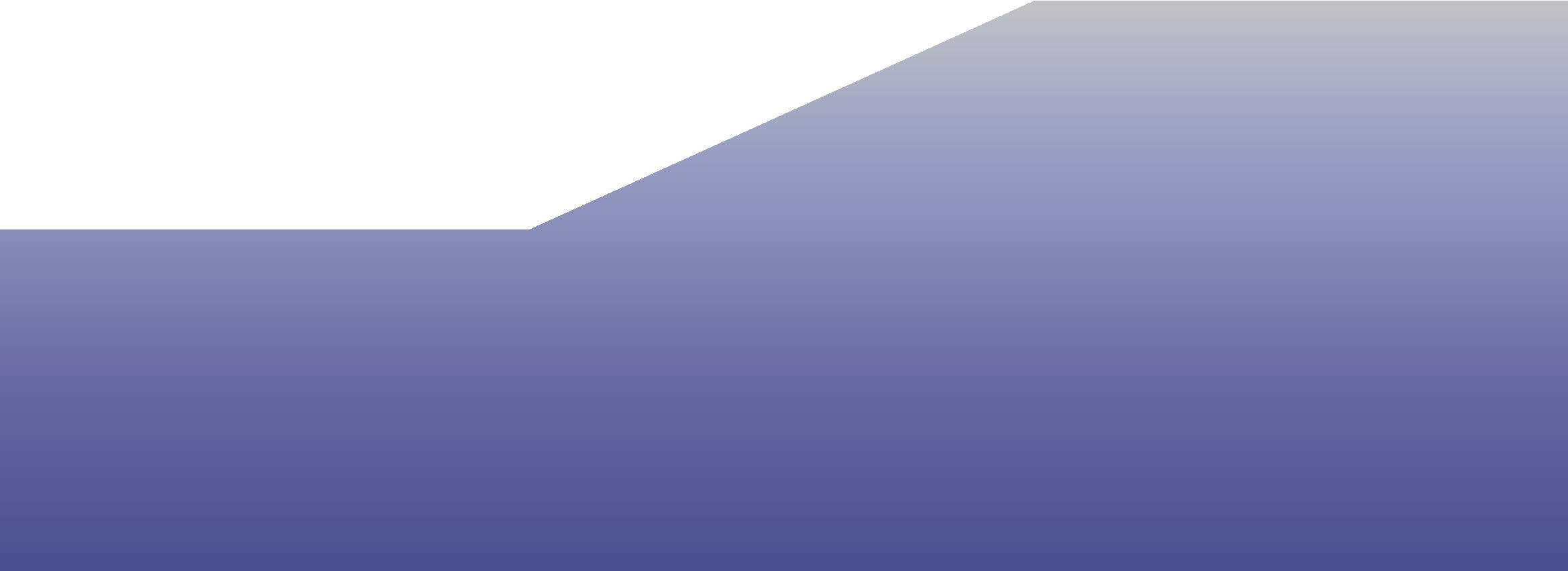 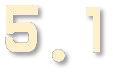 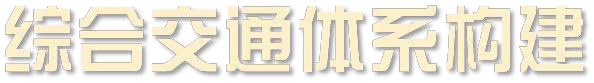 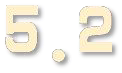 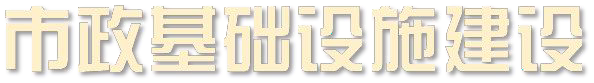 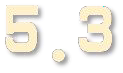 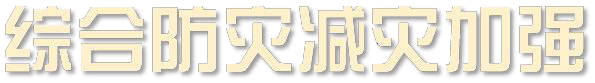 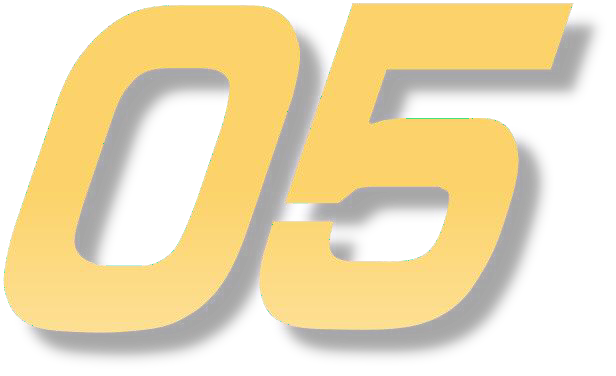 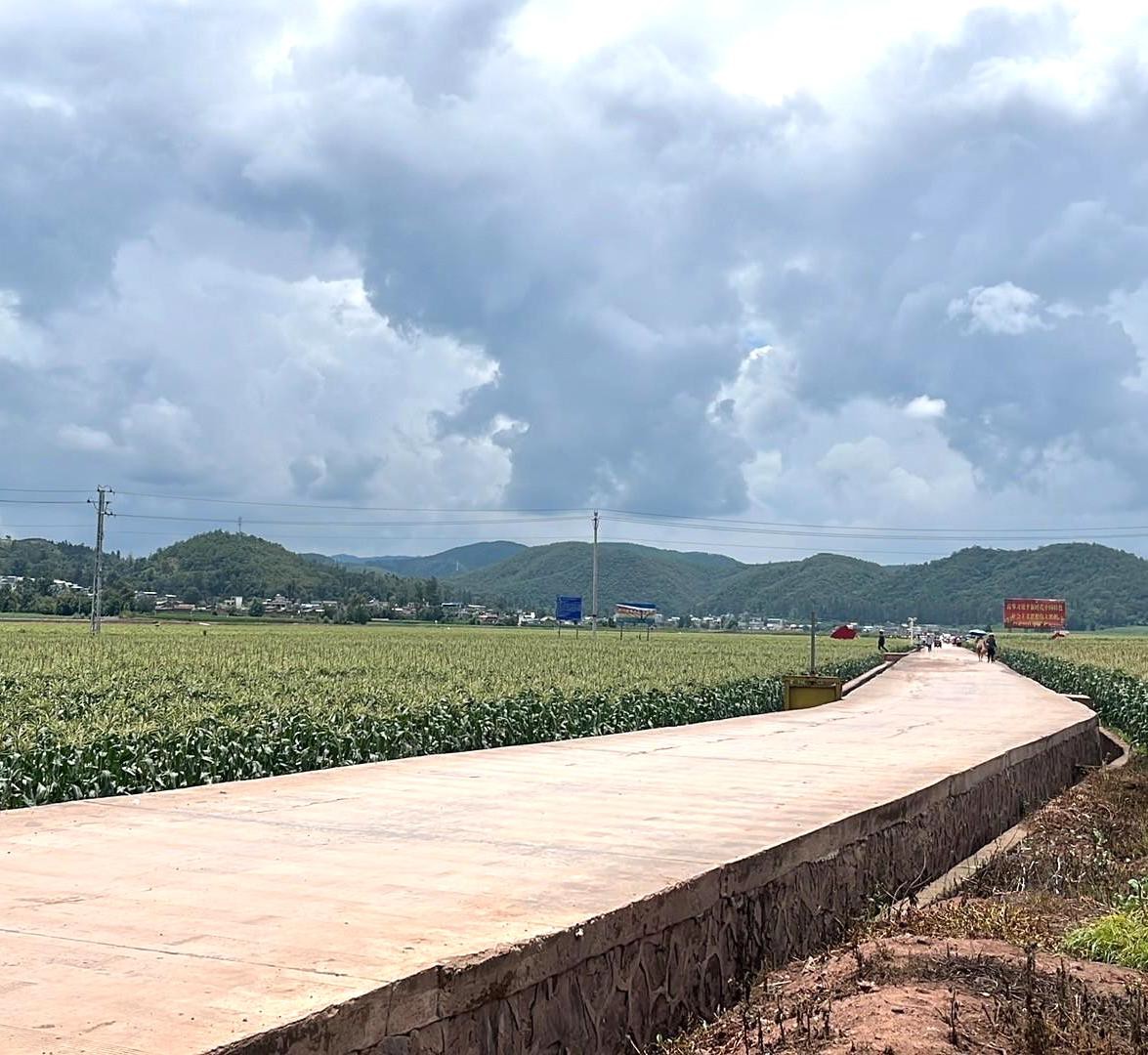 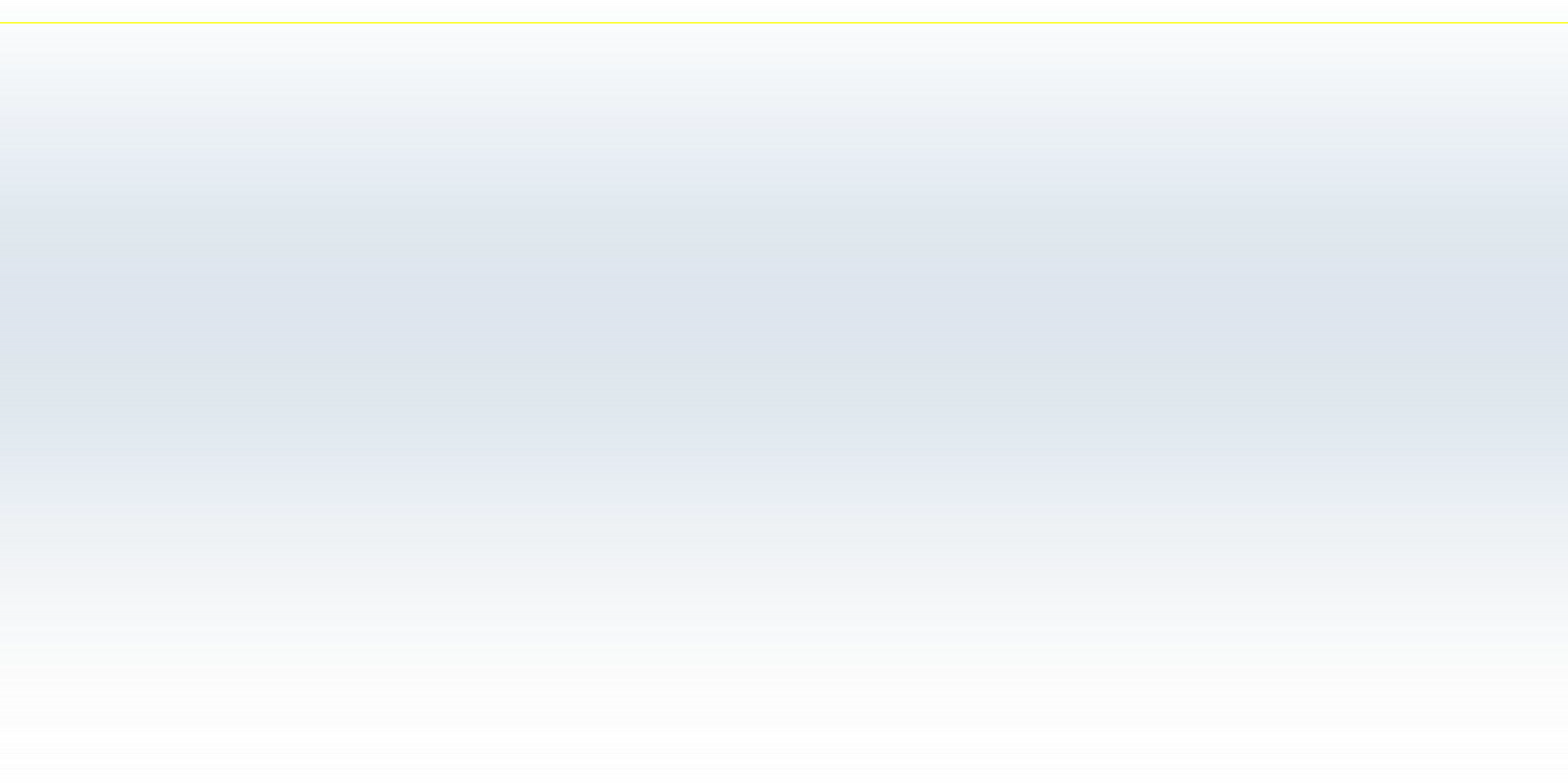 依托现状交通基础设施，发展立体交通，加快完善以高速公路、国道为主骨架的综合交通网络，构建内通外畅的现代综合交通网络体系，打造南下北上、西联东进、四通八达的“一铁两横三纵”的交通网络格局。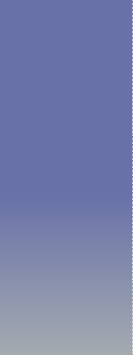 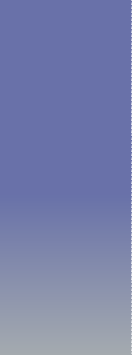 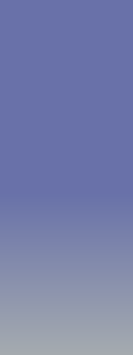 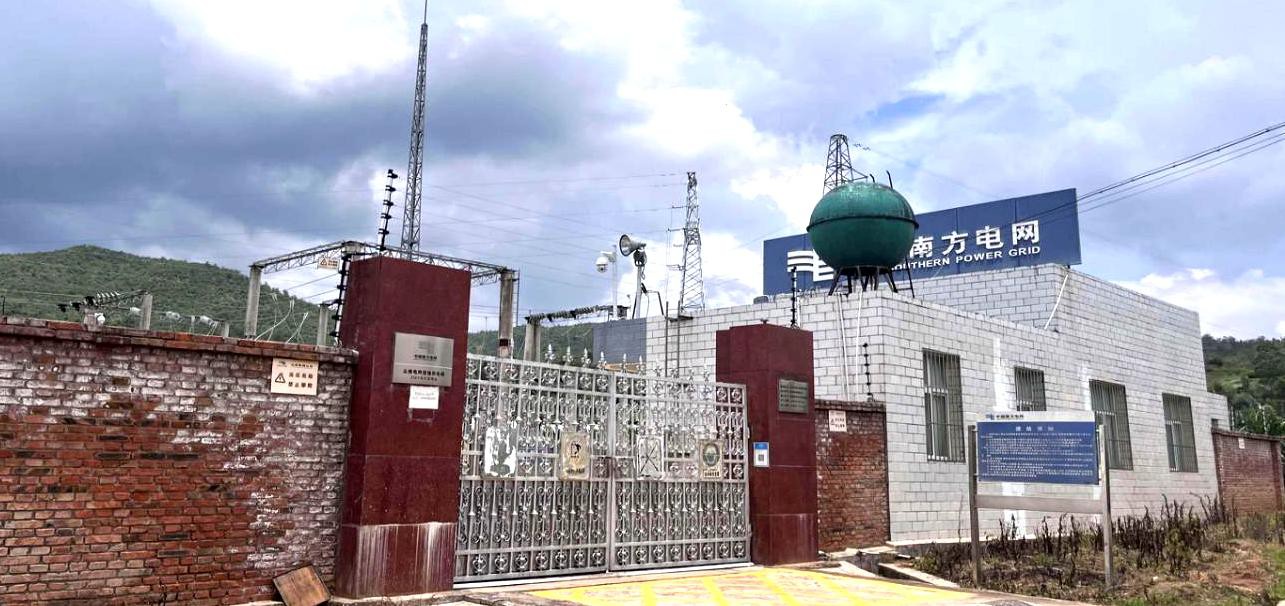 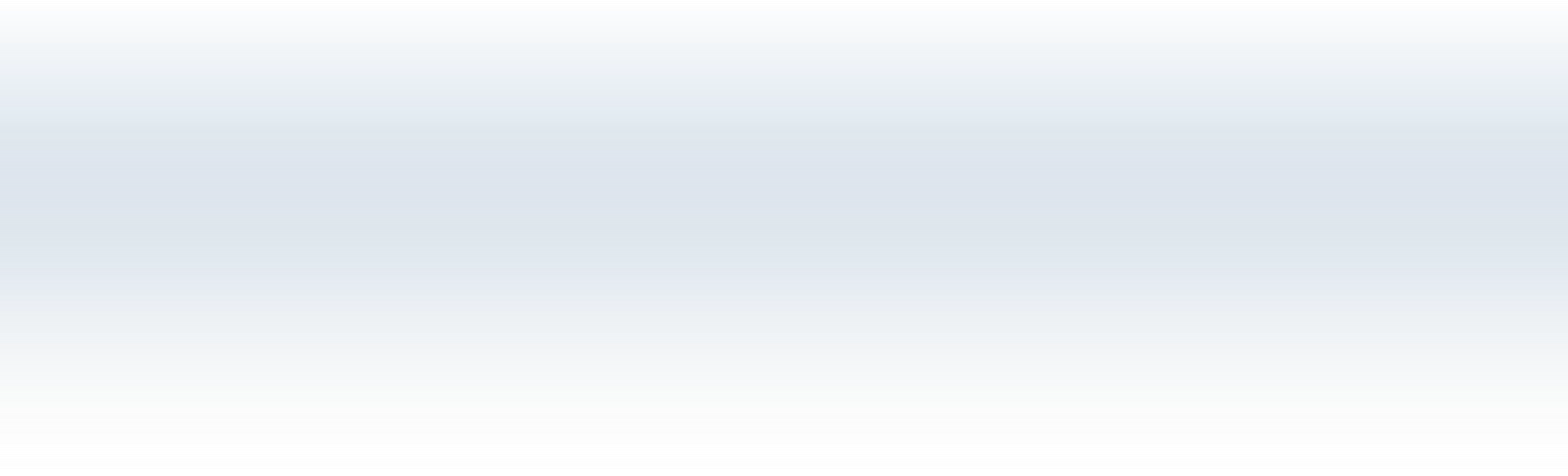 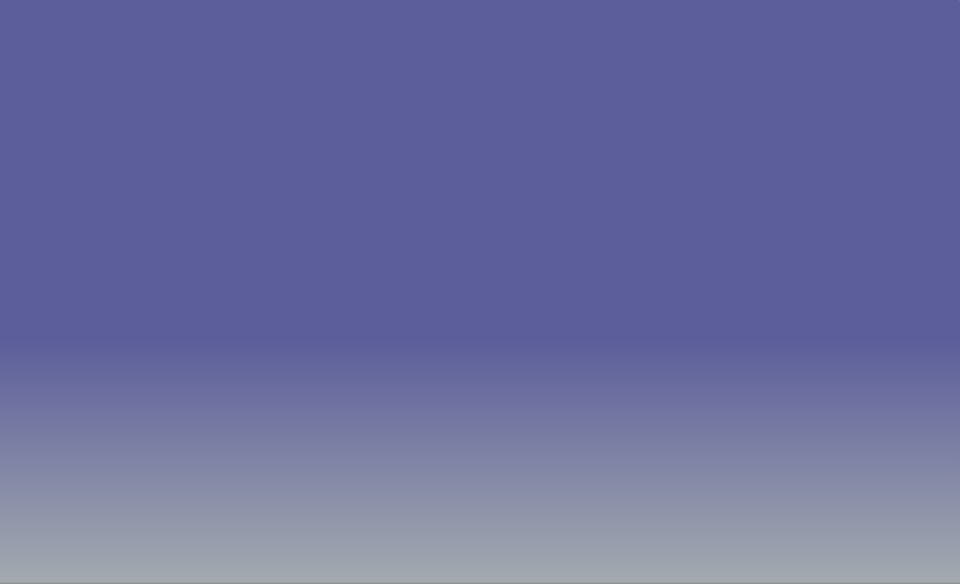 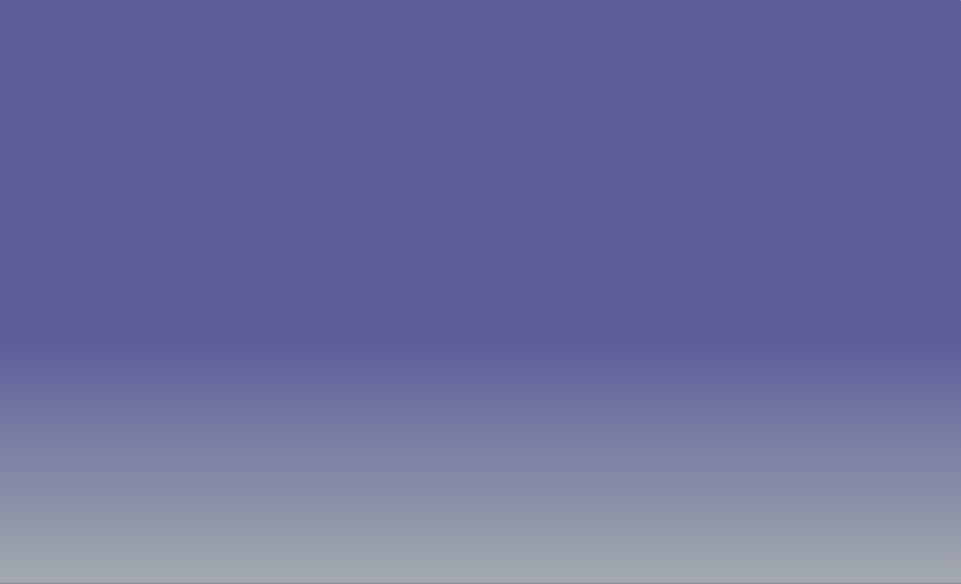 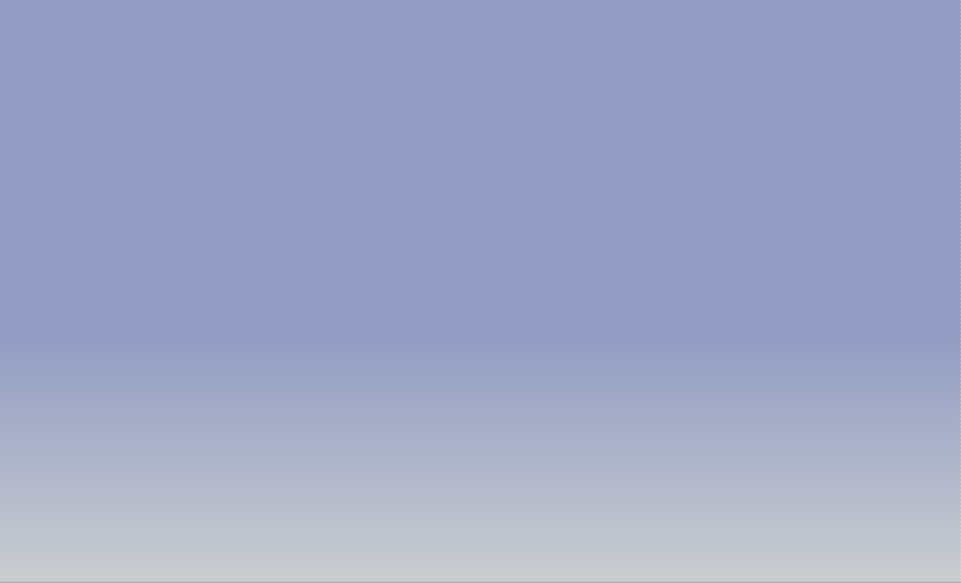 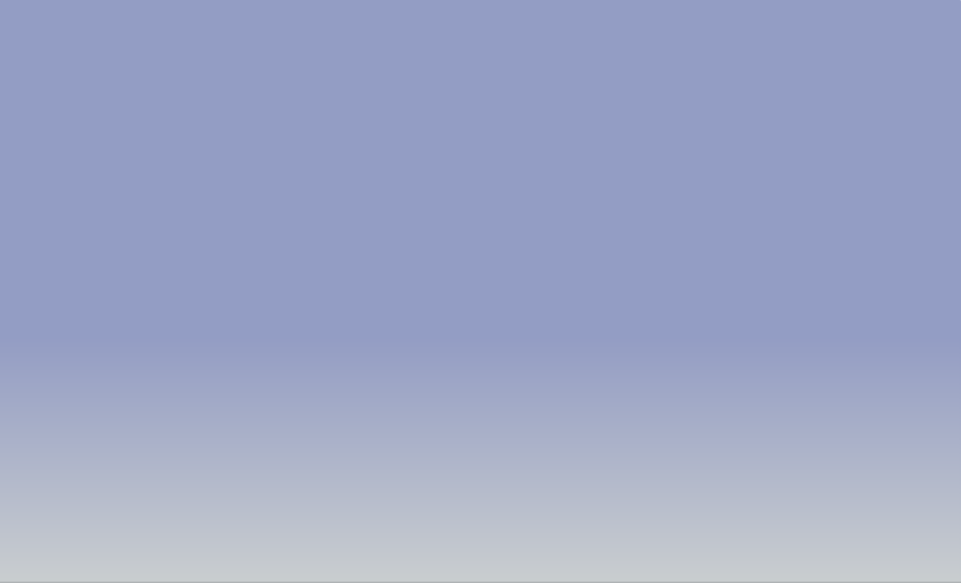 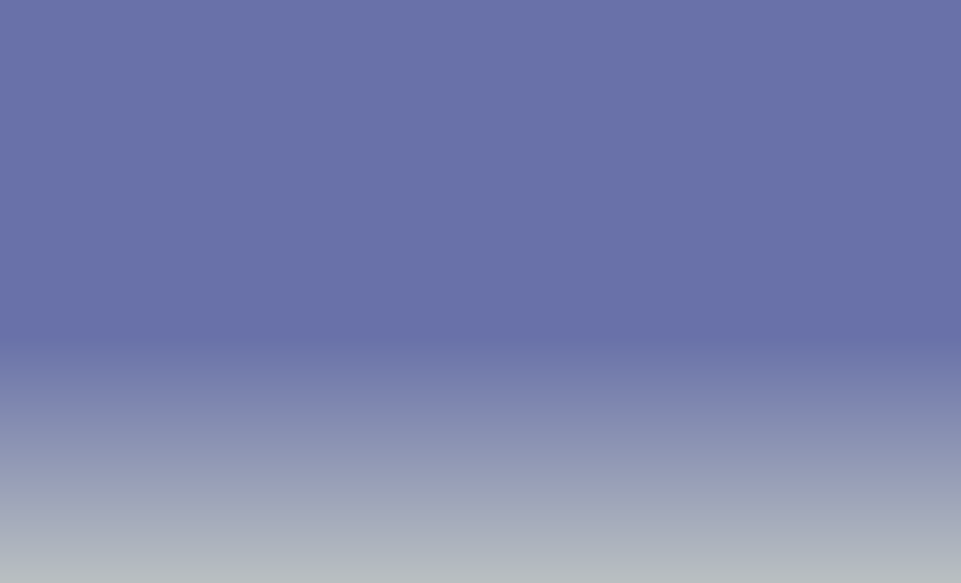 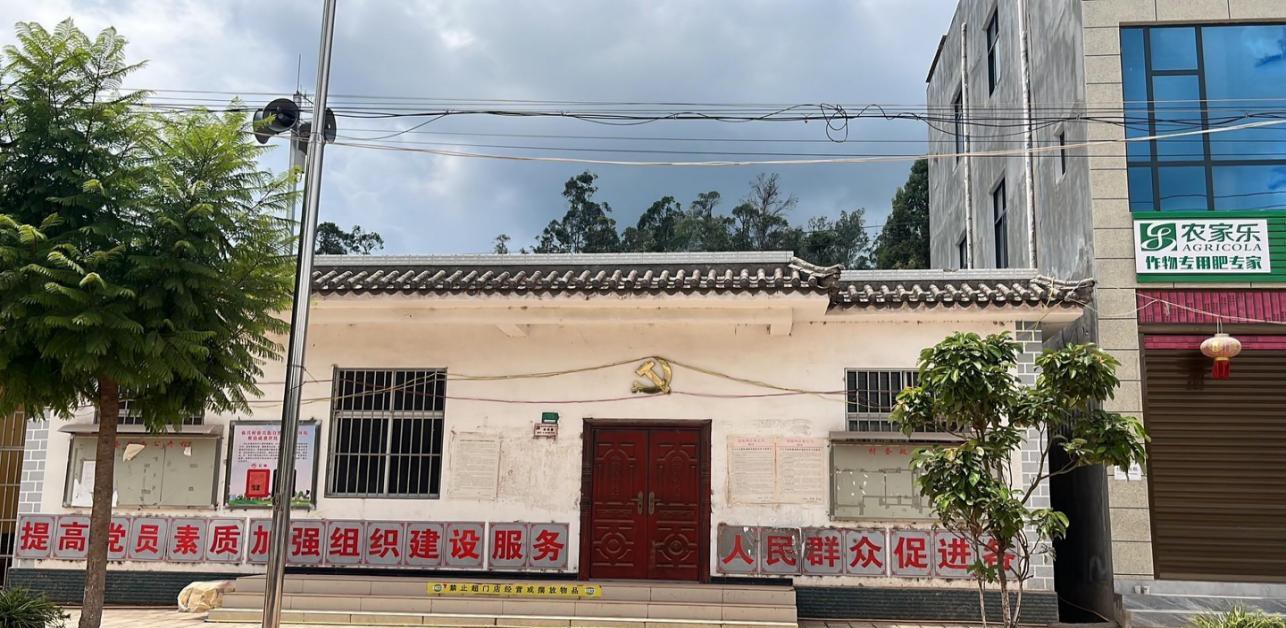 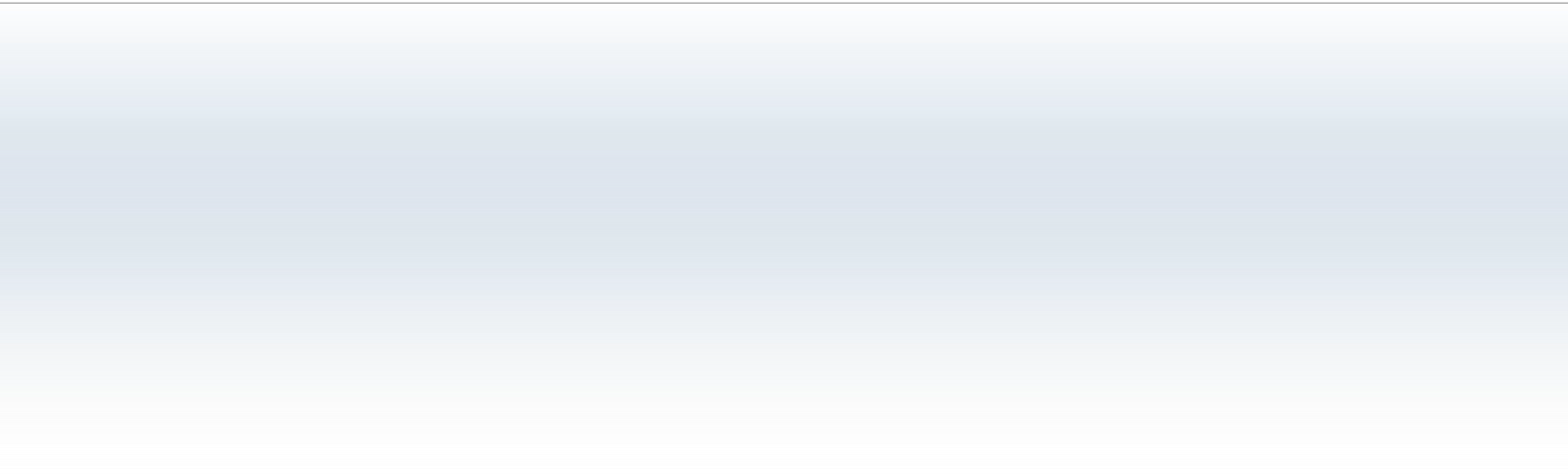 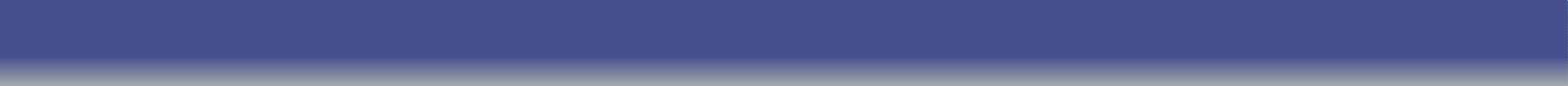 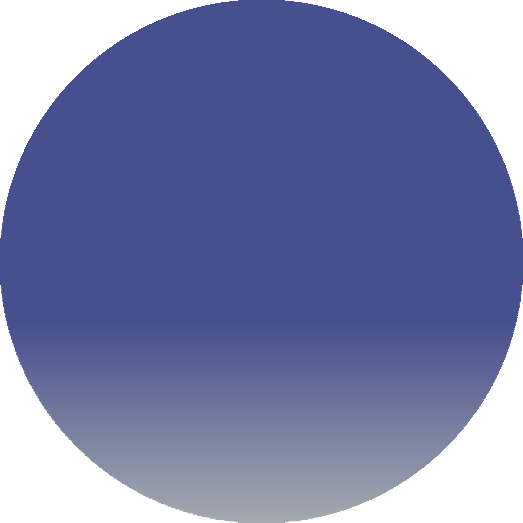 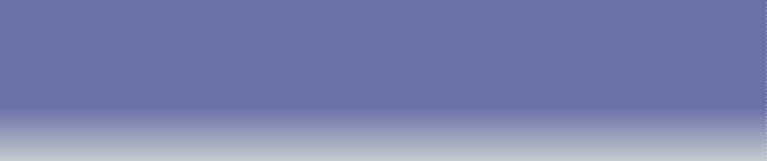 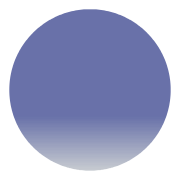 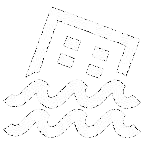 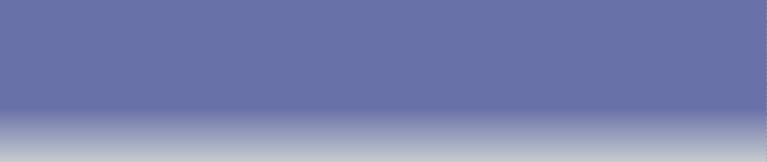 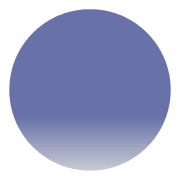 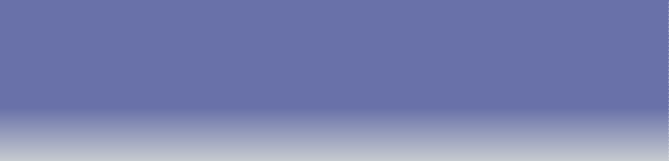 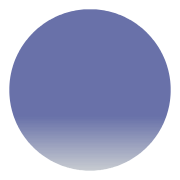 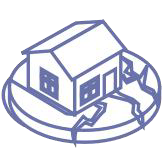 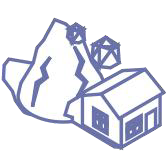 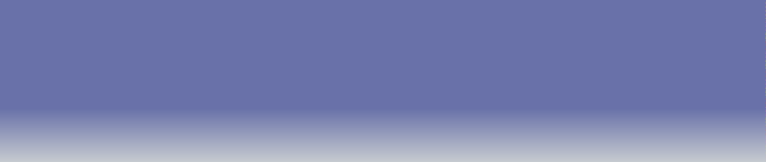 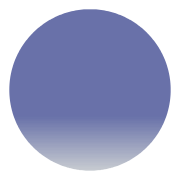 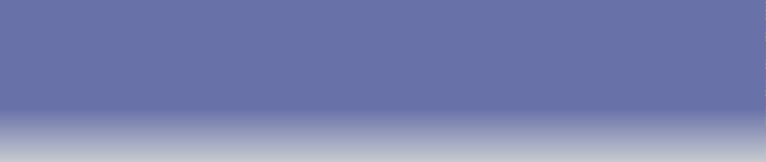 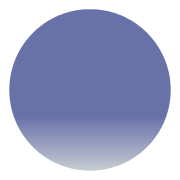 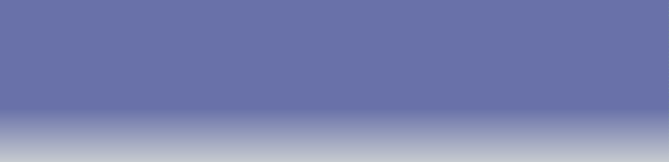 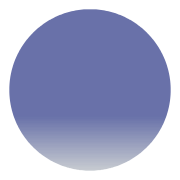 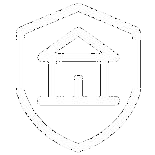 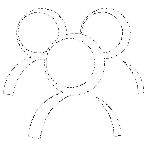 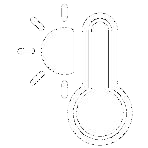 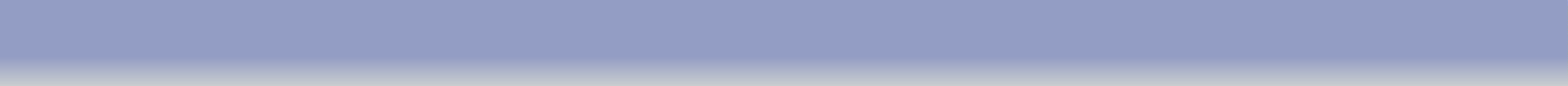 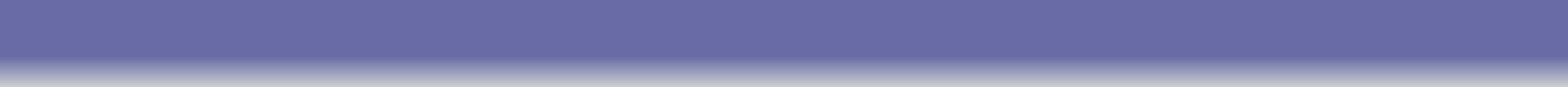 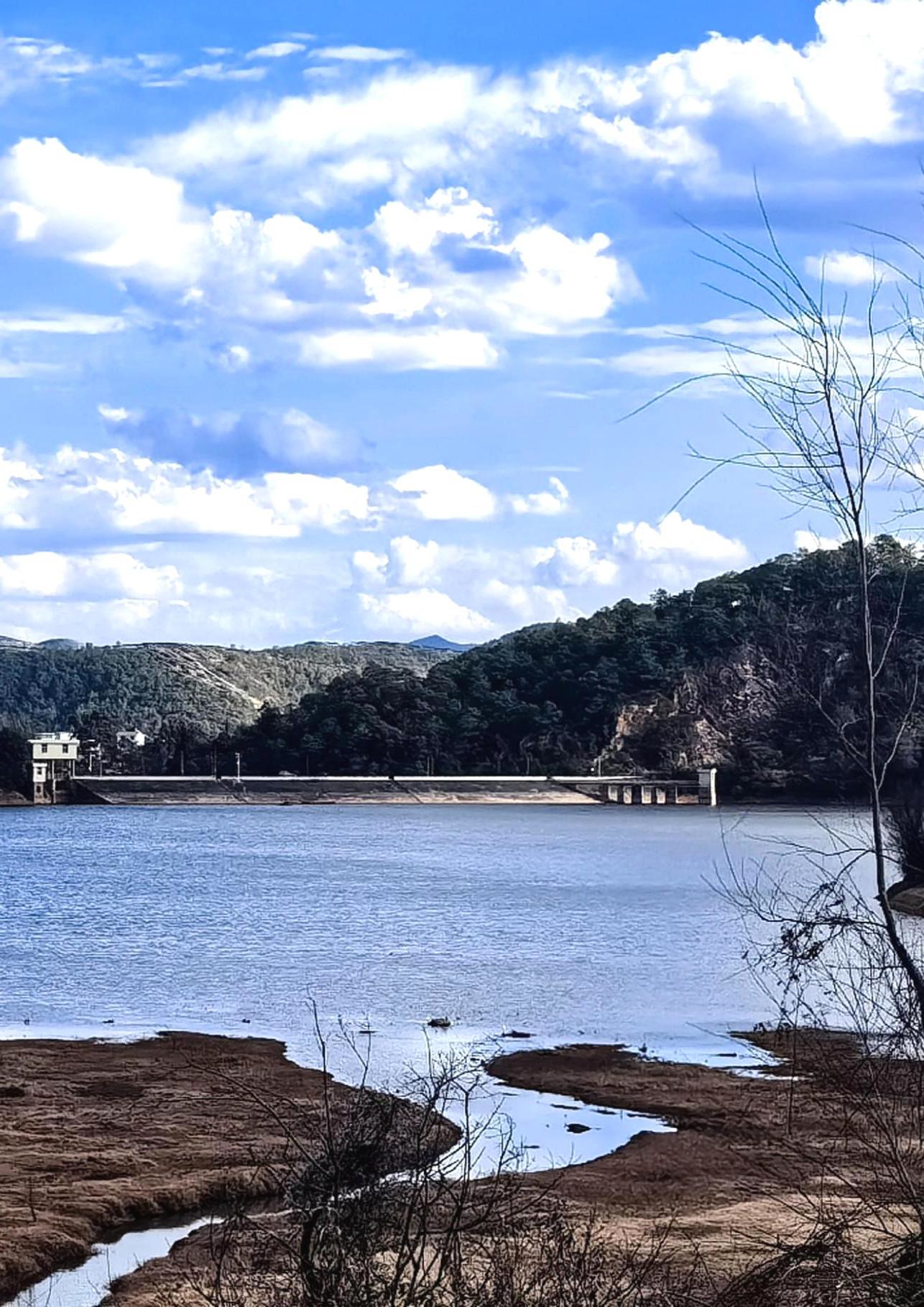 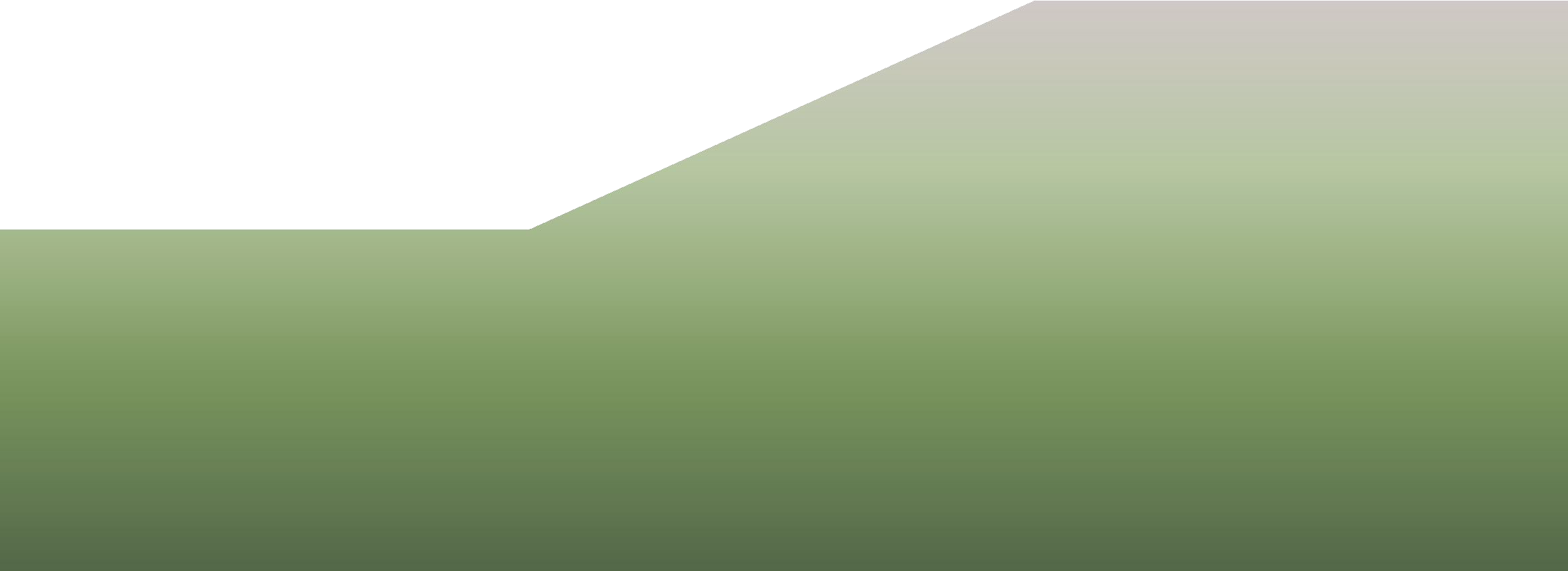 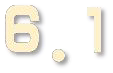 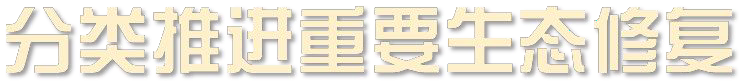 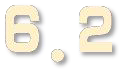 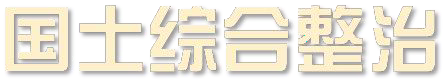 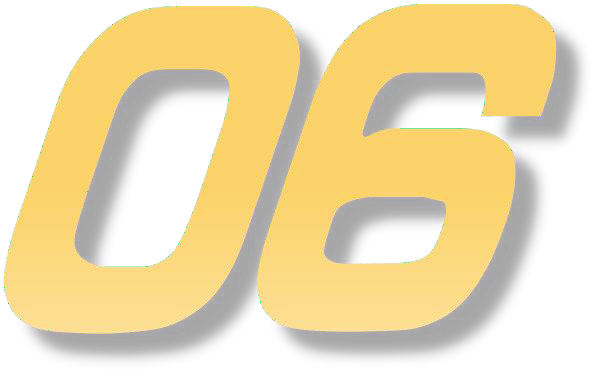 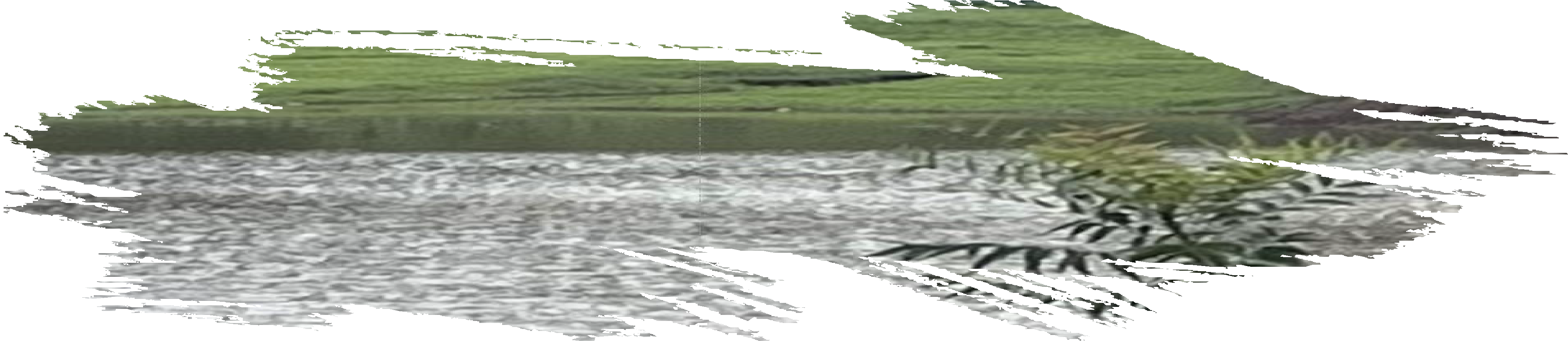 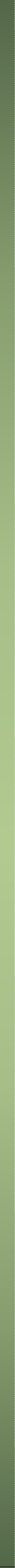 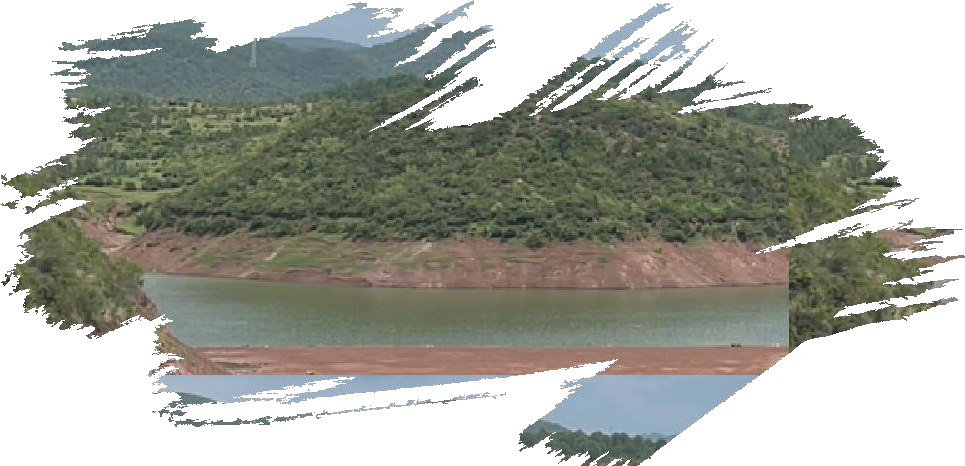 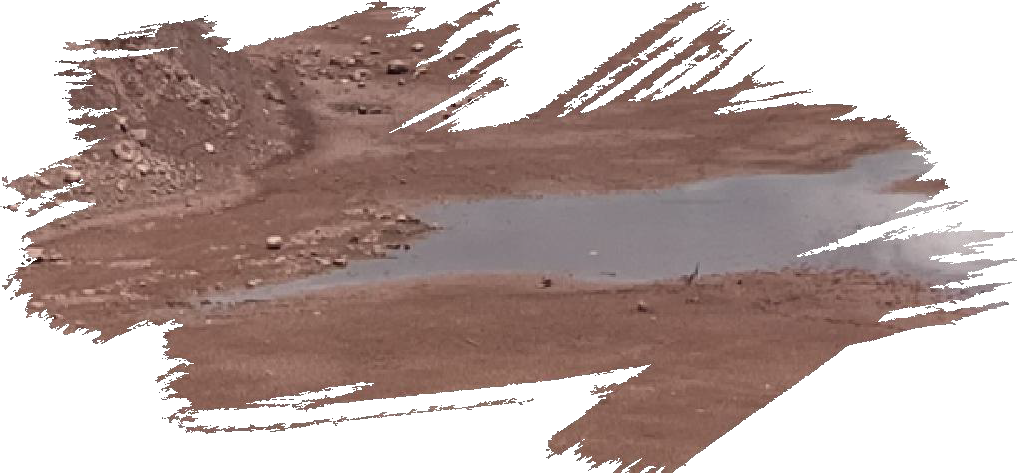 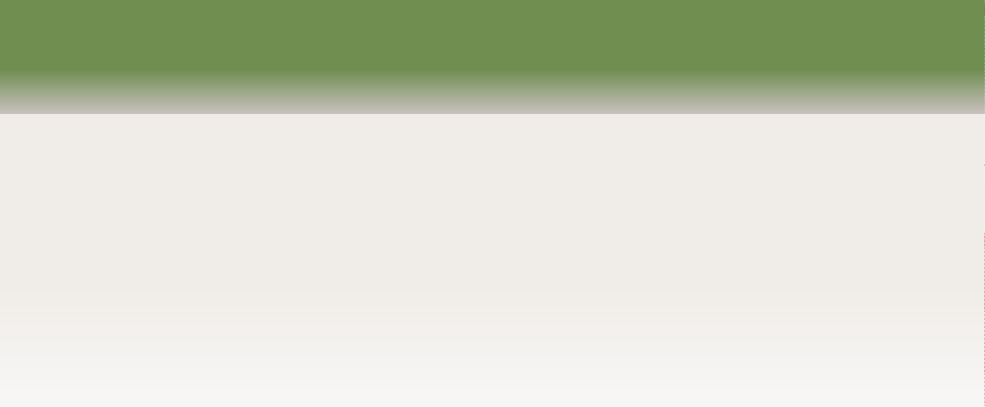 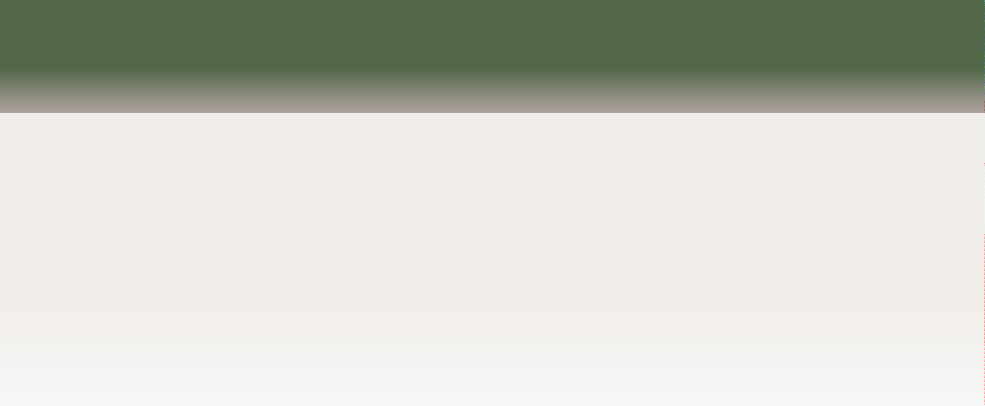 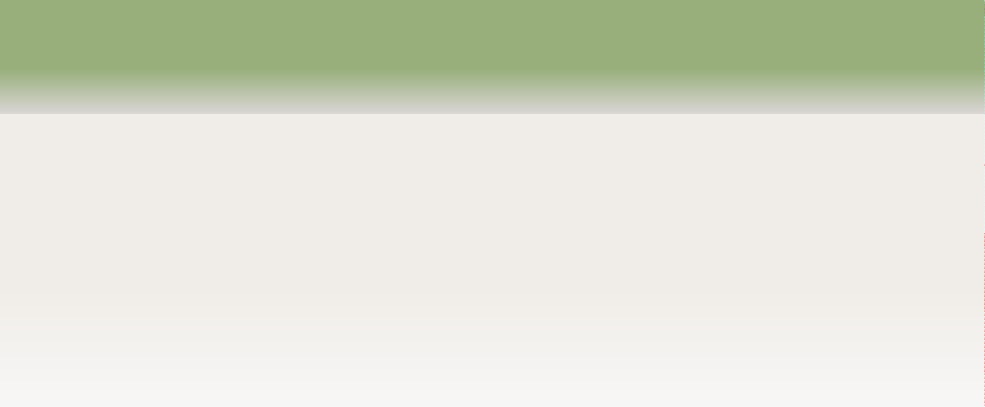 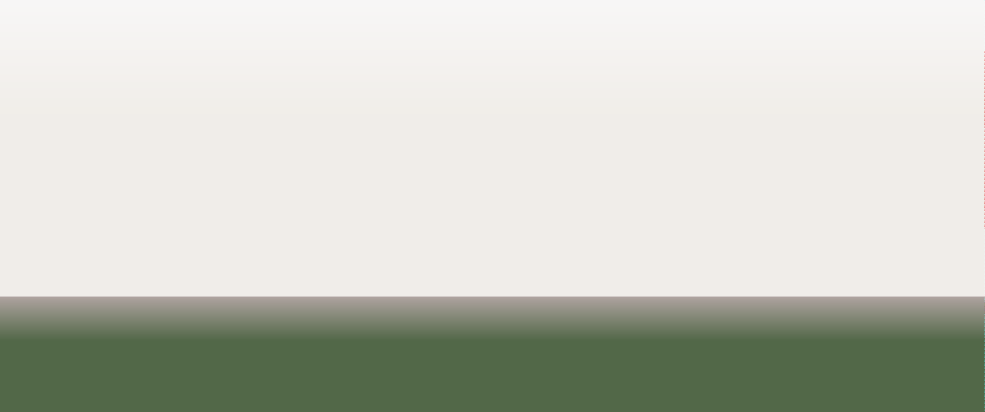 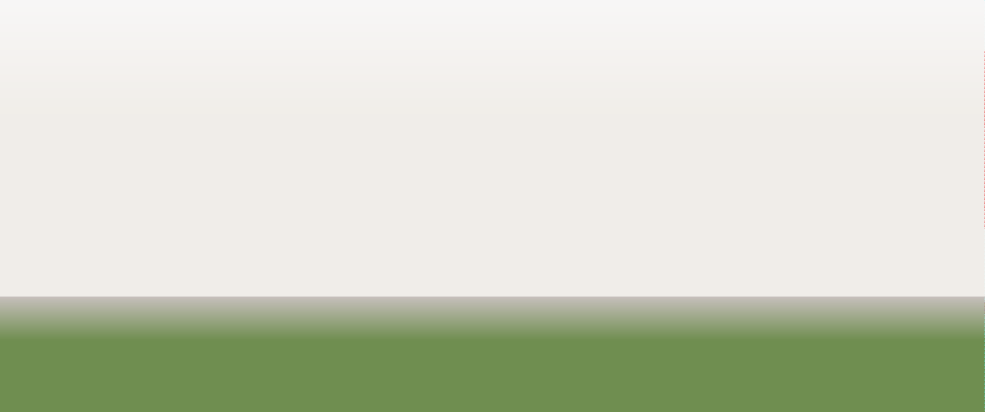 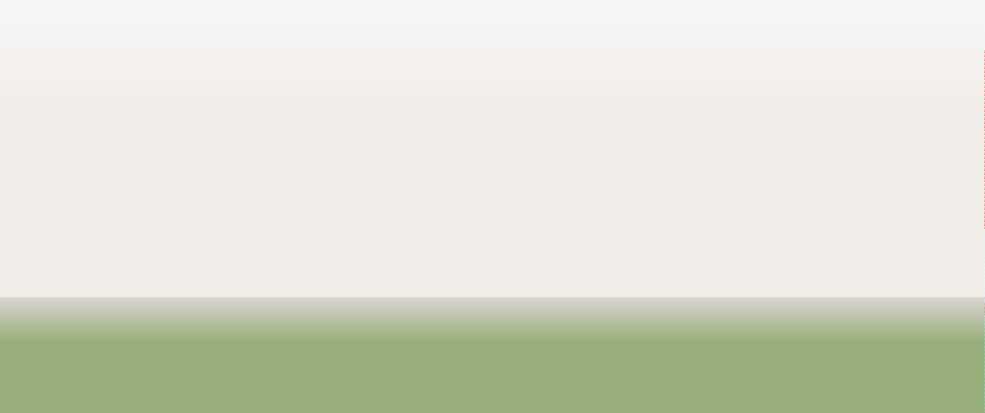 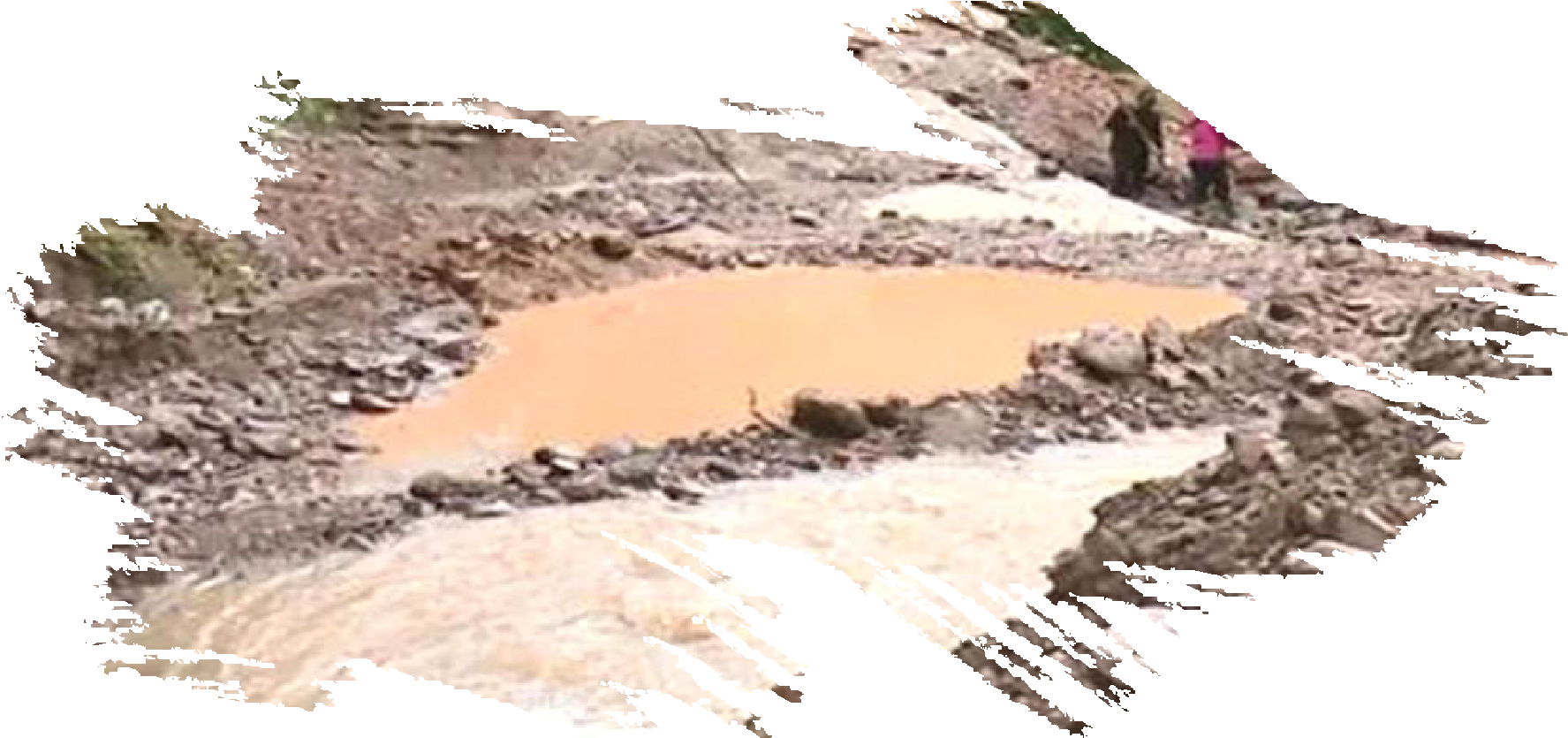 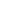 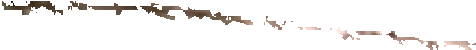 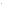 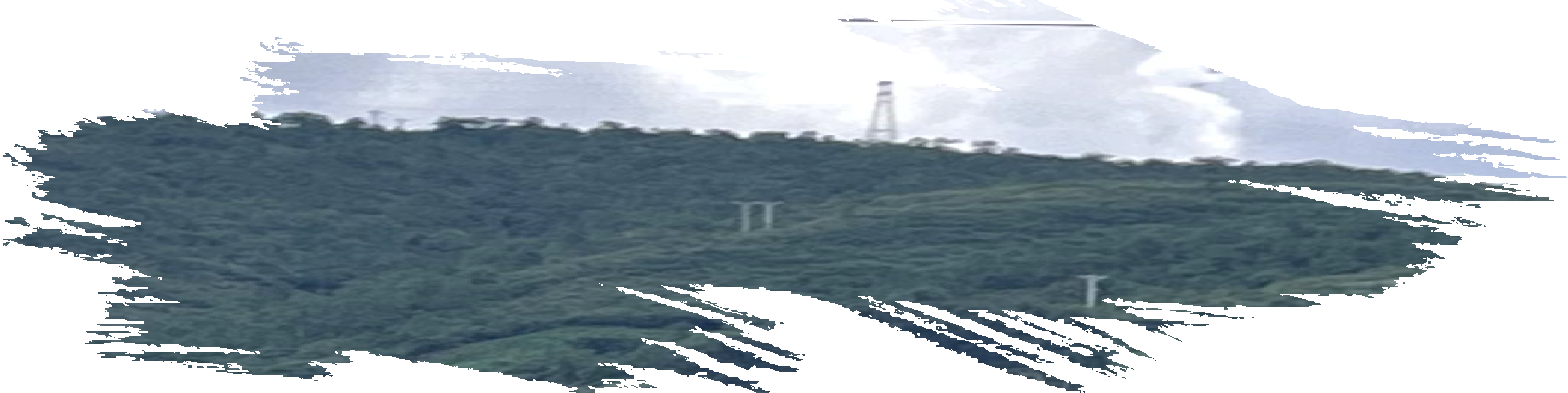 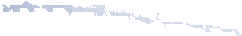 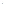 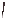 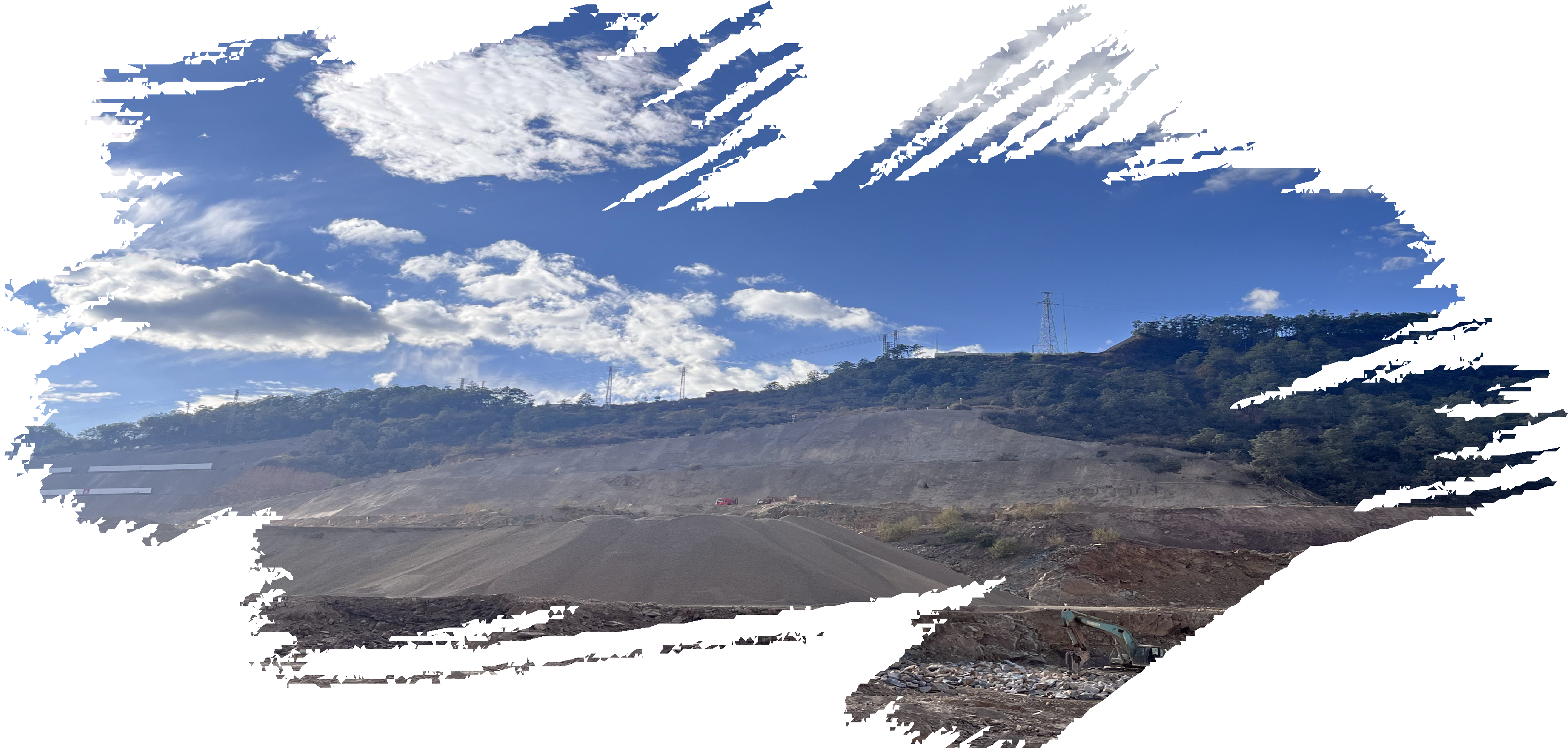 以补充耕地数量为基础，提高耕地质量为保障，提升农业综合生产能力和生态价值为核心，科学积极推进农用地整治。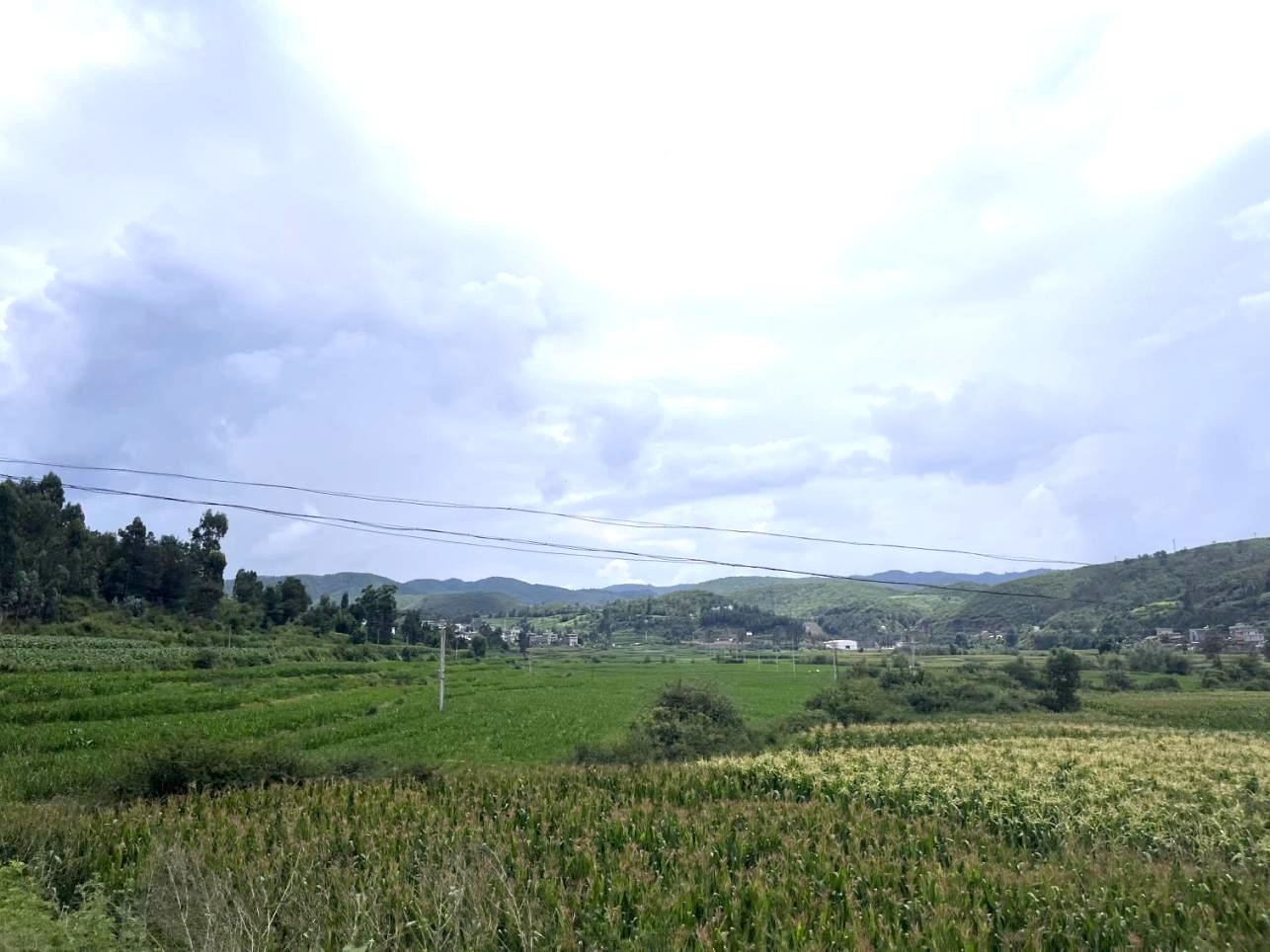 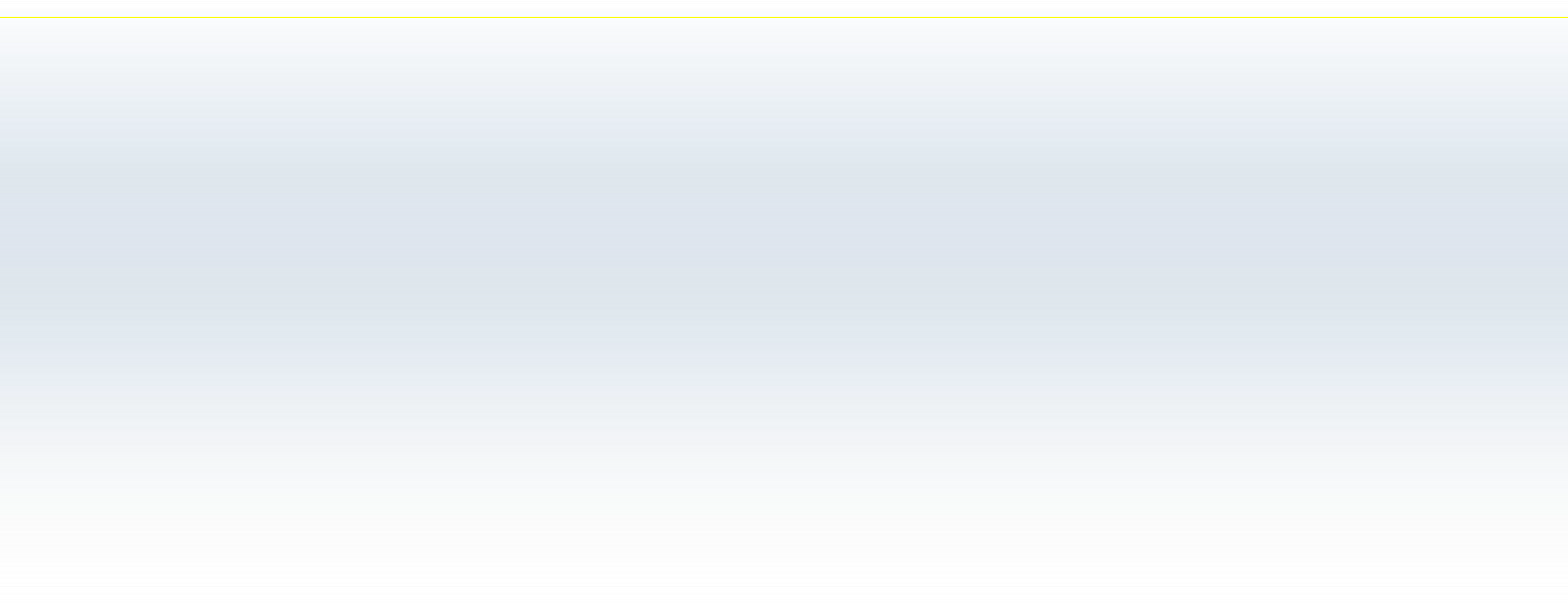 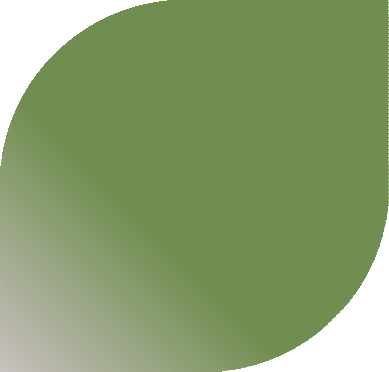 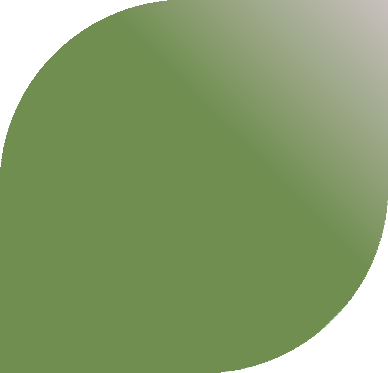 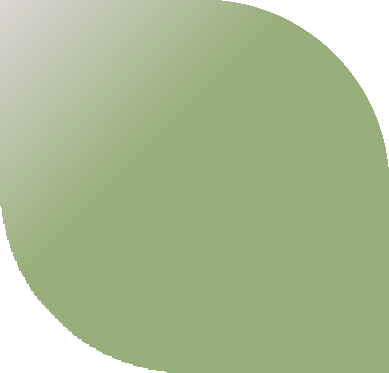 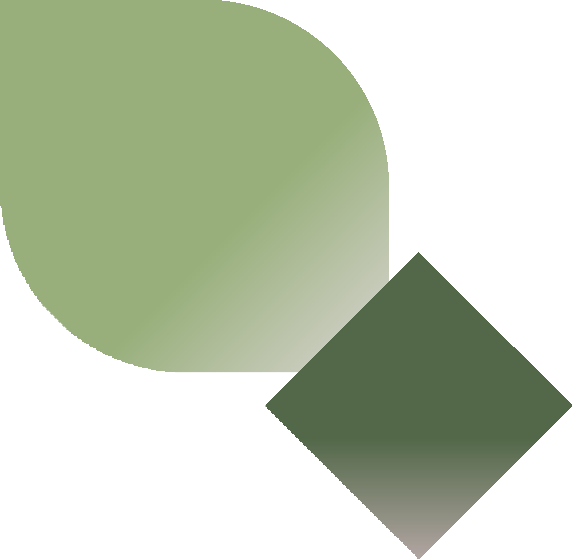 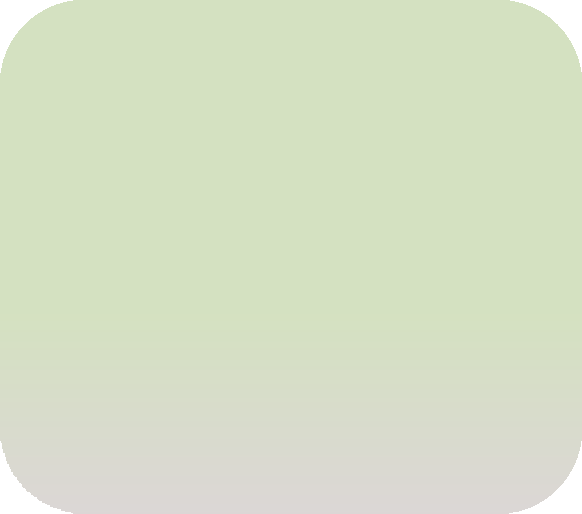 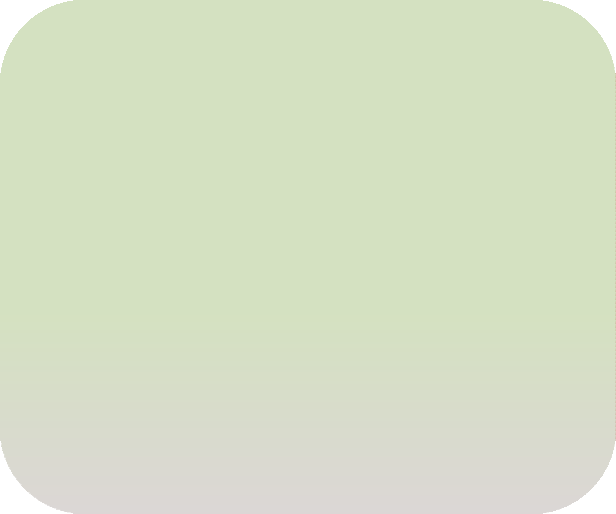 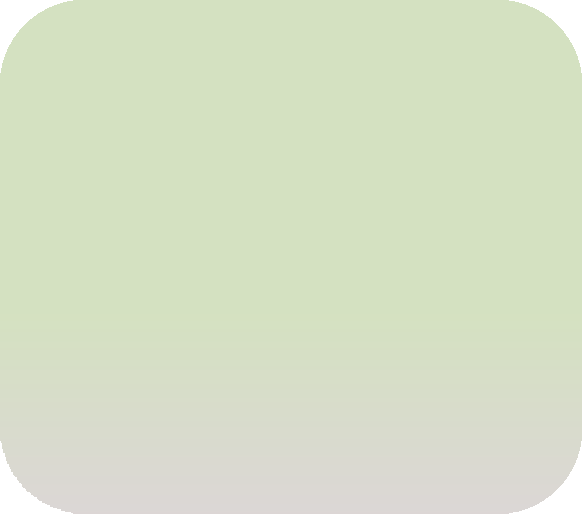 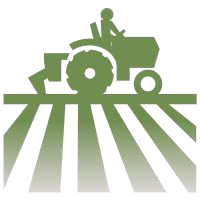 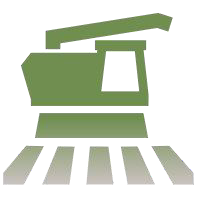 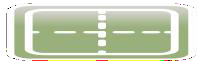 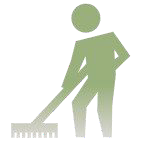 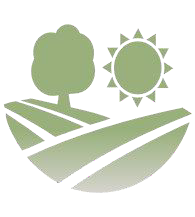 通过土地平整工程， 土壤改良工程灌溉与排 水工程，田间道路工程、农田防护与生态环境保 持工程，农田输配电设 施工程等技术手段，优 化土地利用结构，提高 农业综合生产能力。农用地整治整治高标准农田建设耕地提质改造耕地后备资源开发以生态环境保护为前提，选择坡度较缓， 近村、近路、近水地块实施，设计好给排水系统，在缓坡区配置水池等健全水利设施配套， 提高耕地质量。将具有开发潜力的其他土地、裸士地通过开挖、平整、降坡等技术手段将其转变为具有耕地条件的耕地,实现耕地补充。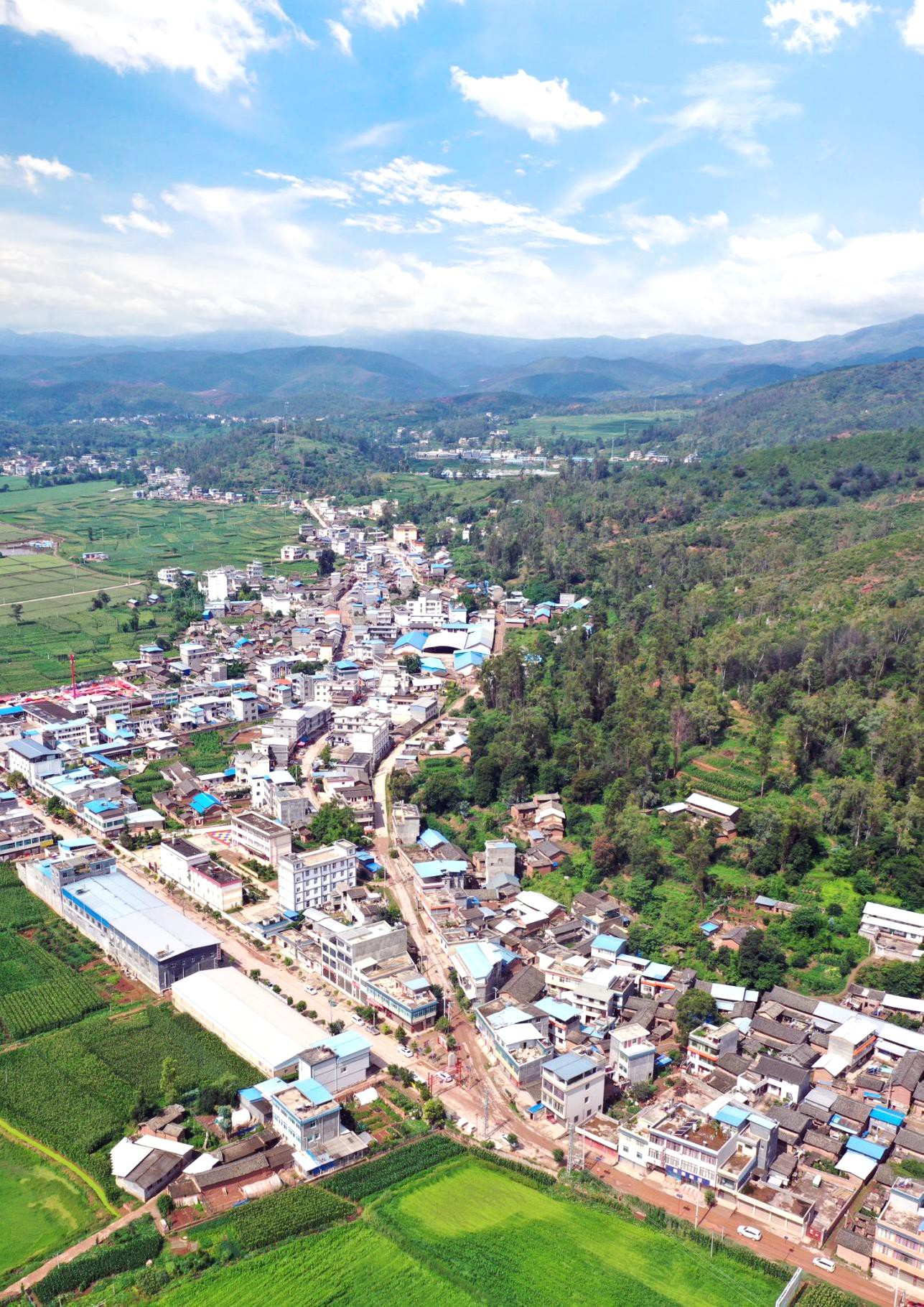 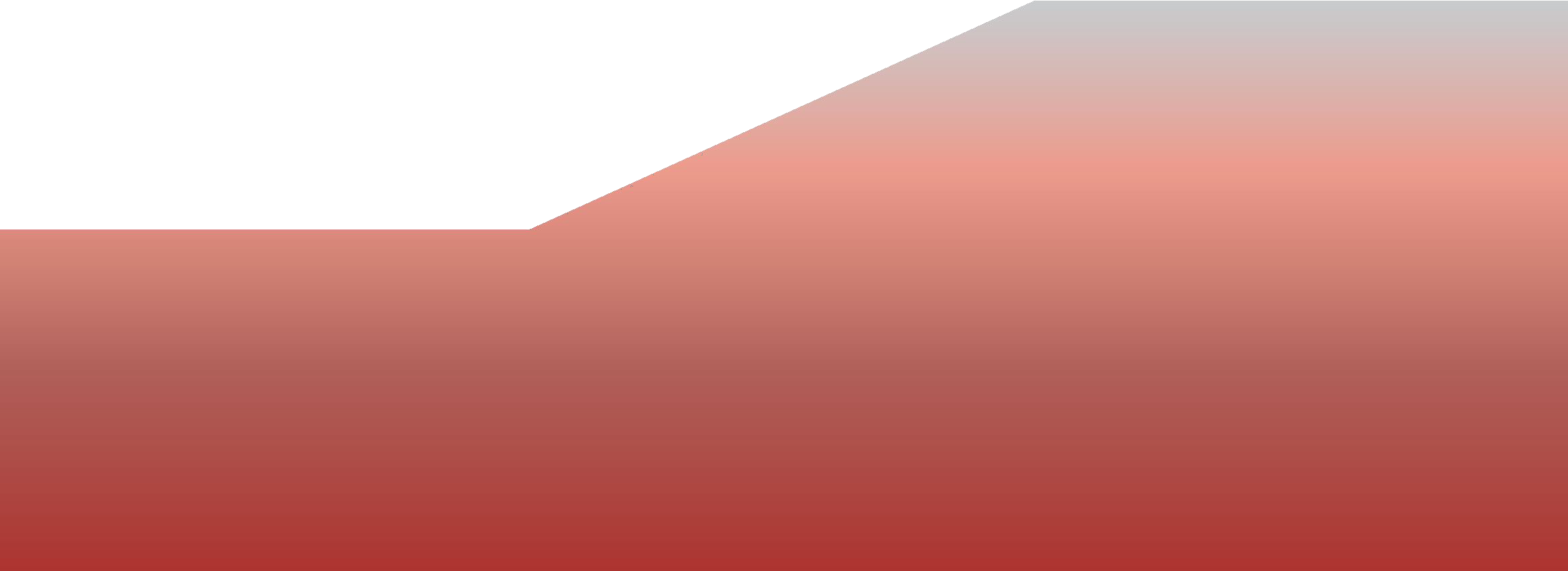 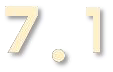 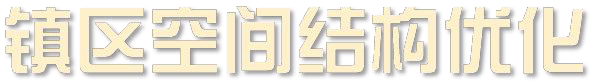 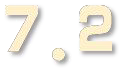 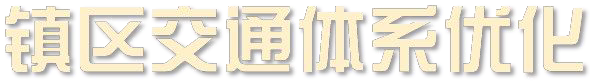 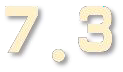 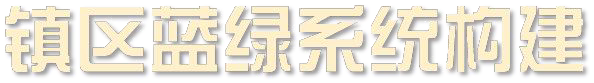 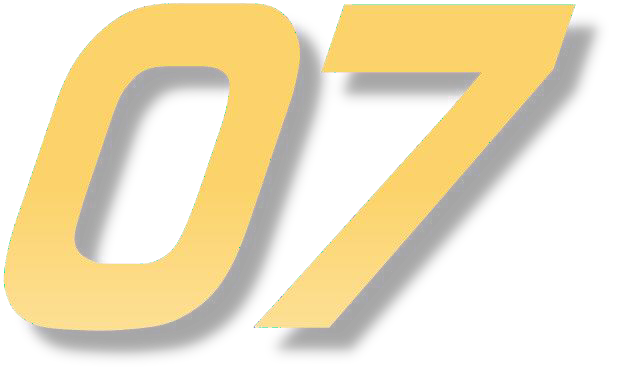 围绕弥兴坝子及低缓坡地带的弥兴地理优势，按照“万亩绿色庄园、商贸经济小镇”的发展思路，构建“一心一轴三组团”的城镇发展格局。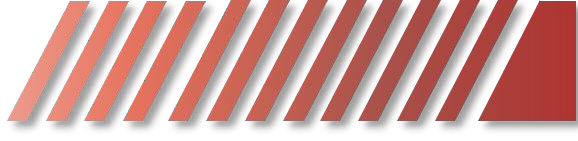 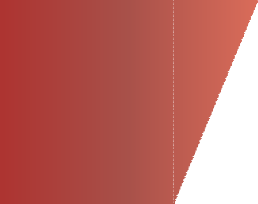 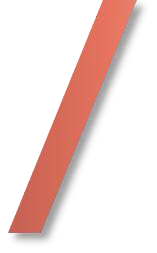 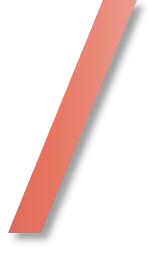 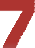 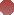 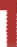 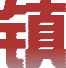 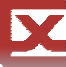 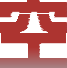 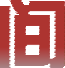 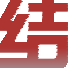 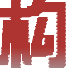 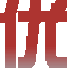 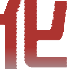 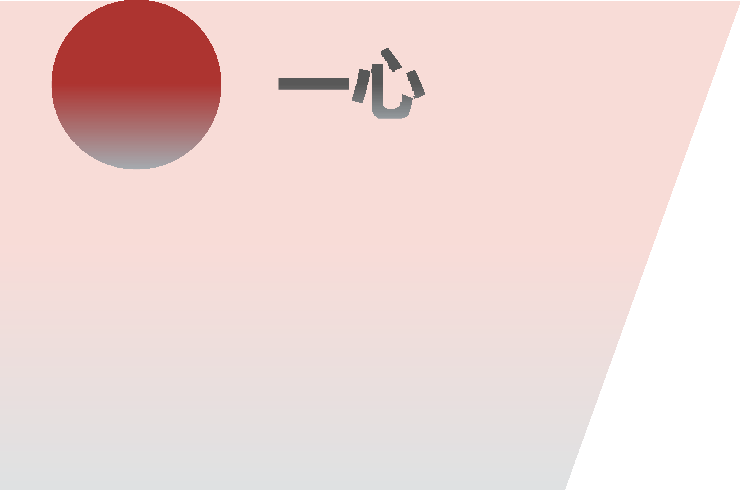 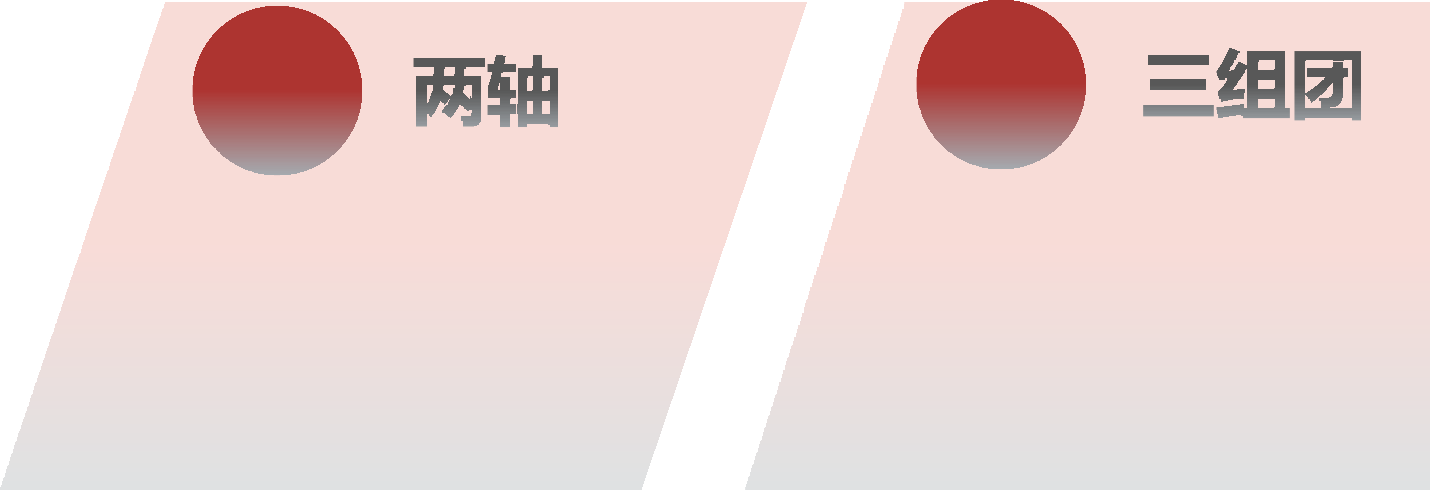 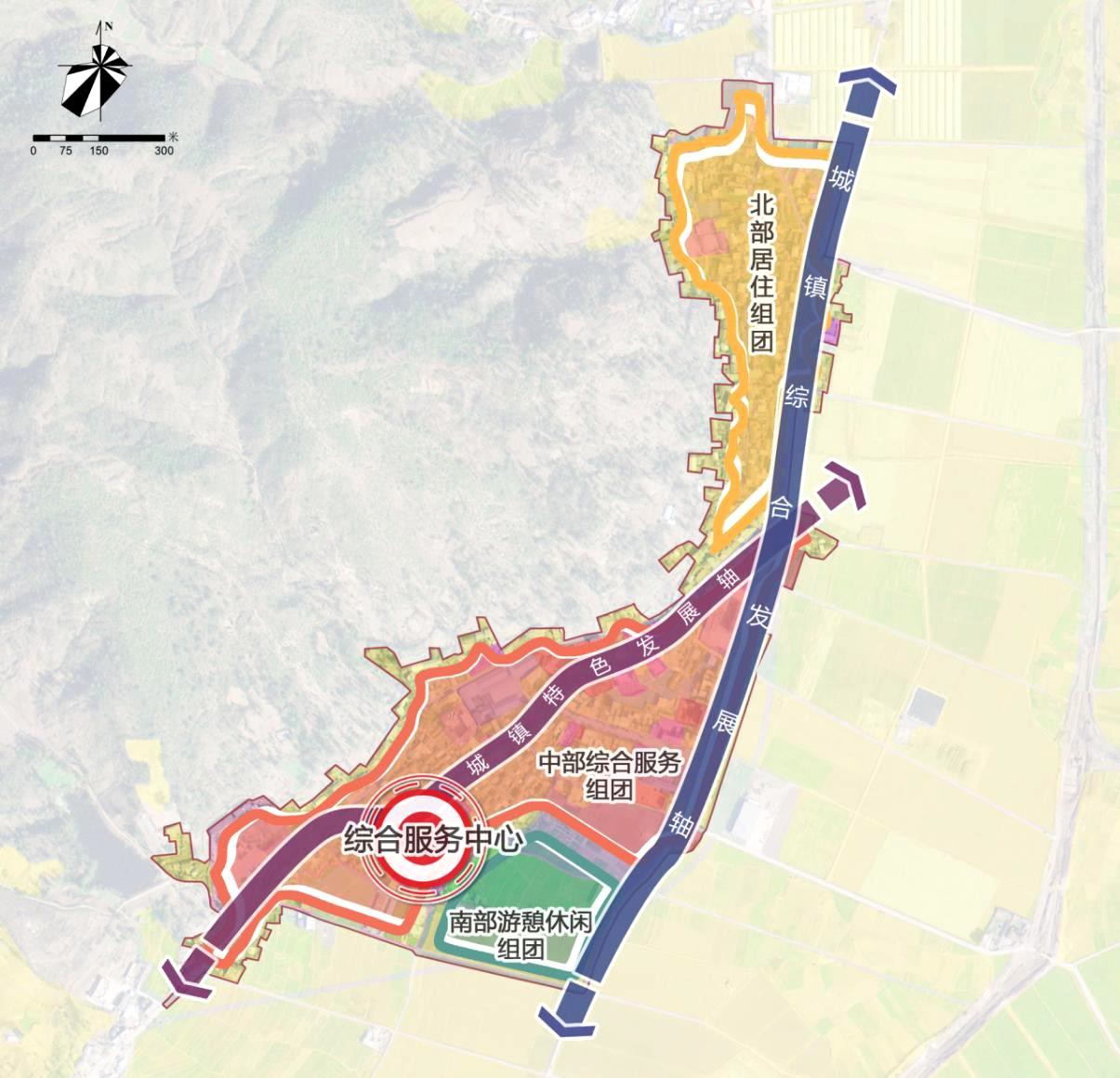 纵向依托过境路、主干道形成兼具对外交通和集镇区内部联系的多功能复合型交通道路；形成“三纵多横”的“环状+支状”交通结构。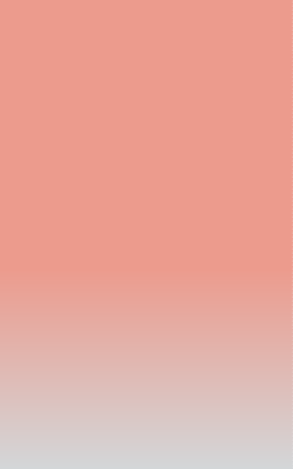 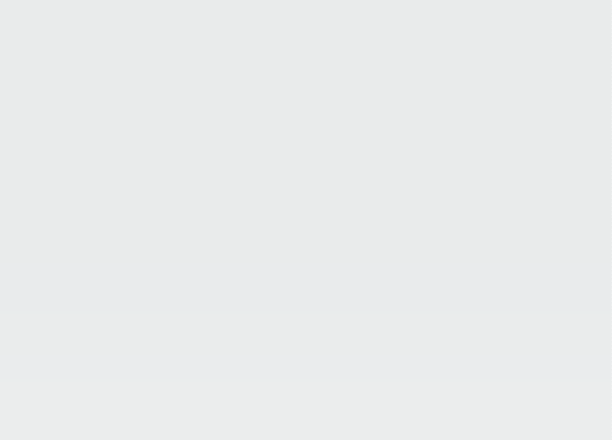 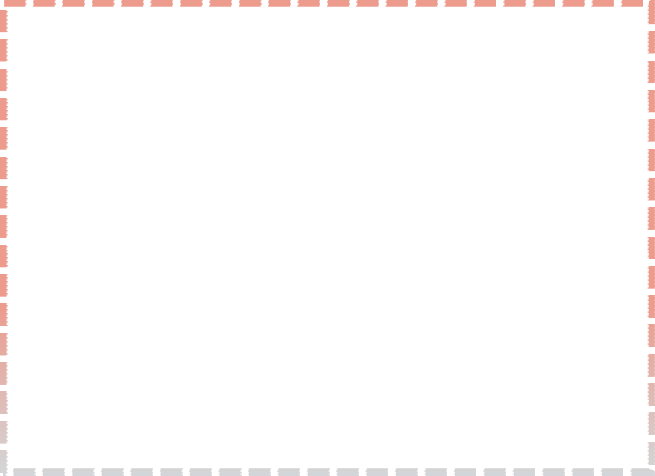 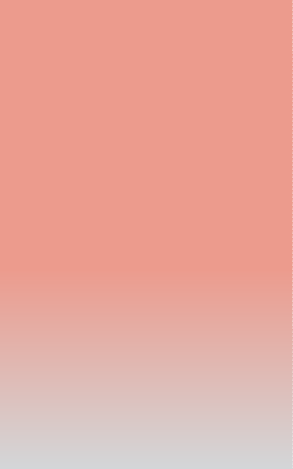 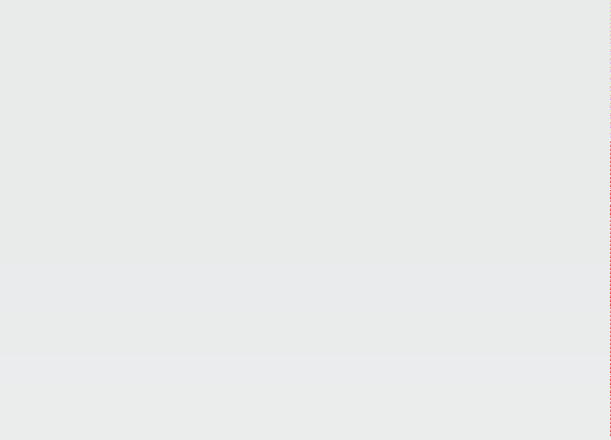 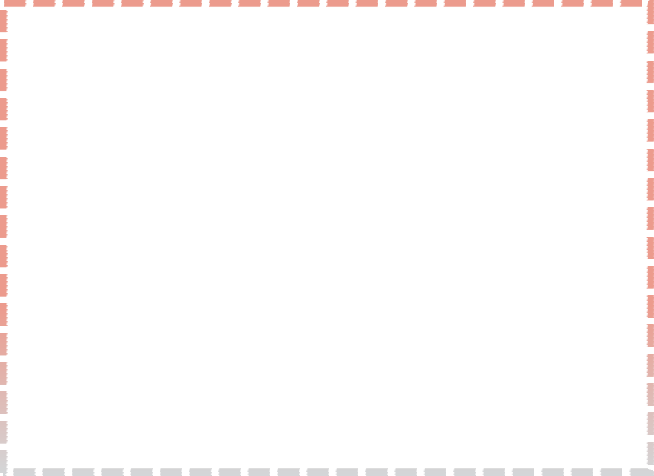 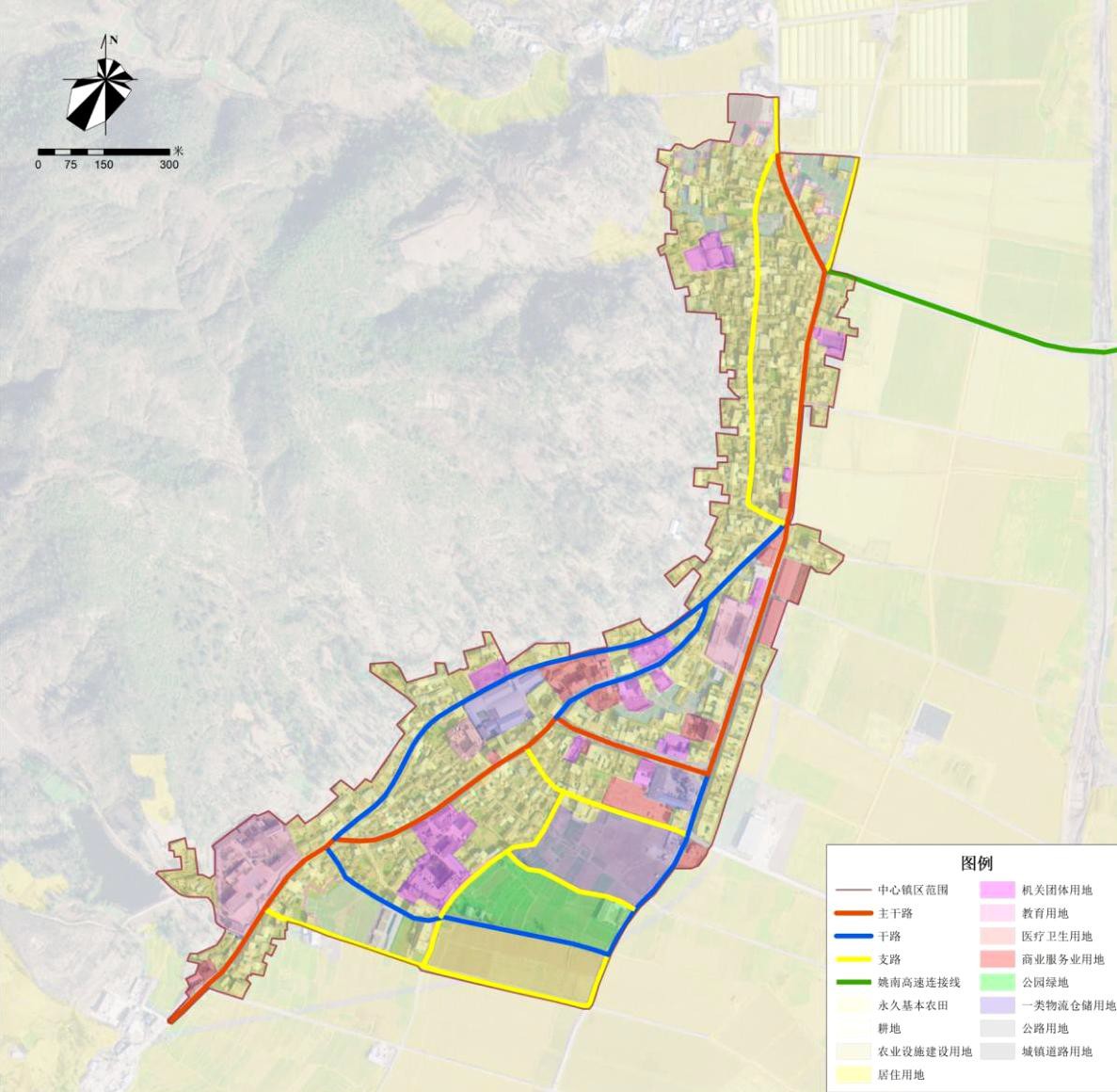 从总体环境塑造的角度出发将山、水融为一体。打造“一心两轴，一廊一圈”的蓝绿开敞空间布局结构。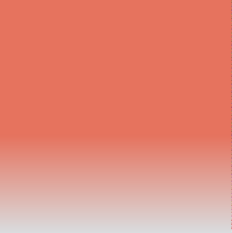 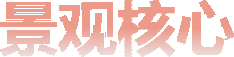 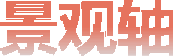 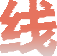 将弥兴文化景观光广场的公共绿地打造成镇区的景观核心。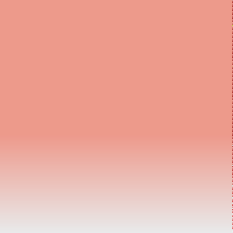 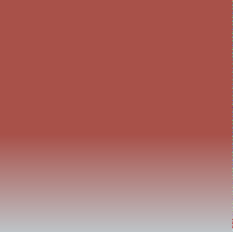 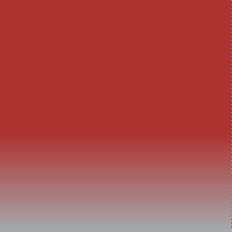 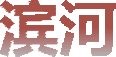 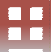 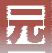 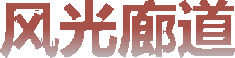 依托弥兴大河和坝区农田风光，打造城镇远眺的滨河田园风光将镇区两条主干路的街景绿化打造成镇区的景观轴。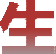 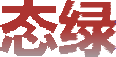 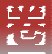 保护和恢复规划区外围的自然山体、自然植被，将山体和植被景观要素 通过廊道渗透到规划区。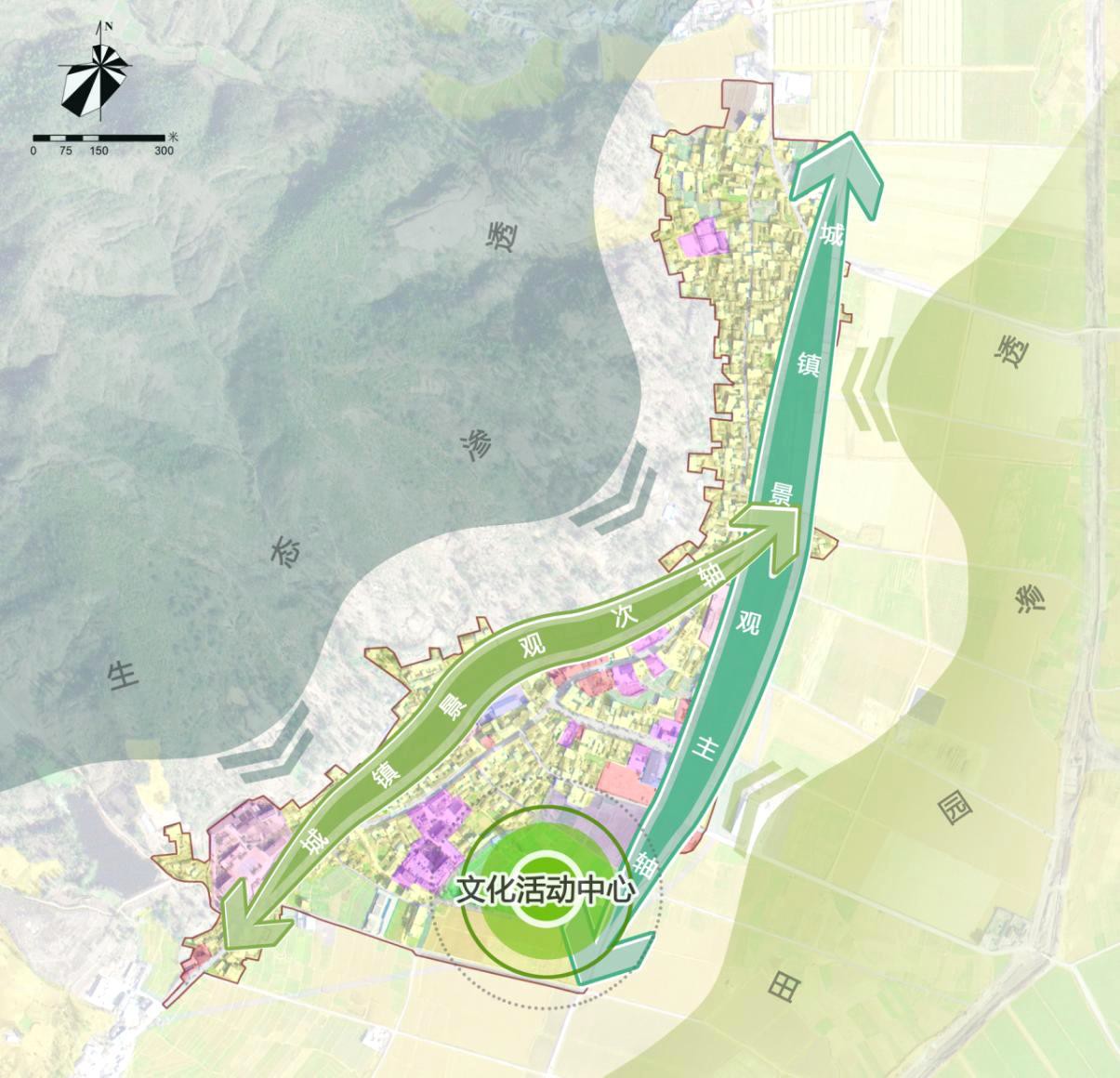 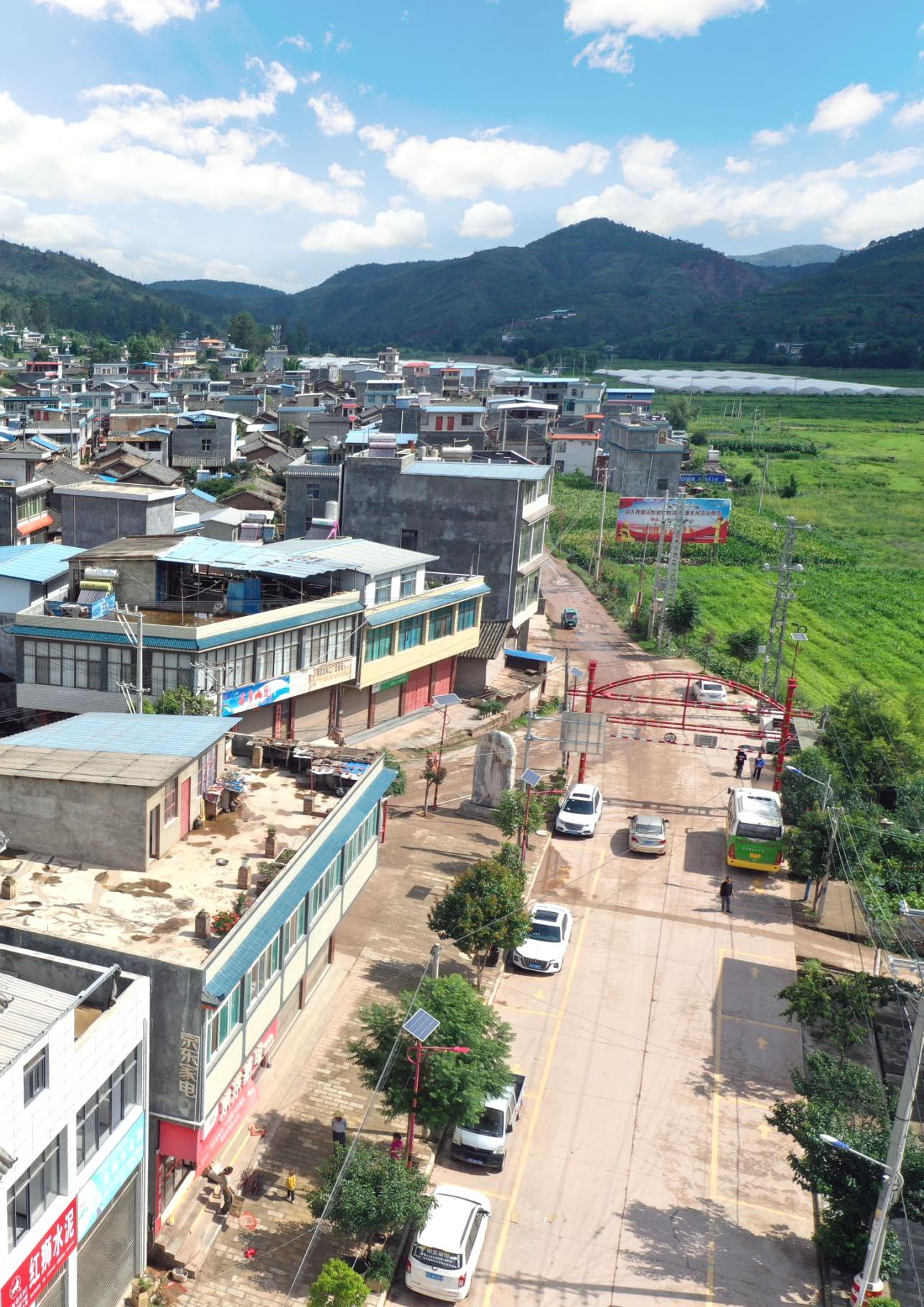 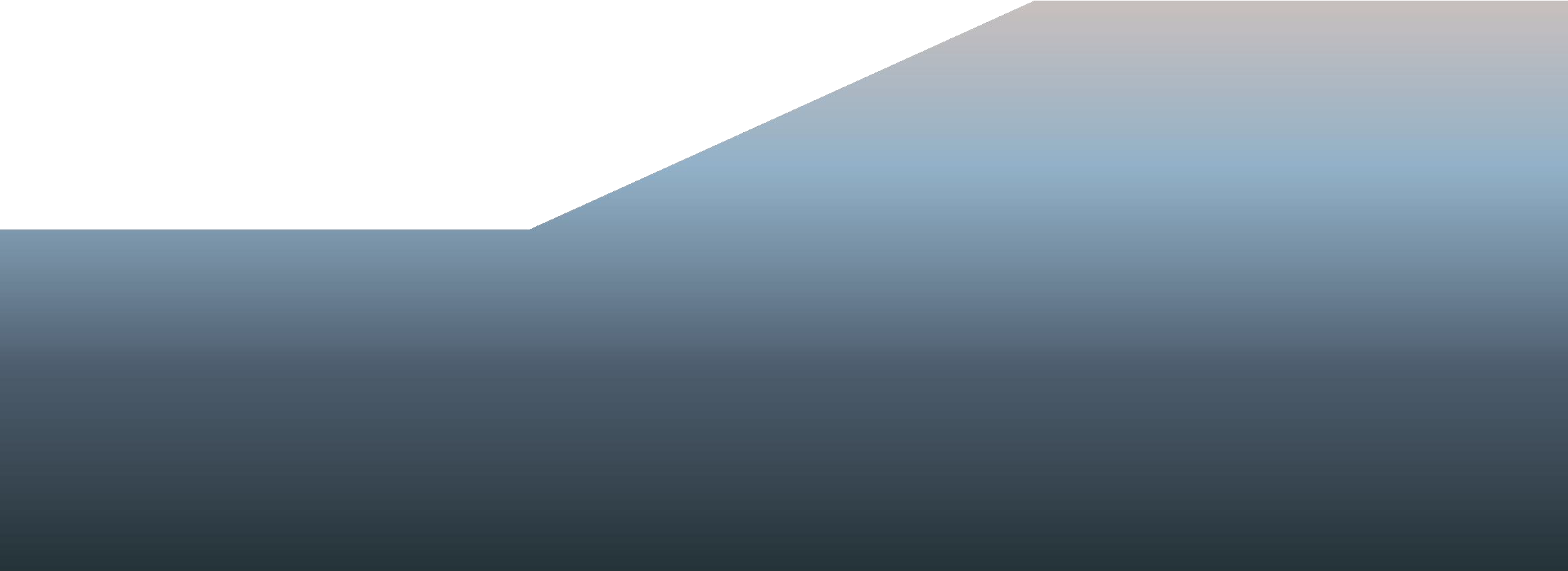 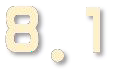 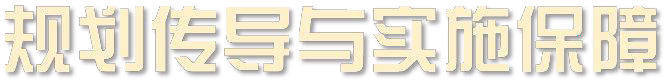 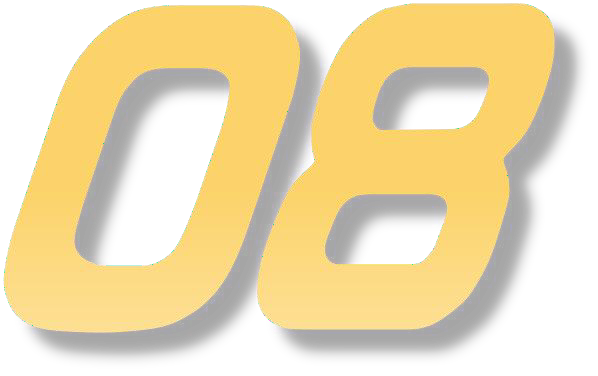 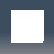 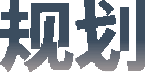 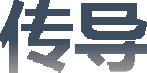 衔接上位规划要求，统筹建立“一级、三类”的国土空间规划体系。实现层层传递，指导具体空间利用和项目建设。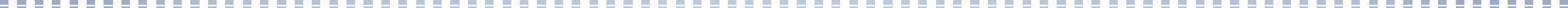 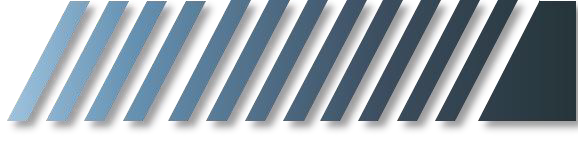 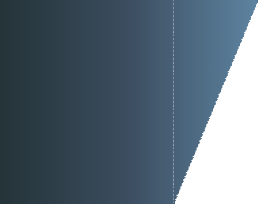 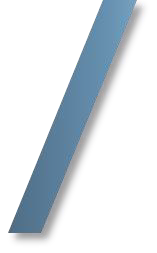 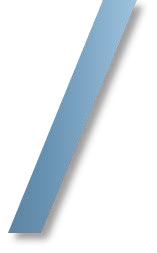 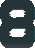 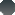 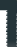 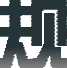 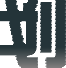 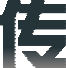 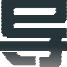 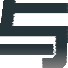 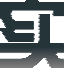 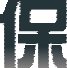 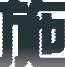 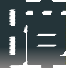 衔接落实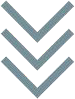 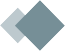 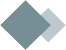 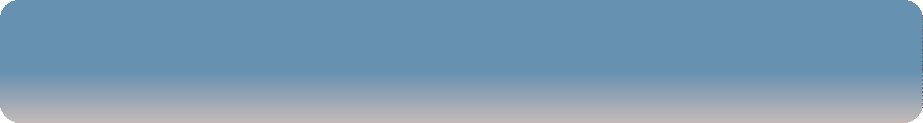 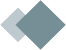 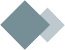 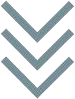 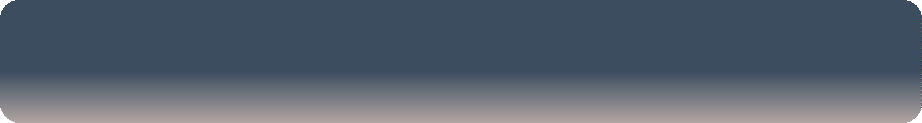 提出引导要求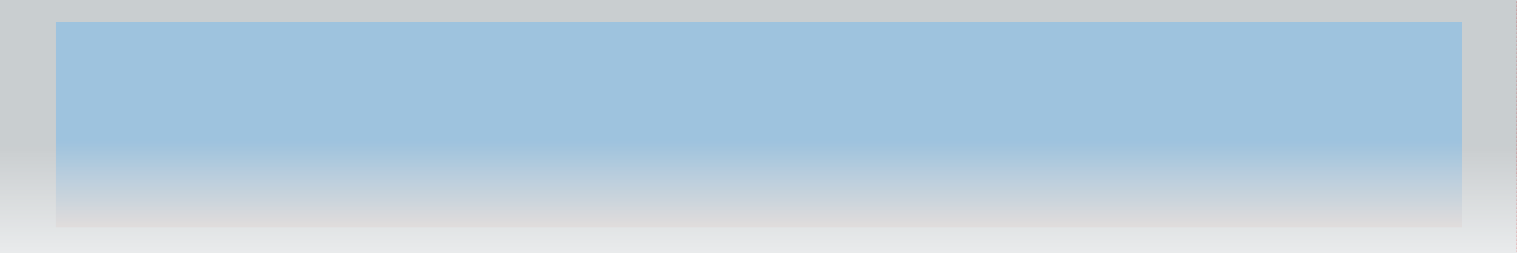 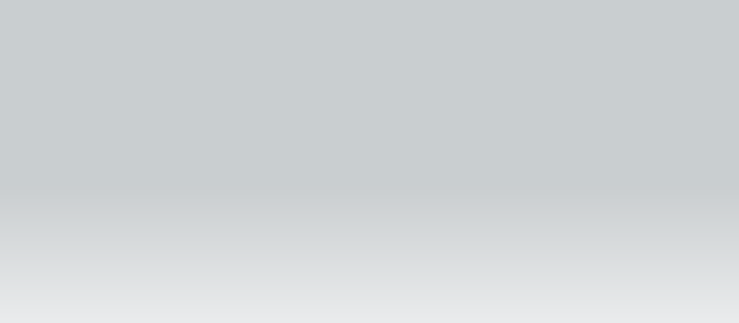 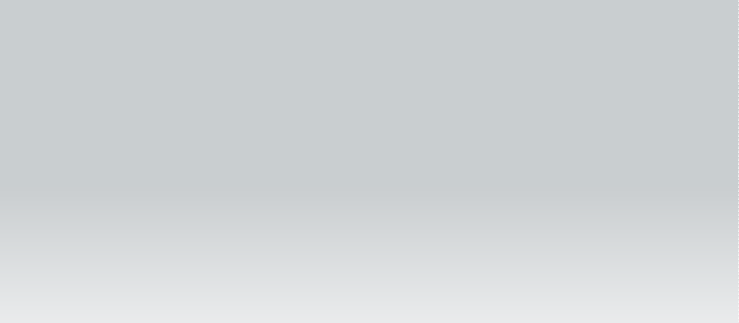 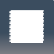 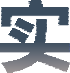 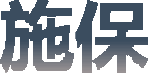 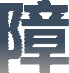 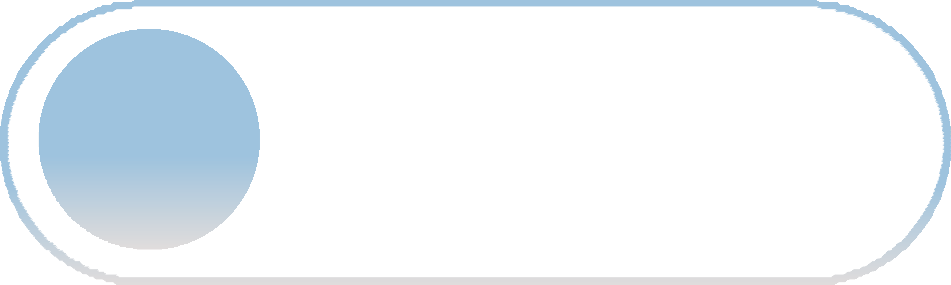 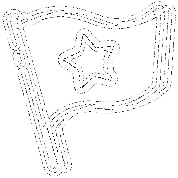 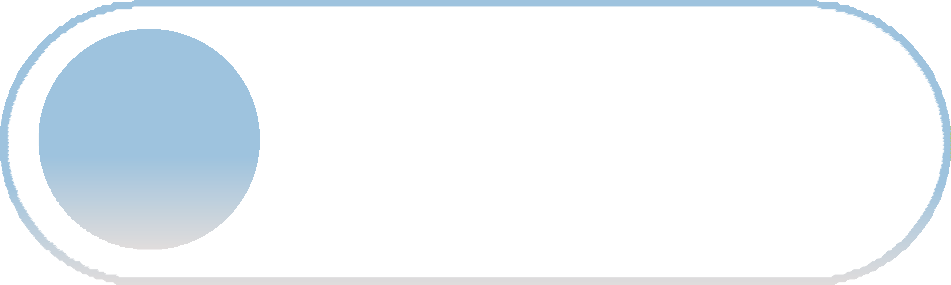 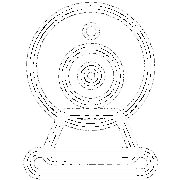 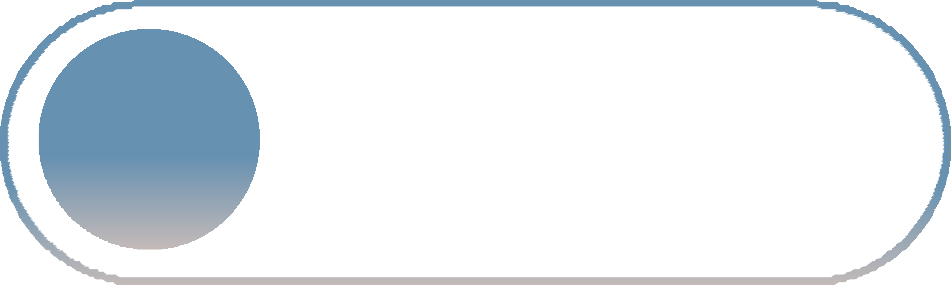 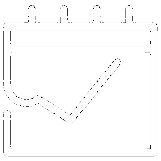 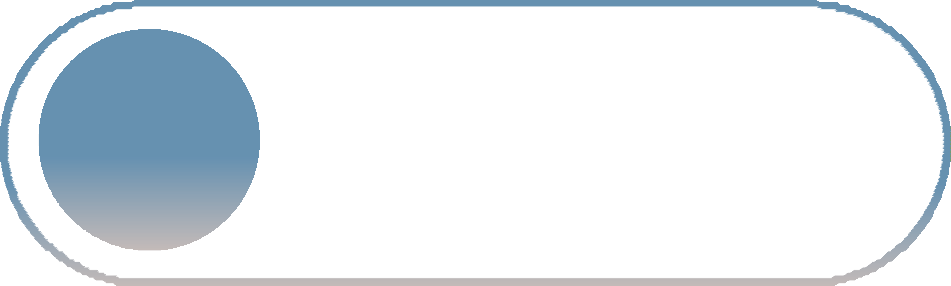 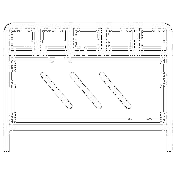 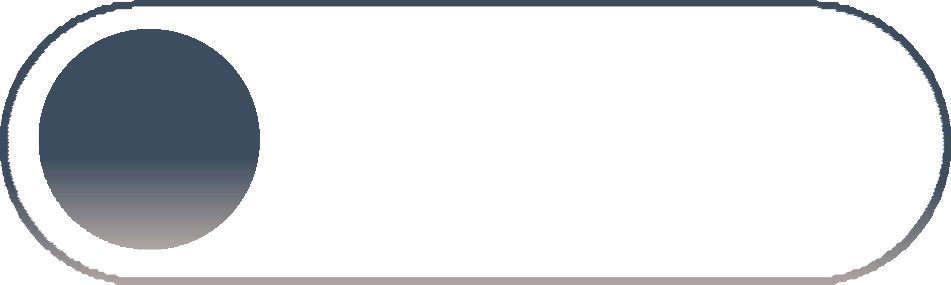 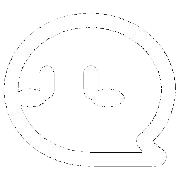 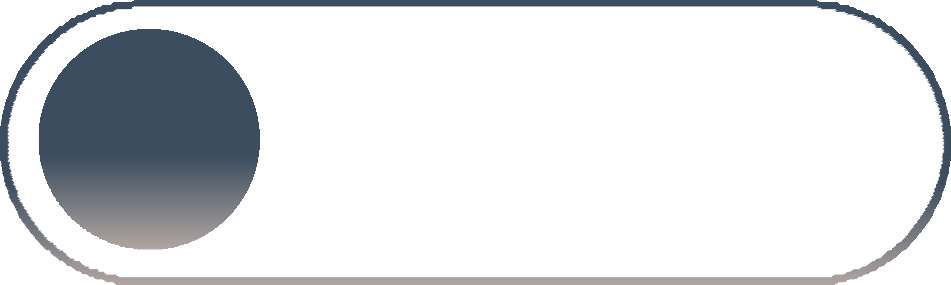 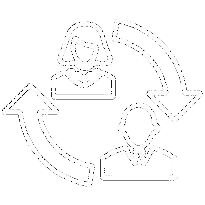 